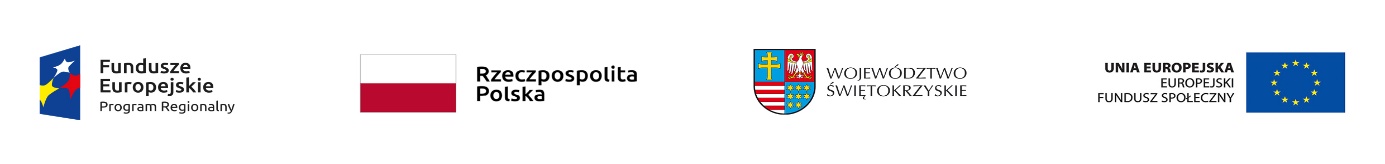 Załącznik 2 – Wzór karty oceny merytorycznej wniosku o dofinansowanie projektu konkursowego 
 w ramach RPOWŚ na lata 2014-2020KARTA OCENY MERYTORYCZNEJ WNIOSKU O DOFINANSOWANIE 
PROJEKTU KONKURSOWEGO W RAMACH RPOWŚ NA LATA 2014-2020NR PROJEKTU W SL2014: ………………………………………………………………………………………………………………………………..INSTYTUCJA PRZYJMUJĄCA WNIOSEK: …………………………………….……………………………………………………………………..NR KONKURSU: ………………………………………………………………………………………………………………………………………………SUMA KONTROLNA WNIOSKU: ………………………….………………………………………………………..….……………………………..TYTUŁ PROJEKTU: .............................................................................................................................................NAZWA WNIOSKODAWCY: ...............................................................................................................................OCENIAJĄCY: ...........................................................................................................................................................................................					                                       .........................................podpis oceniającego									dataCZĘŚĆ A. UCHYBIENIA WARUNKÓW FORMALNYCH (zaznaczyć właściwe znakiem „X”)CZĘŚĆ A. UCHYBIENIA WARUNKÓW FORMALNYCH (zaznaczyć właściwe znakiem „X”)CZĘŚĆ A. UCHYBIENIA WARUNKÓW FORMALNYCH (zaznaczyć właściwe znakiem „X”)CZĘŚĆ A. UCHYBIENIA WARUNKÓW FORMALNYCH (zaznaczyć właściwe znakiem „X”)CZĘŚĆ A. UCHYBIENIA WARUNKÓW FORMALNYCH (zaznaczyć właściwe znakiem „X”)CZĘŚĆ A. UCHYBIENIA WARUNKÓW FORMALNYCH (zaznaczyć właściwe znakiem „X”)CZĘŚĆ A. UCHYBIENIA WARUNKÓW FORMALNYCH (zaznaczyć właściwe znakiem „X”)CZĘŚĆ A. UCHYBIENIA WARUNKÓW FORMALNYCH (zaznaczyć właściwe znakiem „X”)CZĘŚĆ A. UCHYBIENIA WARUNKÓW FORMALNYCH (zaznaczyć właściwe znakiem „X”)CZĘŚĆ A. UCHYBIENIA WARUNKÓW FORMALNYCH (zaznaczyć właściwe znakiem „X”)CZĘŚĆ A. UCHYBIENIA WARUNKÓW FORMALNYCH (zaznaczyć właściwe znakiem „X”)CZĘŚĆ A. UCHYBIENIA WARUNKÓW FORMALNYCH (zaznaczyć właściwe znakiem „X”)CZĘŚĆ A. UCHYBIENIA WARUNKÓW FORMALNYCH (zaznaczyć właściwe znakiem „X”)CZĘŚĆ A. UCHYBIENIA WARUNKÓW FORMALNYCH (zaznaczyć właściwe znakiem „X”)CZĘŚĆ A. UCHYBIENIA WARUNKÓW FORMALNYCH (zaznaczyć właściwe znakiem „X”)CZĘŚĆ A. UCHYBIENIA WARUNKÓW FORMALNYCH (zaznaczyć właściwe znakiem „X”)CZĘŚĆ A. UCHYBIENIA WARUNKÓW FORMALNYCH (zaznaczyć właściwe znakiem „X”)CZĘŚĆ A. UCHYBIENIA WARUNKÓW FORMALNYCH (zaznaczyć właściwe znakiem „X”)CZĘŚĆ A. UCHYBIENIA WARUNKÓW FORMALNYCH (zaznaczyć właściwe znakiem „X”)CZĘŚĆ A. UCHYBIENIA WARUNKÓW FORMALNYCH (zaznaczyć właściwe znakiem „X”)CZĘŚĆ A. UCHYBIENIA WARUNKÓW FORMALNYCH (zaznaczyć właściwe znakiem „X”)CZĘŚĆ A. UCHYBIENIA WARUNKÓW FORMALNYCH (zaznaczyć właściwe znakiem „X”)CZĘŚĆ A. UCHYBIENIA WARUNKÓW FORMALNYCH (zaznaczyć właściwe znakiem „X”)CZĘŚĆ A. UCHYBIENIA WARUNKÓW FORMALNYCH (zaznaczyć właściwe znakiem „X”)CZĘŚĆ A. UCHYBIENIA WARUNKÓW FORMALNYCH (zaznaczyć właściwe znakiem „X”)CZĘŚĆ A. UCHYBIENIA WARUNKÓW FORMALNYCH (zaznaczyć właściwe znakiem „X”)CZĘŚĆ A. UCHYBIENIA WARUNKÓW FORMALNYCH (zaznaczyć właściwe znakiem „X”)CZĘŚĆ A. UCHYBIENIA WARUNKÓW FORMALNYCH (zaznaczyć właściwe znakiem „X”)CZĘŚĆ A. UCHYBIENIA WARUNKÓW FORMALNYCH (zaznaczyć właściwe znakiem „X”)Czy wniosek posiada uchybienia w zakresie warunków formalnych, które nie zostały dostrzeżone na etapie weryfikacji formalnej?Czy wniosek posiada uchybienia w zakresie warunków formalnych, które nie zostały dostrzeżone na etapie weryfikacji formalnej?Czy wniosek posiada uchybienia w zakresie warunków formalnych, które nie zostały dostrzeżone na etapie weryfikacji formalnej?Czy wniosek posiada uchybienia w zakresie warunków formalnych, które nie zostały dostrzeżone na etapie weryfikacji formalnej?Czy wniosek posiada uchybienia w zakresie warunków formalnych, które nie zostały dostrzeżone na etapie weryfikacji formalnej?Czy wniosek posiada uchybienia w zakresie warunków formalnych, które nie zostały dostrzeżone na etapie weryfikacji formalnej?Czy wniosek posiada uchybienia w zakresie warunków formalnych, które nie zostały dostrzeżone na etapie weryfikacji formalnej?Czy wniosek posiada uchybienia w zakresie warunków formalnych, które nie zostały dostrzeżone na etapie weryfikacji formalnej?Czy wniosek posiada uchybienia w zakresie warunków formalnych, które nie zostały dostrzeżone na etapie weryfikacji formalnej?Czy wniosek posiada uchybienia w zakresie warunków formalnych, które nie zostały dostrzeżone na etapie weryfikacji formalnej?Czy wniosek posiada uchybienia w zakresie warunków formalnych, które nie zostały dostrzeżone na etapie weryfikacji formalnej?Czy wniosek posiada uchybienia w zakresie warunków formalnych, które nie zostały dostrzeżone na etapie weryfikacji formalnej?Czy wniosek posiada uchybienia w zakresie warunków formalnych, które nie zostały dostrzeżone na etapie weryfikacji formalnej?Czy wniosek posiada uchybienia w zakresie warunków formalnych, które nie zostały dostrzeżone na etapie weryfikacji formalnej?Czy wniosek posiada uchybienia w zakresie warunków formalnych, które nie zostały dostrzeżone na etapie weryfikacji formalnej?Czy wniosek posiada uchybienia w zakresie warunków formalnych, które nie zostały dostrzeżone na etapie weryfikacji formalnej?Czy wniosek posiada uchybienia w zakresie warunków formalnych, które nie zostały dostrzeżone na etapie weryfikacji formalnej?Czy wniosek posiada uchybienia w zakresie warunków formalnych, które nie zostały dostrzeżone na etapie weryfikacji formalnej?Czy wniosek posiada uchybienia w zakresie warunków formalnych, które nie zostały dostrzeżone na etapie weryfikacji formalnej?Czy wniosek posiada uchybienia w zakresie warunków formalnych, które nie zostały dostrzeżone na etapie weryfikacji formalnej?Czy wniosek posiada uchybienia w zakresie warunków formalnych, które nie zostały dostrzeżone na etapie weryfikacji formalnej?Czy wniosek posiada uchybienia w zakresie warunków formalnych, które nie zostały dostrzeżone na etapie weryfikacji formalnej?Czy wniosek posiada uchybienia w zakresie warunków formalnych, które nie zostały dostrzeżone na etapie weryfikacji formalnej?Czy wniosek posiada uchybienia w zakresie warunków formalnych, które nie zostały dostrzeżone na etapie weryfikacji formalnej?Czy wniosek posiada uchybienia w zakresie warunków formalnych, które nie zostały dostrzeżone na etapie weryfikacji formalnej?Czy wniosek posiada uchybienia w zakresie warunków formalnych, które nie zostały dostrzeżone na etapie weryfikacji formalnej?Czy wniosek posiada uchybienia w zakresie warunków formalnych, które nie zostały dostrzeżone na etapie weryfikacji formalnej?Czy wniosek posiada uchybienia w zakresie warunków formalnych, które nie zostały dostrzeżone na etapie weryfikacji formalnej?Czy wniosek posiada uchybienia w zakresie warunków formalnych, które nie zostały dostrzeżone na etapie weryfikacji formalnej? Tak – wskazać uchybienia warunków formalnych i przekazać wniosek do ponownej WERYFIKACJI formalnej  Tak – wskazać uchybienia warunków formalnych i przekazać wniosek do ponownej WERYFIKACJI formalnej  Tak – wskazać uchybienia warunków formalnych i przekazać wniosek do ponownej WERYFIKACJI formalnej  Tak – wskazać uchybienia warunków formalnych i przekazać wniosek do ponownej WERYFIKACJI formalnej  Tak – wskazać uchybienia warunków formalnych i przekazać wniosek do ponownej WERYFIKACJI formalnej  Tak – wskazać uchybienia warunków formalnych i przekazać wniosek do ponownej WERYFIKACJI formalnej  Tak – wskazać uchybienia warunków formalnych i przekazać wniosek do ponownej WERYFIKACJI formalnej  Tak – wskazać uchybienia warunków formalnych i przekazać wniosek do ponownej WERYFIKACJI formalnej  Tak – wskazać uchybienia warunków formalnych i przekazać wniosek do ponownej WERYFIKACJI formalnej  Tak – wskazać uchybienia warunków formalnych i przekazać wniosek do ponownej WERYFIKACJI formalnej  Tak – wskazać uchybienia warunków formalnych i przekazać wniosek do ponownej WERYFIKACJI formalnej  Tak – wskazać uchybienia warunków formalnych i przekazać wniosek do ponownej WERYFIKACJI formalnej  Tak – wskazać uchybienia warunków formalnych i przekazać wniosek do ponownej WERYFIKACJI formalnej  Nie – Wypełnić część B  Nie – Wypełnić część B  Nie – Wypełnić część B  Nie – Wypełnić część B  Nie – Wypełnić część B  Nie – Wypełnić część B  Nie – Wypełnić część B  Nie – Wypełnić część B  Nie – Wypełnić część B  Nie – Wypełnić część B  Nie – Wypełnić część B  Nie – Wypełnić część B  Nie – Wypełnić część B  Nie – Wypełnić część B  Nie – Wypełnić część B  Nie – Wypełnić część B UCHYBIENIA WARUNKÓW FORMALNYCHUCHYBIENIA WARUNKÓW FORMALNYCHUCHYBIENIA WARUNKÓW FORMALNYCHUCHYBIENIA WARUNKÓW FORMALNYCHUCHYBIENIA WARUNKÓW FORMALNYCHUCHYBIENIA WARUNKÓW FORMALNYCHUCHYBIENIA WARUNKÓW FORMALNYCHUCHYBIENIA WARUNKÓW FORMALNYCHUCHYBIENIA WARUNKÓW FORMALNYCHUCHYBIENIA WARUNKÓW FORMALNYCHUCHYBIENIA WARUNKÓW FORMALNYCHUCHYBIENIA WARUNKÓW FORMALNYCHUCHYBIENIA WARUNKÓW FORMALNYCHUCHYBIENIA WARUNKÓW FORMALNYCHUCHYBIENIA WARUNKÓW FORMALNYCHUCHYBIENIA WARUNKÓW FORMALNYCHUCHYBIENIA WARUNKÓW FORMALNYCHUCHYBIENIA WARUNKÓW FORMALNYCHUCHYBIENIA WARUNKÓW FORMALNYCHUCHYBIENIA WARUNKÓW FORMALNYCHUCHYBIENIA WARUNKÓW FORMALNYCHUCHYBIENIA WARUNKÓW FORMALNYCHUCHYBIENIA WARUNKÓW FORMALNYCHUCHYBIENIA WARUNKÓW FORMALNYCHUCHYBIENIA WARUNKÓW FORMALNYCHUCHYBIENIA WARUNKÓW FORMALNYCHUCHYBIENIA WARUNKÓW FORMALNYCHUCHYBIENIA WARUNKÓW FORMALNYCHUCHYBIENIA WARUNKÓW FORMALNYCHCZĘŚĆ B. KRYTERIA DOPUSZCZAJĄCE (zaznaczyć właściwe znakiem „X”)CZĘŚĆ B. KRYTERIA DOPUSZCZAJĄCE (zaznaczyć właściwe znakiem „X”)CZĘŚĆ B. KRYTERIA DOPUSZCZAJĄCE (zaznaczyć właściwe znakiem „X”)CZĘŚĆ B. KRYTERIA DOPUSZCZAJĄCE (zaznaczyć właściwe znakiem „X”)CZĘŚĆ B. KRYTERIA DOPUSZCZAJĄCE (zaznaczyć właściwe znakiem „X”)CZĘŚĆ B. KRYTERIA DOPUSZCZAJĄCE (zaznaczyć właściwe znakiem „X”)CZĘŚĆ B. KRYTERIA DOPUSZCZAJĄCE (zaznaczyć właściwe znakiem „X”)CZĘŚĆ B. KRYTERIA DOPUSZCZAJĄCE (zaznaczyć właściwe znakiem „X”)CZĘŚĆ B. KRYTERIA DOPUSZCZAJĄCE (zaznaczyć właściwe znakiem „X”)CZĘŚĆ B. KRYTERIA DOPUSZCZAJĄCE (zaznaczyć właściwe znakiem „X”)CZĘŚĆ B. KRYTERIA DOPUSZCZAJĄCE (zaznaczyć właściwe znakiem „X”)CZĘŚĆ B. KRYTERIA DOPUSZCZAJĄCE (zaznaczyć właściwe znakiem „X”)CZĘŚĆ B. KRYTERIA DOPUSZCZAJĄCE (zaznaczyć właściwe znakiem „X”)CZĘŚĆ B. KRYTERIA DOPUSZCZAJĄCE (zaznaczyć właściwe znakiem „X”)CZĘŚĆ B. KRYTERIA DOPUSZCZAJĄCE (zaznaczyć właściwe znakiem „X”)CZĘŚĆ B. KRYTERIA DOPUSZCZAJĄCE (zaznaczyć właściwe znakiem „X”)CZĘŚĆ B. KRYTERIA DOPUSZCZAJĄCE (zaznaczyć właściwe znakiem „X”)CZĘŚĆ B. KRYTERIA DOPUSZCZAJĄCE (zaznaczyć właściwe znakiem „X”)CZĘŚĆ B. KRYTERIA DOPUSZCZAJĄCE (zaznaczyć właściwe znakiem „X”)CZĘŚĆ B. KRYTERIA DOPUSZCZAJĄCE (zaznaczyć właściwe znakiem „X”)CZĘŚĆ B. KRYTERIA DOPUSZCZAJĄCE (zaznaczyć właściwe znakiem „X”)CZĘŚĆ B. KRYTERIA DOPUSZCZAJĄCE (zaznaczyć właściwe znakiem „X”)CZĘŚĆ B. KRYTERIA DOPUSZCZAJĄCE (zaznaczyć właściwe znakiem „X”)CZĘŚĆ B. KRYTERIA DOPUSZCZAJĄCE (zaznaczyć właściwe znakiem „X”)CZĘŚĆ B. KRYTERIA DOPUSZCZAJĄCE (zaznaczyć właściwe znakiem „X”)CZĘŚĆ B. KRYTERIA DOPUSZCZAJĄCE (zaznaczyć właściwe znakiem „X”)CZĘŚĆ B. KRYTERIA DOPUSZCZAJĄCE (zaznaczyć właściwe znakiem „X”)CZĘŚĆ B. KRYTERIA DOPUSZCZAJĄCE (zaznaczyć właściwe znakiem „X”)CZĘŚĆ B. KRYTERIA DOPUSZCZAJĄCE (zaznaczyć właściwe znakiem „X”)Czy Wnioskodawca oraz Partner/Partnerzy (jeśli dotyczy) nie podlegają wykluczeniu z możliwości otrzymania dofinansowania ze środków Unii Europejskiej.Czy Wnioskodawca oraz Partner/Partnerzy (jeśli dotyczy) nie podlegają wykluczeniu z możliwości otrzymania dofinansowania ze środków Unii Europejskiej.Czy Wnioskodawca oraz Partner/Partnerzy (jeśli dotyczy) nie podlegają wykluczeniu z możliwości otrzymania dofinansowania ze środków Unii Europejskiej.Czy Wnioskodawca oraz Partner/Partnerzy (jeśli dotyczy) nie podlegają wykluczeniu z możliwości otrzymania dofinansowania ze środków Unii Europejskiej.Czy Wnioskodawca oraz Partner/Partnerzy (jeśli dotyczy) nie podlegają wykluczeniu z możliwości otrzymania dofinansowania ze środków Unii Europejskiej.Czy Wnioskodawca oraz Partner/Partnerzy (jeśli dotyczy) nie podlegają wykluczeniu z możliwości otrzymania dofinansowania ze środków Unii Europejskiej.Czy Wnioskodawca oraz Partner/Partnerzy (jeśli dotyczy) nie podlegają wykluczeniu z możliwości otrzymania dofinansowania ze środków Unii Europejskiej.Czy Wnioskodawca oraz Partner/Partnerzy (jeśli dotyczy) nie podlegają wykluczeniu z możliwości otrzymania dofinansowania ze środków Unii Europejskiej.Czy Wnioskodawca oraz Partner/Partnerzy (jeśli dotyczy) nie podlegają wykluczeniu z możliwości otrzymania dofinansowania ze środków Unii Europejskiej.Czy Wnioskodawca oraz Partner/Partnerzy (jeśli dotyczy) nie podlegają wykluczeniu z możliwości otrzymania dofinansowania ze środków Unii Europejskiej.Czy Wnioskodawca oraz Partner/Partnerzy (jeśli dotyczy) nie podlegają wykluczeniu z możliwości otrzymania dofinansowania ze środków Unii Europejskiej.Czy Wnioskodawca oraz Partner/Partnerzy (jeśli dotyczy) nie podlegają wykluczeniu z możliwości otrzymania dofinansowania ze środków Unii Europejskiej.Czy Wnioskodawca oraz Partner/Partnerzy (jeśli dotyczy) nie podlegają wykluczeniu z możliwości otrzymania dofinansowania ze środków Unii Europejskiej.Czy Wnioskodawca oraz Partner/Partnerzy (jeśli dotyczy) nie podlegają wykluczeniu z możliwości otrzymania dofinansowania ze środków Unii Europejskiej.Czy Wnioskodawca oraz Partner/Partnerzy (jeśli dotyczy) nie podlegają wykluczeniu z możliwości otrzymania dofinansowania ze środków Unii Europejskiej.Czy Wnioskodawca oraz Partner/Partnerzy (jeśli dotyczy) nie podlegają wykluczeniu z możliwości otrzymania dofinansowania ze środków Unii Europejskiej.Czy Wnioskodawca oraz Partner/Partnerzy (jeśli dotyczy) nie podlegają wykluczeniu z możliwości otrzymania dofinansowania ze środków Unii Europejskiej.Czy Wnioskodawca oraz Partner/Partnerzy (jeśli dotyczy) nie podlegają wykluczeniu z możliwości otrzymania dofinansowania ze środków Unii Europejskiej.Czy Wnioskodawca oraz Partner/Partnerzy (jeśli dotyczy) nie podlegają wykluczeniu z możliwości otrzymania dofinansowania ze środków Unii Europejskiej.Czy Wnioskodawca oraz Partner/Partnerzy (jeśli dotyczy) nie podlegają wykluczeniu z możliwości otrzymania dofinansowania ze środków Unii Europejskiej.Czy Wnioskodawca oraz Partner/Partnerzy (jeśli dotyczy) nie podlegają wykluczeniu z możliwości otrzymania dofinansowania ze środków Unii Europejskiej.Czy Wnioskodawca oraz Partner/Partnerzy (jeśli dotyczy) nie podlegają wykluczeniu z możliwości otrzymania dofinansowania ze środków Unii Europejskiej.Czy Wnioskodawca oraz Partner/Partnerzy (jeśli dotyczy) nie podlegają wykluczeniu z możliwości otrzymania dofinansowania ze środków Unii Europejskiej.Czy Wnioskodawca oraz Partner/Partnerzy (jeśli dotyczy) nie podlegają wykluczeniu z możliwości otrzymania dofinansowania ze środków Unii Europejskiej.Czy Wnioskodawca oraz Partner/Partnerzy (jeśli dotyczy) nie podlegają wykluczeniu z możliwości otrzymania dofinansowania ze środków Unii Europejskiej.Czy Wnioskodawca oraz Partner/Partnerzy (jeśli dotyczy) nie podlegają wykluczeniu z możliwości otrzymania dofinansowania ze środków Unii Europejskiej.Czy Wnioskodawca oraz Partner/Partnerzy (jeśli dotyczy) nie podlegają wykluczeniu z możliwości otrzymania dofinansowania ze środków Unii Europejskiej.Czy Wnioskodawca oraz Partner/Partnerzy (jeśli dotyczy) nie podlegają wykluczeniu z możliwości otrzymania dofinansowania ze środków Unii Europejskiej. Tak  Tak  Tak  Tak  Tak  Tak  Tak  Tak  Tak  Tak  Tak  Tak  Tak  Tak  Tak  Tak  Tak  Nie – UZASADNIĆ I 0DRZUCIĆ PROJEKT Nie – UZASADNIĆ I 0DRZUCIĆ PROJEKT Nie – UZASADNIĆ I 0DRZUCIĆ PROJEKT Nie – UZASADNIĆ I 0DRZUCIĆ PROJEKT Nie – UZASADNIĆ I 0DRZUCIĆ PROJEKT Nie – UZASADNIĆ I 0DRZUCIĆ PROJEKT Nie – UZASADNIĆ I 0DRZUCIĆ PROJEKT Nie – UZASADNIĆ I 0DRZUCIĆ PROJEKT Nie – UZASADNIĆ I 0DRZUCIĆ PROJEKT Nie – UZASADNIĆ I 0DRZUCIĆ PROJEKT Nie – UZASADNIĆ I 0DRZUCIĆ PROJEKT Czy Wnioskodawca jest podmiotem uprawnionym do ubiegania się o dofinansowanie? Czy Wnioskodawca jest podmiotem uprawnionym do ubiegania się o dofinansowanie? Czy Wnioskodawca jest podmiotem uprawnionym do ubiegania się o dofinansowanie? Czy Wnioskodawca jest podmiotem uprawnionym do ubiegania się o dofinansowanie? Czy Wnioskodawca jest podmiotem uprawnionym do ubiegania się o dofinansowanie? Czy Wnioskodawca jest podmiotem uprawnionym do ubiegania się o dofinansowanie? Czy Wnioskodawca jest podmiotem uprawnionym do ubiegania się o dofinansowanie? Czy Wnioskodawca jest podmiotem uprawnionym do ubiegania się o dofinansowanie? Czy Wnioskodawca jest podmiotem uprawnionym do ubiegania się o dofinansowanie? Czy Wnioskodawca jest podmiotem uprawnionym do ubiegania się o dofinansowanie? Czy Wnioskodawca jest podmiotem uprawnionym do ubiegania się o dofinansowanie? Czy Wnioskodawca jest podmiotem uprawnionym do ubiegania się o dofinansowanie? Czy Wnioskodawca jest podmiotem uprawnionym do ubiegania się o dofinansowanie? Czy Wnioskodawca jest podmiotem uprawnionym do ubiegania się o dofinansowanie? Czy Wnioskodawca jest podmiotem uprawnionym do ubiegania się o dofinansowanie? Czy Wnioskodawca jest podmiotem uprawnionym do ubiegania się o dofinansowanie? Czy Wnioskodawca jest podmiotem uprawnionym do ubiegania się o dofinansowanie? Czy Wnioskodawca jest podmiotem uprawnionym do ubiegania się o dofinansowanie? Czy Wnioskodawca jest podmiotem uprawnionym do ubiegania się o dofinansowanie? Czy Wnioskodawca jest podmiotem uprawnionym do ubiegania się o dofinansowanie? Czy Wnioskodawca jest podmiotem uprawnionym do ubiegania się o dofinansowanie? Czy Wnioskodawca jest podmiotem uprawnionym do ubiegania się o dofinansowanie? Czy Wnioskodawca jest podmiotem uprawnionym do ubiegania się o dofinansowanie? Czy Wnioskodawca jest podmiotem uprawnionym do ubiegania się o dofinansowanie? Czy Wnioskodawca jest podmiotem uprawnionym do ubiegania się o dofinansowanie? Czy Wnioskodawca jest podmiotem uprawnionym do ubiegania się o dofinansowanie? Czy Wnioskodawca jest podmiotem uprawnionym do ubiegania się o dofinansowanie? Czy Wnioskodawca jest podmiotem uprawnionym do ubiegania się o dofinansowanie? TAK TAK TAK TAK TAK TAK TAK TAK TAK TAK TAK TAK TAK TAK TAK TAK TAK TAK Nie – UZASADNIĆ I ODRZUCIĆ PROJEKT Nie – UZASADNIĆ I ODRZUCIĆ PROJEKT Nie – UZASADNIĆ I ODRZUCIĆ PROJEKT Nie – UZASADNIĆ I ODRZUCIĆ PROJEKT Nie – UZASADNIĆ I ODRZUCIĆ PROJEKT Nie – UZASADNIĆ I ODRZUCIĆ PROJEKT Nie – UZASADNIĆ I ODRZUCIĆ PROJEKT Nie – UZASADNIĆ I ODRZUCIĆ PROJEKT Nie – UZASADNIĆ I ODRZUCIĆ PROJEKT Nie – UZASADNIĆ I ODRZUCIĆ PROJEKTWnioskodawca rozlicza koszty bezpośrednie projektu na podstawie rzeczywiście ponoszonych  wydatków. W projektach, w których wartość wsparcia publicznego (dofinansowanie ze środków UE i budżetu państwa) przekracza wyrażoną w PLN równowartość 100 000,00 EUR, koszty bezpośrednie muszą być rozliczane na podstawie rzeczywiście ponoszonych wydatków. Do przeliczenia ww. równowartości 
100 000,00 EUR na PLN stosowany będzie miesięczny obrachunkowy kurs wymiany stosowany przez KE aktualny na dzień ogłoszenia konkursu, wskazany w regulaminie konkursu. Wnioskodawca rozlicza koszty bezpośrednie projektu na podstawie rzeczywiście ponoszonych  wydatków. W projektach, w których wartość wsparcia publicznego (dofinansowanie ze środków UE i budżetu państwa) przekracza wyrażoną w PLN równowartość 100 000,00 EUR, koszty bezpośrednie muszą być rozliczane na podstawie rzeczywiście ponoszonych wydatków. Do przeliczenia ww. równowartości 
100 000,00 EUR na PLN stosowany będzie miesięczny obrachunkowy kurs wymiany stosowany przez KE aktualny na dzień ogłoszenia konkursu, wskazany w regulaminie konkursu. Wnioskodawca rozlicza koszty bezpośrednie projektu na podstawie rzeczywiście ponoszonych  wydatków. W projektach, w których wartość wsparcia publicznego (dofinansowanie ze środków UE i budżetu państwa) przekracza wyrażoną w PLN równowartość 100 000,00 EUR, koszty bezpośrednie muszą być rozliczane na podstawie rzeczywiście ponoszonych wydatków. Do przeliczenia ww. równowartości 
100 000,00 EUR na PLN stosowany będzie miesięczny obrachunkowy kurs wymiany stosowany przez KE aktualny na dzień ogłoszenia konkursu, wskazany w regulaminie konkursu. Wnioskodawca rozlicza koszty bezpośrednie projektu na podstawie rzeczywiście ponoszonych  wydatków. W projektach, w których wartość wsparcia publicznego (dofinansowanie ze środków UE i budżetu państwa) przekracza wyrażoną w PLN równowartość 100 000,00 EUR, koszty bezpośrednie muszą być rozliczane na podstawie rzeczywiście ponoszonych wydatków. Do przeliczenia ww. równowartości 
100 000,00 EUR na PLN stosowany będzie miesięczny obrachunkowy kurs wymiany stosowany przez KE aktualny na dzień ogłoszenia konkursu, wskazany w regulaminie konkursu. Wnioskodawca rozlicza koszty bezpośrednie projektu na podstawie rzeczywiście ponoszonych  wydatków. W projektach, w których wartość wsparcia publicznego (dofinansowanie ze środków UE i budżetu państwa) przekracza wyrażoną w PLN równowartość 100 000,00 EUR, koszty bezpośrednie muszą być rozliczane na podstawie rzeczywiście ponoszonych wydatków. Do przeliczenia ww. równowartości 
100 000,00 EUR na PLN stosowany będzie miesięczny obrachunkowy kurs wymiany stosowany przez KE aktualny na dzień ogłoszenia konkursu, wskazany w regulaminie konkursu. Wnioskodawca rozlicza koszty bezpośrednie projektu na podstawie rzeczywiście ponoszonych  wydatków. W projektach, w których wartość wsparcia publicznego (dofinansowanie ze środków UE i budżetu państwa) przekracza wyrażoną w PLN równowartość 100 000,00 EUR, koszty bezpośrednie muszą być rozliczane na podstawie rzeczywiście ponoszonych wydatków. Do przeliczenia ww. równowartości 
100 000,00 EUR na PLN stosowany będzie miesięczny obrachunkowy kurs wymiany stosowany przez KE aktualny na dzień ogłoszenia konkursu, wskazany w regulaminie konkursu. Wnioskodawca rozlicza koszty bezpośrednie projektu na podstawie rzeczywiście ponoszonych  wydatków. W projektach, w których wartość wsparcia publicznego (dofinansowanie ze środków UE i budżetu państwa) przekracza wyrażoną w PLN równowartość 100 000,00 EUR, koszty bezpośrednie muszą być rozliczane na podstawie rzeczywiście ponoszonych wydatków. Do przeliczenia ww. równowartości 
100 000,00 EUR na PLN stosowany będzie miesięczny obrachunkowy kurs wymiany stosowany przez KE aktualny na dzień ogłoszenia konkursu, wskazany w regulaminie konkursu. Wnioskodawca rozlicza koszty bezpośrednie projektu na podstawie rzeczywiście ponoszonych  wydatków. W projektach, w których wartość wsparcia publicznego (dofinansowanie ze środków UE i budżetu państwa) przekracza wyrażoną w PLN równowartość 100 000,00 EUR, koszty bezpośrednie muszą być rozliczane na podstawie rzeczywiście ponoszonych wydatków. Do przeliczenia ww. równowartości 
100 000,00 EUR na PLN stosowany będzie miesięczny obrachunkowy kurs wymiany stosowany przez KE aktualny na dzień ogłoszenia konkursu, wskazany w regulaminie konkursu. Wnioskodawca rozlicza koszty bezpośrednie projektu na podstawie rzeczywiście ponoszonych  wydatków. W projektach, w których wartość wsparcia publicznego (dofinansowanie ze środków UE i budżetu państwa) przekracza wyrażoną w PLN równowartość 100 000,00 EUR, koszty bezpośrednie muszą być rozliczane na podstawie rzeczywiście ponoszonych wydatków. Do przeliczenia ww. równowartości 
100 000,00 EUR na PLN stosowany będzie miesięczny obrachunkowy kurs wymiany stosowany przez KE aktualny na dzień ogłoszenia konkursu, wskazany w regulaminie konkursu. Wnioskodawca rozlicza koszty bezpośrednie projektu na podstawie rzeczywiście ponoszonych  wydatków. W projektach, w których wartość wsparcia publicznego (dofinansowanie ze środków UE i budżetu państwa) przekracza wyrażoną w PLN równowartość 100 000,00 EUR, koszty bezpośrednie muszą być rozliczane na podstawie rzeczywiście ponoszonych wydatków. Do przeliczenia ww. równowartości 
100 000,00 EUR na PLN stosowany będzie miesięczny obrachunkowy kurs wymiany stosowany przez KE aktualny na dzień ogłoszenia konkursu, wskazany w regulaminie konkursu. Wnioskodawca rozlicza koszty bezpośrednie projektu na podstawie rzeczywiście ponoszonych  wydatków. W projektach, w których wartość wsparcia publicznego (dofinansowanie ze środków UE i budżetu państwa) przekracza wyrażoną w PLN równowartość 100 000,00 EUR, koszty bezpośrednie muszą być rozliczane na podstawie rzeczywiście ponoszonych wydatków. Do przeliczenia ww. równowartości 
100 000,00 EUR na PLN stosowany będzie miesięczny obrachunkowy kurs wymiany stosowany przez KE aktualny na dzień ogłoszenia konkursu, wskazany w regulaminie konkursu. Wnioskodawca rozlicza koszty bezpośrednie projektu na podstawie rzeczywiście ponoszonych  wydatków. W projektach, w których wartość wsparcia publicznego (dofinansowanie ze środków UE i budżetu państwa) przekracza wyrażoną w PLN równowartość 100 000,00 EUR, koszty bezpośrednie muszą być rozliczane na podstawie rzeczywiście ponoszonych wydatków. Do przeliczenia ww. równowartości 
100 000,00 EUR na PLN stosowany będzie miesięczny obrachunkowy kurs wymiany stosowany przez KE aktualny na dzień ogłoszenia konkursu, wskazany w regulaminie konkursu. Wnioskodawca rozlicza koszty bezpośrednie projektu na podstawie rzeczywiście ponoszonych  wydatków. W projektach, w których wartość wsparcia publicznego (dofinansowanie ze środków UE i budżetu państwa) przekracza wyrażoną w PLN równowartość 100 000,00 EUR, koszty bezpośrednie muszą być rozliczane na podstawie rzeczywiście ponoszonych wydatków. Do przeliczenia ww. równowartości 
100 000,00 EUR na PLN stosowany będzie miesięczny obrachunkowy kurs wymiany stosowany przez KE aktualny na dzień ogłoszenia konkursu, wskazany w regulaminie konkursu. Wnioskodawca rozlicza koszty bezpośrednie projektu na podstawie rzeczywiście ponoszonych  wydatków. W projektach, w których wartość wsparcia publicznego (dofinansowanie ze środków UE i budżetu państwa) przekracza wyrażoną w PLN równowartość 100 000,00 EUR, koszty bezpośrednie muszą być rozliczane na podstawie rzeczywiście ponoszonych wydatków. Do przeliczenia ww. równowartości 
100 000,00 EUR na PLN stosowany będzie miesięczny obrachunkowy kurs wymiany stosowany przez KE aktualny na dzień ogłoszenia konkursu, wskazany w regulaminie konkursu. Wnioskodawca rozlicza koszty bezpośrednie projektu na podstawie rzeczywiście ponoszonych  wydatków. W projektach, w których wartość wsparcia publicznego (dofinansowanie ze środków UE i budżetu państwa) przekracza wyrażoną w PLN równowartość 100 000,00 EUR, koszty bezpośrednie muszą być rozliczane na podstawie rzeczywiście ponoszonych wydatków. Do przeliczenia ww. równowartości 
100 000,00 EUR na PLN stosowany będzie miesięczny obrachunkowy kurs wymiany stosowany przez KE aktualny na dzień ogłoszenia konkursu, wskazany w regulaminie konkursu. Wnioskodawca rozlicza koszty bezpośrednie projektu na podstawie rzeczywiście ponoszonych  wydatków. W projektach, w których wartość wsparcia publicznego (dofinansowanie ze środków UE i budżetu państwa) przekracza wyrażoną w PLN równowartość 100 000,00 EUR, koszty bezpośrednie muszą być rozliczane na podstawie rzeczywiście ponoszonych wydatków. Do przeliczenia ww. równowartości 
100 000,00 EUR na PLN stosowany będzie miesięczny obrachunkowy kurs wymiany stosowany przez KE aktualny na dzień ogłoszenia konkursu, wskazany w regulaminie konkursu. Wnioskodawca rozlicza koszty bezpośrednie projektu na podstawie rzeczywiście ponoszonych  wydatków. W projektach, w których wartość wsparcia publicznego (dofinansowanie ze środków UE i budżetu państwa) przekracza wyrażoną w PLN równowartość 100 000,00 EUR, koszty bezpośrednie muszą być rozliczane na podstawie rzeczywiście ponoszonych wydatków. Do przeliczenia ww. równowartości 
100 000,00 EUR na PLN stosowany będzie miesięczny obrachunkowy kurs wymiany stosowany przez KE aktualny na dzień ogłoszenia konkursu, wskazany w regulaminie konkursu. Wnioskodawca rozlicza koszty bezpośrednie projektu na podstawie rzeczywiście ponoszonych  wydatków. W projektach, w których wartość wsparcia publicznego (dofinansowanie ze środków UE i budżetu państwa) przekracza wyrażoną w PLN równowartość 100 000,00 EUR, koszty bezpośrednie muszą być rozliczane na podstawie rzeczywiście ponoszonych wydatków. Do przeliczenia ww. równowartości 
100 000,00 EUR na PLN stosowany będzie miesięczny obrachunkowy kurs wymiany stosowany przez KE aktualny na dzień ogłoszenia konkursu, wskazany w regulaminie konkursu. Wnioskodawca rozlicza koszty bezpośrednie projektu na podstawie rzeczywiście ponoszonych  wydatków. W projektach, w których wartość wsparcia publicznego (dofinansowanie ze środków UE i budżetu państwa) przekracza wyrażoną w PLN równowartość 100 000,00 EUR, koszty bezpośrednie muszą być rozliczane na podstawie rzeczywiście ponoszonych wydatków. Do przeliczenia ww. równowartości 
100 000,00 EUR na PLN stosowany będzie miesięczny obrachunkowy kurs wymiany stosowany przez KE aktualny na dzień ogłoszenia konkursu, wskazany w regulaminie konkursu. Wnioskodawca rozlicza koszty bezpośrednie projektu na podstawie rzeczywiście ponoszonych  wydatków. W projektach, w których wartość wsparcia publicznego (dofinansowanie ze środków UE i budżetu państwa) przekracza wyrażoną w PLN równowartość 100 000,00 EUR, koszty bezpośrednie muszą być rozliczane na podstawie rzeczywiście ponoszonych wydatków. Do przeliczenia ww. równowartości 
100 000,00 EUR na PLN stosowany będzie miesięczny obrachunkowy kurs wymiany stosowany przez KE aktualny na dzień ogłoszenia konkursu, wskazany w regulaminie konkursu. Wnioskodawca rozlicza koszty bezpośrednie projektu na podstawie rzeczywiście ponoszonych  wydatków. W projektach, w których wartość wsparcia publicznego (dofinansowanie ze środków UE i budżetu państwa) przekracza wyrażoną w PLN równowartość 100 000,00 EUR, koszty bezpośrednie muszą być rozliczane na podstawie rzeczywiście ponoszonych wydatków. Do przeliczenia ww. równowartości 
100 000,00 EUR na PLN stosowany będzie miesięczny obrachunkowy kurs wymiany stosowany przez KE aktualny na dzień ogłoszenia konkursu, wskazany w regulaminie konkursu. Wnioskodawca rozlicza koszty bezpośrednie projektu na podstawie rzeczywiście ponoszonych  wydatków. W projektach, w których wartość wsparcia publicznego (dofinansowanie ze środków UE i budżetu państwa) przekracza wyrażoną w PLN równowartość 100 000,00 EUR, koszty bezpośrednie muszą być rozliczane na podstawie rzeczywiście ponoszonych wydatków. Do przeliczenia ww. równowartości 
100 000,00 EUR na PLN stosowany będzie miesięczny obrachunkowy kurs wymiany stosowany przez KE aktualny na dzień ogłoszenia konkursu, wskazany w regulaminie konkursu. Wnioskodawca rozlicza koszty bezpośrednie projektu na podstawie rzeczywiście ponoszonych  wydatków. W projektach, w których wartość wsparcia publicznego (dofinansowanie ze środków UE i budżetu państwa) przekracza wyrażoną w PLN równowartość 100 000,00 EUR, koszty bezpośrednie muszą być rozliczane na podstawie rzeczywiście ponoszonych wydatków. Do przeliczenia ww. równowartości 
100 000,00 EUR na PLN stosowany będzie miesięczny obrachunkowy kurs wymiany stosowany przez KE aktualny na dzień ogłoszenia konkursu, wskazany w regulaminie konkursu. Wnioskodawca rozlicza koszty bezpośrednie projektu na podstawie rzeczywiście ponoszonych  wydatków. W projektach, w których wartość wsparcia publicznego (dofinansowanie ze środków UE i budżetu państwa) przekracza wyrażoną w PLN równowartość 100 000,00 EUR, koszty bezpośrednie muszą być rozliczane na podstawie rzeczywiście ponoszonych wydatków. Do przeliczenia ww. równowartości 
100 000,00 EUR na PLN stosowany będzie miesięczny obrachunkowy kurs wymiany stosowany przez KE aktualny na dzień ogłoszenia konkursu, wskazany w regulaminie konkursu. Wnioskodawca rozlicza koszty bezpośrednie projektu na podstawie rzeczywiście ponoszonych  wydatków. W projektach, w których wartość wsparcia publicznego (dofinansowanie ze środków UE i budżetu państwa) przekracza wyrażoną w PLN równowartość 100 000,00 EUR, koszty bezpośrednie muszą być rozliczane na podstawie rzeczywiście ponoszonych wydatków. Do przeliczenia ww. równowartości 
100 000,00 EUR na PLN stosowany będzie miesięczny obrachunkowy kurs wymiany stosowany przez KE aktualny na dzień ogłoszenia konkursu, wskazany w regulaminie konkursu. Wnioskodawca rozlicza koszty bezpośrednie projektu na podstawie rzeczywiście ponoszonych  wydatków. W projektach, w których wartość wsparcia publicznego (dofinansowanie ze środków UE i budżetu państwa) przekracza wyrażoną w PLN równowartość 100 000,00 EUR, koszty bezpośrednie muszą być rozliczane na podstawie rzeczywiście ponoszonych wydatków. Do przeliczenia ww. równowartości 
100 000,00 EUR na PLN stosowany będzie miesięczny obrachunkowy kurs wymiany stosowany przez KE aktualny na dzień ogłoszenia konkursu, wskazany w regulaminie konkursu. Wnioskodawca rozlicza koszty bezpośrednie projektu na podstawie rzeczywiście ponoszonych  wydatków. W projektach, w których wartość wsparcia publicznego (dofinansowanie ze środków UE i budżetu państwa) przekracza wyrażoną w PLN równowartość 100 000,00 EUR, koszty bezpośrednie muszą być rozliczane na podstawie rzeczywiście ponoszonych wydatków. Do przeliczenia ww. równowartości 
100 000,00 EUR na PLN stosowany będzie miesięczny obrachunkowy kurs wymiany stosowany przez KE aktualny na dzień ogłoszenia konkursu, wskazany w regulaminie konkursu. Wnioskodawca rozlicza koszty bezpośrednie projektu na podstawie rzeczywiście ponoszonych  wydatków. W projektach, w których wartość wsparcia publicznego (dofinansowanie ze środków UE i budżetu państwa) przekracza wyrażoną w PLN równowartość 100 000,00 EUR, koszty bezpośrednie muszą być rozliczane na podstawie rzeczywiście ponoszonych wydatków. Do przeliczenia ww. równowartości 
100 000,00 EUR na PLN stosowany będzie miesięczny obrachunkowy kurs wymiany stosowany przez KE aktualny na dzień ogłoszenia konkursu, wskazany w regulaminie konkursu.  Tak  Tak  Tak  Tak  Tak  Tak  Tak  Tak  Tak  Tak  Tak  Tak  Tak  Tak  Tak  Tak  Tak  Nie – UZASADNIĆ I 0DRZUCIĆ PROJEKT Nie – UZASADNIĆ I 0DRZUCIĆ PROJEKT Nie – UZASADNIĆ I 0DRZUCIĆ PROJEKT Nie – UZASADNIĆ I 0DRZUCIĆ PROJEKT Nie – UZASADNIĆ I 0DRZUCIĆ PROJEKT Nie – UZASADNIĆ I 0DRZUCIĆ PROJEKT Nie – UZASADNIĆ I 0DRZUCIĆ PROJEKT Nie – UZASADNIĆ I 0DRZUCIĆ PROJEKT Nie – UZASADNIĆ I 0DRZUCIĆ PROJEKT Nie – UZASADNIĆ I 0DRZUCIĆ PROJEKT Nie – UZASADNIĆ I 0DRZUCIĆ PROJEKTCzy podmiot, o którym mowa w art. 3, ust. 1 ustawy Prawo zamówień publicznych, inicjujący projekt partnerski dokonał wyboru Partnerów spośród podmiotów innych niż wymienione w art. 3, ust. 1, pkt 1-3a  ustawy Pzp z zachowaniem zasady przejrzystości i równego traktowania (o ile dotyczy).Czy podmiot, o którym mowa w art. 3, ust. 1 ustawy Prawo zamówień publicznych, inicjujący projekt partnerski dokonał wyboru Partnerów spośród podmiotów innych niż wymienione w art. 3, ust. 1, pkt 1-3a  ustawy Pzp z zachowaniem zasady przejrzystości i równego traktowania (o ile dotyczy).Czy podmiot, o którym mowa w art. 3, ust. 1 ustawy Prawo zamówień publicznych, inicjujący projekt partnerski dokonał wyboru Partnerów spośród podmiotów innych niż wymienione w art. 3, ust. 1, pkt 1-3a  ustawy Pzp z zachowaniem zasady przejrzystości i równego traktowania (o ile dotyczy).Czy podmiot, o którym mowa w art. 3, ust. 1 ustawy Prawo zamówień publicznych, inicjujący projekt partnerski dokonał wyboru Partnerów spośród podmiotów innych niż wymienione w art. 3, ust. 1, pkt 1-3a  ustawy Pzp z zachowaniem zasady przejrzystości i równego traktowania (o ile dotyczy).Czy podmiot, o którym mowa w art. 3, ust. 1 ustawy Prawo zamówień publicznych, inicjujący projekt partnerski dokonał wyboru Partnerów spośród podmiotów innych niż wymienione w art. 3, ust. 1, pkt 1-3a  ustawy Pzp z zachowaniem zasady przejrzystości i równego traktowania (o ile dotyczy).Czy podmiot, o którym mowa w art. 3, ust. 1 ustawy Prawo zamówień publicznych, inicjujący projekt partnerski dokonał wyboru Partnerów spośród podmiotów innych niż wymienione w art. 3, ust. 1, pkt 1-3a  ustawy Pzp z zachowaniem zasady przejrzystości i równego traktowania (o ile dotyczy).Czy podmiot, o którym mowa w art. 3, ust. 1 ustawy Prawo zamówień publicznych, inicjujący projekt partnerski dokonał wyboru Partnerów spośród podmiotów innych niż wymienione w art. 3, ust. 1, pkt 1-3a  ustawy Pzp z zachowaniem zasady przejrzystości i równego traktowania (o ile dotyczy).Czy podmiot, o którym mowa w art. 3, ust. 1 ustawy Prawo zamówień publicznych, inicjujący projekt partnerski dokonał wyboru Partnerów spośród podmiotów innych niż wymienione w art. 3, ust. 1, pkt 1-3a  ustawy Pzp z zachowaniem zasady przejrzystości i równego traktowania (o ile dotyczy).Czy podmiot, o którym mowa w art. 3, ust. 1 ustawy Prawo zamówień publicznych, inicjujący projekt partnerski dokonał wyboru Partnerów spośród podmiotów innych niż wymienione w art. 3, ust. 1, pkt 1-3a  ustawy Pzp z zachowaniem zasady przejrzystości i równego traktowania (o ile dotyczy).Czy podmiot, o którym mowa w art. 3, ust. 1 ustawy Prawo zamówień publicznych, inicjujący projekt partnerski dokonał wyboru Partnerów spośród podmiotów innych niż wymienione w art. 3, ust. 1, pkt 1-3a  ustawy Pzp z zachowaniem zasady przejrzystości i równego traktowania (o ile dotyczy).Czy podmiot, o którym mowa w art. 3, ust. 1 ustawy Prawo zamówień publicznych, inicjujący projekt partnerski dokonał wyboru Partnerów spośród podmiotów innych niż wymienione w art. 3, ust. 1, pkt 1-3a  ustawy Pzp z zachowaniem zasady przejrzystości i równego traktowania (o ile dotyczy).Czy podmiot, o którym mowa w art. 3, ust. 1 ustawy Prawo zamówień publicznych, inicjujący projekt partnerski dokonał wyboru Partnerów spośród podmiotów innych niż wymienione w art. 3, ust. 1, pkt 1-3a  ustawy Pzp z zachowaniem zasady przejrzystości i równego traktowania (o ile dotyczy).Czy podmiot, o którym mowa w art. 3, ust. 1 ustawy Prawo zamówień publicznych, inicjujący projekt partnerski dokonał wyboru Partnerów spośród podmiotów innych niż wymienione w art. 3, ust. 1, pkt 1-3a  ustawy Pzp z zachowaniem zasady przejrzystości i równego traktowania (o ile dotyczy).Czy podmiot, o którym mowa w art. 3, ust. 1 ustawy Prawo zamówień publicznych, inicjujący projekt partnerski dokonał wyboru Partnerów spośród podmiotów innych niż wymienione w art. 3, ust. 1, pkt 1-3a  ustawy Pzp z zachowaniem zasady przejrzystości i równego traktowania (o ile dotyczy).Czy podmiot, o którym mowa w art. 3, ust. 1 ustawy Prawo zamówień publicznych, inicjujący projekt partnerski dokonał wyboru Partnerów spośród podmiotów innych niż wymienione w art. 3, ust. 1, pkt 1-3a  ustawy Pzp z zachowaniem zasady przejrzystości i równego traktowania (o ile dotyczy).Czy podmiot, o którym mowa w art. 3, ust. 1 ustawy Prawo zamówień publicznych, inicjujący projekt partnerski dokonał wyboru Partnerów spośród podmiotów innych niż wymienione w art. 3, ust. 1, pkt 1-3a  ustawy Pzp z zachowaniem zasady przejrzystości i równego traktowania (o ile dotyczy).Czy podmiot, o którym mowa w art. 3, ust. 1 ustawy Prawo zamówień publicznych, inicjujący projekt partnerski dokonał wyboru Partnerów spośród podmiotów innych niż wymienione w art. 3, ust. 1, pkt 1-3a  ustawy Pzp z zachowaniem zasady przejrzystości i równego traktowania (o ile dotyczy).Czy podmiot, o którym mowa w art. 3, ust. 1 ustawy Prawo zamówień publicznych, inicjujący projekt partnerski dokonał wyboru Partnerów spośród podmiotów innych niż wymienione w art. 3, ust. 1, pkt 1-3a  ustawy Pzp z zachowaniem zasady przejrzystości i równego traktowania (o ile dotyczy).Czy podmiot, o którym mowa w art. 3, ust. 1 ustawy Prawo zamówień publicznych, inicjujący projekt partnerski dokonał wyboru Partnerów spośród podmiotów innych niż wymienione w art. 3, ust. 1, pkt 1-3a  ustawy Pzp z zachowaniem zasady przejrzystości i równego traktowania (o ile dotyczy).Czy podmiot, o którym mowa w art. 3, ust. 1 ustawy Prawo zamówień publicznych, inicjujący projekt partnerski dokonał wyboru Partnerów spośród podmiotów innych niż wymienione w art. 3, ust. 1, pkt 1-3a  ustawy Pzp z zachowaniem zasady przejrzystości i równego traktowania (o ile dotyczy).Czy podmiot, o którym mowa w art. 3, ust. 1 ustawy Prawo zamówień publicznych, inicjujący projekt partnerski dokonał wyboru Partnerów spośród podmiotów innych niż wymienione w art. 3, ust. 1, pkt 1-3a  ustawy Pzp z zachowaniem zasady przejrzystości i równego traktowania (o ile dotyczy).Czy podmiot, o którym mowa w art. 3, ust. 1 ustawy Prawo zamówień publicznych, inicjujący projekt partnerski dokonał wyboru Partnerów spośród podmiotów innych niż wymienione w art. 3, ust. 1, pkt 1-3a  ustawy Pzp z zachowaniem zasady przejrzystości i równego traktowania (o ile dotyczy).Czy podmiot, o którym mowa w art. 3, ust. 1 ustawy Prawo zamówień publicznych, inicjujący projekt partnerski dokonał wyboru Partnerów spośród podmiotów innych niż wymienione w art. 3, ust. 1, pkt 1-3a  ustawy Pzp z zachowaniem zasady przejrzystości i równego traktowania (o ile dotyczy).Czy podmiot, o którym mowa w art. 3, ust. 1 ustawy Prawo zamówień publicznych, inicjujący projekt partnerski dokonał wyboru Partnerów spośród podmiotów innych niż wymienione w art. 3, ust. 1, pkt 1-3a  ustawy Pzp z zachowaniem zasady przejrzystości i równego traktowania (o ile dotyczy).Czy podmiot, o którym mowa w art. 3, ust. 1 ustawy Prawo zamówień publicznych, inicjujący projekt partnerski dokonał wyboru Partnerów spośród podmiotów innych niż wymienione w art. 3, ust. 1, pkt 1-3a  ustawy Pzp z zachowaniem zasady przejrzystości i równego traktowania (o ile dotyczy).Czy podmiot, o którym mowa w art. 3, ust. 1 ustawy Prawo zamówień publicznych, inicjujący projekt partnerski dokonał wyboru Partnerów spośród podmiotów innych niż wymienione w art. 3, ust. 1, pkt 1-3a  ustawy Pzp z zachowaniem zasady przejrzystości i równego traktowania (o ile dotyczy).Czy podmiot, o którym mowa w art. 3, ust. 1 ustawy Prawo zamówień publicznych, inicjujący projekt partnerski dokonał wyboru Partnerów spośród podmiotów innych niż wymienione w art. 3, ust. 1, pkt 1-3a  ustawy Pzp z zachowaniem zasady przejrzystości i równego traktowania (o ile dotyczy).Czy podmiot, o którym mowa w art. 3, ust. 1 ustawy Prawo zamówień publicznych, inicjujący projekt partnerski dokonał wyboru Partnerów spośród podmiotów innych niż wymienione w art. 3, ust. 1, pkt 1-3a  ustawy Pzp z zachowaniem zasady przejrzystości i równego traktowania (o ile dotyczy).   TAK   TAK   TAK   TAK   TAK   TAK   TAK Nie – UZASADNIĆ I ODRZUCIĆ PROJEKT Nie – UZASADNIĆ I ODRZUCIĆ PROJEKT Nie – UZASADNIĆ I ODRZUCIĆ PROJEKT Nie – UZASADNIĆ I ODRZUCIĆ PROJEKT Nie – UZASADNIĆ I ODRZUCIĆ PROJEKT Nie – UZASADNIĆ I ODRZUCIĆ PROJEKT Nie – UZASADNIĆ I ODRZUCIĆ PROJEKT Nie – UZASADNIĆ I ODRZUCIĆ PROJEKT Nie – UZASADNIĆ I ODRZUCIĆ PROJEKT Nie – UZASADNIĆ I ODRZUCIĆ PROJEKT Nie – UZASADNIĆ I ODRZUCIĆ PROJEKT Nie – UZASADNIĆ I ODRZUCIĆ PROJEKT Nie – UZASADNIĆ I ODRZUCIĆ PROJEKT Nie dotyczy Nie dotyczy Nie dotyczy Nie dotyczy Nie dotyczy   DO NEGOCJACJI   DO NEGOCJACJI   DO NEGOCJACJICzy projekt jest skierowany do grup docelowych z obszaru województwa świętokrzyskiego (które 
w przypadku osób fizycznych - uczą się, pracują, lub zamieszkują na obszarze województwa świętokrzyskiego w rozumieniu ustawy Kodeks Cywilny w przypadku innych podmiotów – posiadają jednostkę organizacyjną na obszarze województwa świętokrzyskiego)?Czy projekt jest skierowany do grup docelowych z obszaru województwa świętokrzyskiego (które 
w przypadku osób fizycznych - uczą się, pracują, lub zamieszkują na obszarze województwa świętokrzyskiego w rozumieniu ustawy Kodeks Cywilny w przypadku innych podmiotów – posiadają jednostkę organizacyjną na obszarze województwa świętokrzyskiego)?Czy projekt jest skierowany do grup docelowych z obszaru województwa świętokrzyskiego (które 
w przypadku osób fizycznych - uczą się, pracują, lub zamieszkują na obszarze województwa świętokrzyskiego w rozumieniu ustawy Kodeks Cywilny w przypadku innych podmiotów – posiadają jednostkę organizacyjną na obszarze województwa świętokrzyskiego)?Czy projekt jest skierowany do grup docelowych z obszaru województwa świętokrzyskiego (które 
w przypadku osób fizycznych - uczą się, pracują, lub zamieszkują na obszarze województwa świętokrzyskiego w rozumieniu ustawy Kodeks Cywilny w przypadku innych podmiotów – posiadają jednostkę organizacyjną na obszarze województwa świętokrzyskiego)?Czy projekt jest skierowany do grup docelowych z obszaru województwa świętokrzyskiego (które 
w przypadku osób fizycznych - uczą się, pracują, lub zamieszkują na obszarze województwa świętokrzyskiego w rozumieniu ustawy Kodeks Cywilny w przypadku innych podmiotów – posiadają jednostkę organizacyjną na obszarze województwa świętokrzyskiego)?Czy projekt jest skierowany do grup docelowych z obszaru województwa świętokrzyskiego (które 
w przypadku osób fizycznych - uczą się, pracują, lub zamieszkują na obszarze województwa świętokrzyskiego w rozumieniu ustawy Kodeks Cywilny w przypadku innych podmiotów – posiadają jednostkę organizacyjną na obszarze województwa świętokrzyskiego)?Czy projekt jest skierowany do grup docelowych z obszaru województwa świętokrzyskiego (które 
w przypadku osób fizycznych - uczą się, pracują, lub zamieszkują na obszarze województwa świętokrzyskiego w rozumieniu ustawy Kodeks Cywilny w przypadku innych podmiotów – posiadają jednostkę organizacyjną na obszarze województwa świętokrzyskiego)?Czy projekt jest skierowany do grup docelowych z obszaru województwa świętokrzyskiego (które 
w przypadku osób fizycznych - uczą się, pracują, lub zamieszkują na obszarze województwa świętokrzyskiego w rozumieniu ustawy Kodeks Cywilny w przypadku innych podmiotów – posiadają jednostkę organizacyjną na obszarze województwa świętokrzyskiego)?Czy projekt jest skierowany do grup docelowych z obszaru województwa świętokrzyskiego (które 
w przypadku osób fizycznych - uczą się, pracują, lub zamieszkują na obszarze województwa świętokrzyskiego w rozumieniu ustawy Kodeks Cywilny w przypadku innych podmiotów – posiadają jednostkę organizacyjną na obszarze województwa świętokrzyskiego)?Czy projekt jest skierowany do grup docelowych z obszaru województwa świętokrzyskiego (które 
w przypadku osób fizycznych - uczą się, pracują, lub zamieszkują na obszarze województwa świętokrzyskiego w rozumieniu ustawy Kodeks Cywilny w przypadku innych podmiotów – posiadają jednostkę organizacyjną na obszarze województwa świętokrzyskiego)?Czy projekt jest skierowany do grup docelowych z obszaru województwa świętokrzyskiego (które 
w przypadku osób fizycznych - uczą się, pracują, lub zamieszkują na obszarze województwa świętokrzyskiego w rozumieniu ustawy Kodeks Cywilny w przypadku innych podmiotów – posiadają jednostkę organizacyjną na obszarze województwa świętokrzyskiego)?Czy projekt jest skierowany do grup docelowych z obszaru województwa świętokrzyskiego (które 
w przypadku osób fizycznych - uczą się, pracują, lub zamieszkują na obszarze województwa świętokrzyskiego w rozumieniu ustawy Kodeks Cywilny w przypadku innych podmiotów – posiadają jednostkę organizacyjną na obszarze województwa świętokrzyskiego)?Czy projekt jest skierowany do grup docelowych z obszaru województwa świętokrzyskiego (które 
w przypadku osób fizycznych - uczą się, pracują, lub zamieszkują na obszarze województwa świętokrzyskiego w rozumieniu ustawy Kodeks Cywilny w przypadku innych podmiotów – posiadają jednostkę organizacyjną na obszarze województwa świętokrzyskiego)?Czy projekt jest skierowany do grup docelowych z obszaru województwa świętokrzyskiego (które 
w przypadku osób fizycznych - uczą się, pracują, lub zamieszkują na obszarze województwa świętokrzyskiego w rozumieniu ustawy Kodeks Cywilny w przypadku innych podmiotów – posiadają jednostkę organizacyjną na obszarze województwa świętokrzyskiego)?Czy projekt jest skierowany do grup docelowych z obszaru województwa świętokrzyskiego (które 
w przypadku osób fizycznych - uczą się, pracują, lub zamieszkują na obszarze województwa świętokrzyskiego w rozumieniu ustawy Kodeks Cywilny w przypadku innych podmiotów – posiadają jednostkę organizacyjną na obszarze województwa świętokrzyskiego)?Czy projekt jest skierowany do grup docelowych z obszaru województwa świętokrzyskiego (które 
w przypadku osób fizycznych - uczą się, pracują, lub zamieszkują na obszarze województwa świętokrzyskiego w rozumieniu ustawy Kodeks Cywilny w przypadku innych podmiotów – posiadają jednostkę organizacyjną na obszarze województwa świętokrzyskiego)?Czy projekt jest skierowany do grup docelowych z obszaru województwa świętokrzyskiego (które 
w przypadku osób fizycznych - uczą się, pracują, lub zamieszkują na obszarze województwa świętokrzyskiego w rozumieniu ustawy Kodeks Cywilny w przypadku innych podmiotów – posiadają jednostkę organizacyjną na obszarze województwa świętokrzyskiego)?Czy projekt jest skierowany do grup docelowych z obszaru województwa świętokrzyskiego (które 
w przypadku osób fizycznych - uczą się, pracują, lub zamieszkują na obszarze województwa świętokrzyskiego w rozumieniu ustawy Kodeks Cywilny w przypadku innych podmiotów – posiadają jednostkę organizacyjną na obszarze województwa świętokrzyskiego)?Czy projekt jest skierowany do grup docelowych z obszaru województwa świętokrzyskiego (które 
w przypadku osób fizycznych - uczą się, pracują, lub zamieszkują na obszarze województwa świętokrzyskiego w rozumieniu ustawy Kodeks Cywilny w przypadku innych podmiotów – posiadają jednostkę organizacyjną na obszarze województwa świętokrzyskiego)?Czy projekt jest skierowany do grup docelowych z obszaru województwa świętokrzyskiego (które 
w przypadku osób fizycznych - uczą się, pracują, lub zamieszkują na obszarze województwa świętokrzyskiego w rozumieniu ustawy Kodeks Cywilny w przypadku innych podmiotów – posiadają jednostkę organizacyjną na obszarze województwa świętokrzyskiego)?Czy projekt jest skierowany do grup docelowych z obszaru województwa świętokrzyskiego (które 
w przypadku osób fizycznych - uczą się, pracują, lub zamieszkują na obszarze województwa świętokrzyskiego w rozumieniu ustawy Kodeks Cywilny w przypadku innych podmiotów – posiadają jednostkę organizacyjną na obszarze województwa świętokrzyskiego)?Czy projekt jest skierowany do grup docelowych z obszaru województwa świętokrzyskiego (które 
w przypadku osób fizycznych - uczą się, pracują, lub zamieszkują na obszarze województwa świętokrzyskiego w rozumieniu ustawy Kodeks Cywilny w przypadku innych podmiotów – posiadają jednostkę organizacyjną na obszarze województwa świętokrzyskiego)?Czy projekt jest skierowany do grup docelowych z obszaru województwa świętokrzyskiego (które 
w przypadku osób fizycznych - uczą się, pracują, lub zamieszkują na obszarze województwa świętokrzyskiego w rozumieniu ustawy Kodeks Cywilny w przypadku innych podmiotów – posiadają jednostkę organizacyjną na obszarze województwa świętokrzyskiego)?Czy projekt jest skierowany do grup docelowych z obszaru województwa świętokrzyskiego (które 
w przypadku osób fizycznych - uczą się, pracują, lub zamieszkują na obszarze województwa świętokrzyskiego w rozumieniu ustawy Kodeks Cywilny w przypadku innych podmiotów – posiadają jednostkę organizacyjną na obszarze województwa świętokrzyskiego)?Czy projekt jest skierowany do grup docelowych z obszaru województwa świętokrzyskiego (które 
w przypadku osób fizycznych - uczą się, pracują, lub zamieszkują na obszarze województwa świętokrzyskiego w rozumieniu ustawy Kodeks Cywilny w przypadku innych podmiotów – posiadają jednostkę organizacyjną na obszarze województwa świętokrzyskiego)?Czy projekt jest skierowany do grup docelowych z obszaru województwa świętokrzyskiego (które 
w przypadku osób fizycznych - uczą się, pracują, lub zamieszkują na obszarze województwa świętokrzyskiego w rozumieniu ustawy Kodeks Cywilny w przypadku innych podmiotów – posiadają jednostkę organizacyjną na obszarze województwa świętokrzyskiego)?Czy projekt jest skierowany do grup docelowych z obszaru województwa świętokrzyskiego (które 
w przypadku osób fizycznych - uczą się, pracują, lub zamieszkują na obszarze województwa świętokrzyskiego w rozumieniu ustawy Kodeks Cywilny w przypadku innych podmiotów – posiadają jednostkę organizacyjną na obszarze województwa świętokrzyskiego)?Czy projekt jest skierowany do grup docelowych z obszaru województwa świętokrzyskiego (które 
w przypadku osób fizycznych - uczą się, pracują, lub zamieszkują na obszarze województwa świętokrzyskiego w rozumieniu ustawy Kodeks Cywilny w przypadku innych podmiotów – posiadają jednostkę organizacyjną na obszarze województwa świętokrzyskiego)? Tak  Tak  Tak  Tak  Tak  Tak  Tak  Tak  Tak  Tak  Tak  Tak  Tak  Tak  Tak  Tak  Tak  Nie – UZASADNIĆ I 0DRZUCIĆ PROJEKT Nie – UZASADNIĆ I 0DRZUCIĆ PROJEKT Nie – UZASADNIĆ I 0DRZUCIĆ PROJEKT Nie – UZASADNIĆ I 0DRZUCIĆ PROJEKT Nie – UZASADNIĆ I 0DRZUCIĆ PROJEKT Nie – UZASADNIĆ I 0DRZUCIĆ PROJEKT Nie – UZASADNIĆ I 0DRZUCIĆ PROJEKT Nie – UZASADNIĆ I 0DRZUCIĆ PROJEKT Nie – UZASADNIĆ I 0DRZUCIĆ PROJEKT Nie – UZASADNIĆ I 0DRZUCIĆ PROJEKT Nie – UZASADNIĆ I 0DRZUCIĆ PROJEKTCzy Wnioskodawca w okresie realizacji projektu prowadzi biuro projektu (lub posiada siedzibę, filię, delegaturę oddział, czy inną prawnie dozwoloną formę organizacyjną działalności podmiotu) na terenie województwa świętokrzyskiego z możliwością udostępnienia pełnej dokumentacji wdrażanego projektu oraz zapewniające uczestnikom projektu możliwość osobistego kontaktu z jego kadrą.Czy Wnioskodawca w okresie realizacji projektu prowadzi biuro projektu (lub posiada siedzibę, filię, delegaturę oddział, czy inną prawnie dozwoloną formę organizacyjną działalności podmiotu) na terenie województwa świętokrzyskiego z możliwością udostępnienia pełnej dokumentacji wdrażanego projektu oraz zapewniające uczestnikom projektu możliwość osobistego kontaktu z jego kadrą.Czy Wnioskodawca w okresie realizacji projektu prowadzi biuro projektu (lub posiada siedzibę, filię, delegaturę oddział, czy inną prawnie dozwoloną formę organizacyjną działalności podmiotu) na terenie województwa świętokrzyskiego z możliwością udostępnienia pełnej dokumentacji wdrażanego projektu oraz zapewniające uczestnikom projektu możliwość osobistego kontaktu z jego kadrą.Czy Wnioskodawca w okresie realizacji projektu prowadzi biuro projektu (lub posiada siedzibę, filię, delegaturę oddział, czy inną prawnie dozwoloną formę organizacyjną działalności podmiotu) na terenie województwa świętokrzyskiego z możliwością udostępnienia pełnej dokumentacji wdrażanego projektu oraz zapewniające uczestnikom projektu możliwość osobistego kontaktu z jego kadrą.Czy Wnioskodawca w okresie realizacji projektu prowadzi biuro projektu (lub posiada siedzibę, filię, delegaturę oddział, czy inną prawnie dozwoloną formę organizacyjną działalności podmiotu) na terenie województwa świętokrzyskiego z możliwością udostępnienia pełnej dokumentacji wdrażanego projektu oraz zapewniające uczestnikom projektu możliwość osobistego kontaktu z jego kadrą.Czy Wnioskodawca w okresie realizacji projektu prowadzi biuro projektu (lub posiada siedzibę, filię, delegaturę oddział, czy inną prawnie dozwoloną formę organizacyjną działalności podmiotu) na terenie województwa świętokrzyskiego z możliwością udostępnienia pełnej dokumentacji wdrażanego projektu oraz zapewniające uczestnikom projektu możliwość osobistego kontaktu z jego kadrą.Czy Wnioskodawca w okresie realizacji projektu prowadzi biuro projektu (lub posiada siedzibę, filię, delegaturę oddział, czy inną prawnie dozwoloną formę organizacyjną działalności podmiotu) na terenie województwa świętokrzyskiego z możliwością udostępnienia pełnej dokumentacji wdrażanego projektu oraz zapewniające uczestnikom projektu możliwość osobistego kontaktu z jego kadrą.Czy Wnioskodawca w okresie realizacji projektu prowadzi biuro projektu (lub posiada siedzibę, filię, delegaturę oddział, czy inną prawnie dozwoloną formę organizacyjną działalności podmiotu) na terenie województwa świętokrzyskiego z możliwością udostępnienia pełnej dokumentacji wdrażanego projektu oraz zapewniające uczestnikom projektu możliwość osobistego kontaktu z jego kadrą.Czy Wnioskodawca w okresie realizacji projektu prowadzi biuro projektu (lub posiada siedzibę, filię, delegaturę oddział, czy inną prawnie dozwoloną formę organizacyjną działalności podmiotu) na terenie województwa świętokrzyskiego z możliwością udostępnienia pełnej dokumentacji wdrażanego projektu oraz zapewniające uczestnikom projektu możliwość osobistego kontaktu z jego kadrą.Czy Wnioskodawca w okresie realizacji projektu prowadzi biuro projektu (lub posiada siedzibę, filię, delegaturę oddział, czy inną prawnie dozwoloną formę organizacyjną działalności podmiotu) na terenie województwa świętokrzyskiego z możliwością udostępnienia pełnej dokumentacji wdrażanego projektu oraz zapewniające uczestnikom projektu możliwość osobistego kontaktu z jego kadrą.Czy Wnioskodawca w okresie realizacji projektu prowadzi biuro projektu (lub posiada siedzibę, filię, delegaturę oddział, czy inną prawnie dozwoloną formę organizacyjną działalności podmiotu) na terenie województwa świętokrzyskiego z możliwością udostępnienia pełnej dokumentacji wdrażanego projektu oraz zapewniające uczestnikom projektu możliwość osobistego kontaktu z jego kadrą.Czy Wnioskodawca w okresie realizacji projektu prowadzi biuro projektu (lub posiada siedzibę, filię, delegaturę oddział, czy inną prawnie dozwoloną formę organizacyjną działalności podmiotu) na terenie województwa świętokrzyskiego z możliwością udostępnienia pełnej dokumentacji wdrażanego projektu oraz zapewniające uczestnikom projektu możliwość osobistego kontaktu z jego kadrą.Czy Wnioskodawca w okresie realizacji projektu prowadzi biuro projektu (lub posiada siedzibę, filię, delegaturę oddział, czy inną prawnie dozwoloną formę organizacyjną działalności podmiotu) na terenie województwa świętokrzyskiego z możliwością udostępnienia pełnej dokumentacji wdrażanego projektu oraz zapewniające uczestnikom projektu możliwość osobistego kontaktu z jego kadrą.Czy Wnioskodawca w okresie realizacji projektu prowadzi biuro projektu (lub posiada siedzibę, filię, delegaturę oddział, czy inną prawnie dozwoloną formę organizacyjną działalności podmiotu) na terenie województwa świętokrzyskiego z możliwością udostępnienia pełnej dokumentacji wdrażanego projektu oraz zapewniające uczestnikom projektu możliwość osobistego kontaktu z jego kadrą.Czy Wnioskodawca w okresie realizacji projektu prowadzi biuro projektu (lub posiada siedzibę, filię, delegaturę oddział, czy inną prawnie dozwoloną formę organizacyjną działalności podmiotu) na terenie województwa świętokrzyskiego z możliwością udostępnienia pełnej dokumentacji wdrażanego projektu oraz zapewniające uczestnikom projektu możliwość osobistego kontaktu z jego kadrą.Czy Wnioskodawca w okresie realizacji projektu prowadzi biuro projektu (lub posiada siedzibę, filię, delegaturę oddział, czy inną prawnie dozwoloną formę organizacyjną działalności podmiotu) na terenie województwa świętokrzyskiego z możliwością udostępnienia pełnej dokumentacji wdrażanego projektu oraz zapewniające uczestnikom projektu możliwość osobistego kontaktu z jego kadrą.Czy Wnioskodawca w okresie realizacji projektu prowadzi biuro projektu (lub posiada siedzibę, filię, delegaturę oddział, czy inną prawnie dozwoloną formę organizacyjną działalności podmiotu) na terenie województwa świętokrzyskiego z możliwością udostępnienia pełnej dokumentacji wdrażanego projektu oraz zapewniające uczestnikom projektu możliwość osobistego kontaktu z jego kadrą.Czy Wnioskodawca w okresie realizacji projektu prowadzi biuro projektu (lub posiada siedzibę, filię, delegaturę oddział, czy inną prawnie dozwoloną formę organizacyjną działalności podmiotu) na terenie województwa świętokrzyskiego z możliwością udostępnienia pełnej dokumentacji wdrażanego projektu oraz zapewniające uczestnikom projektu możliwość osobistego kontaktu z jego kadrą.Czy Wnioskodawca w okresie realizacji projektu prowadzi biuro projektu (lub posiada siedzibę, filię, delegaturę oddział, czy inną prawnie dozwoloną formę organizacyjną działalności podmiotu) na terenie województwa świętokrzyskiego z możliwością udostępnienia pełnej dokumentacji wdrażanego projektu oraz zapewniające uczestnikom projektu możliwość osobistego kontaktu z jego kadrą.Czy Wnioskodawca w okresie realizacji projektu prowadzi biuro projektu (lub posiada siedzibę, filię, delegaturę oddział, czy inną prawnie dozwoloną formę organizacyjną działalności podmiotu) na terenie województwa świętokrzyskiego z możliwością udostępnienia pełnej dokumentacji wdrażanego projektu oraz zapewniające uczestnikom projektu możliwość osobistego kontaktu z jego kadrą.Czy Wnioskodawca w okresie realizacji projektu prowadzi biuro projektu (lub posiada siedzibę, filię, delegaturę oddział, czy inną prawnie dozwoloną formę organizacyjną działalności podmiotu) na terenie województwa świętokrzyskiego z możliwością udostępnienia pełnej dokumentacji wdrażanego projektu oraz zapewniające uczestnikom projektu możliwość osobistego kontaktu z jego kadrą.Czy Wnioskodawca w okresie realizacji projektu prowadzi biuro projektu (lub posiada siedzibę, filię, delegaturę oddział, czy inną prawnie dozwoloną formę organizacyjną działalności podmiotu) na terenie województwa świętokrzyskiego z możliwością udostępnienia pełnej dokumentacji wdrażanego projektu oraz zapewniające uczestnikom projektu możliwość osobistego kontaktu z jego kadrą.Czy Wnioskodawca w okresie realizacji projektu prowadzi biuro projektu (lub posiada siedzibę, filię, delegaturę oddział, czy inną prawnie dozwoloną formę organizacyjną działalności podmiotu) na terenie województwa świętokrzyskiego z możliwością udostępnienia pełnej dokumentacji wdrażanego projektu oraz zapewniające uczestnikom projektu możliwość osobistego kontaktu z jego kadrą.Czy Wnioskodawca w okresie realizacji projektu prowadzi biuro projektu (lub posiada siedzibę, filię, delegaturę oddział, czy inną prawnie dozwoloną formę organizacyjną działalności podmiotu) na terenie województwa świętokrzyskiego z możliwością udostępnienia pełnej dokumentacji wdrażanego projektu oraz zapewniające uczestnikom projektu możliwość osobistego kontaktu z jego kadrą.Czy Wnioskodawca w okresie realizacji projektu prowadzi biuro projektu (lub posiada siedzibę, filię, delegaturę oddział, czy inną prawnie dozwoloną formę organizacyjną działalności podmiotu) na terenie województwa świętokrzyskiego z możliwością udostępnienia pełnej dokumentacji wdrażanego projektu oraz zapewniające uczestnikom projektu możliwość osobistego kontaktu z jego kadrą.Czy Wnioskodawca w okresie realizacji projektu prowadzi biuro projektu (lub posiada siedzibę, filię, delegaturę oddział, czy inną prawnie dozwoloną formę organizacyjną działalności podmiotu) na terenie województwa świętokrzyskiego z możliwością udostępnienia pełnej dokumentacji wdrażanego projektu oraz zapewniające uczestnikom projektu możliwość osobistego kontaktu z jego kadrą.Czy Wnioskodawca w okresie realizacji projektu prowadzi biuro projektu (lub posiada siedzibę, filię, delegaturę oddział, czy inną prawnie dozwoloną formę organizacyjną działalności podmiotu) na terenie województwa świętokrzyskiego z możliwością udostępnienia pełnej dokumentacji wdrażanego projektu oraz zapewniające uczestnikom projektu możliwość osobistego kontaktu z jego kadrą.Czy Wnioskodawca w okresie realizacji projektu prowadzi biuro projektu (lub posiada siedzibę, filię, delegaturę oddział, czy inną prawnie dozwoloną formę organizacyjną działalności podmiotu) na terenie województwa świętokrzyskiego z możliwością udostępnienia pełnej dokumentacji wdrażanego projektu oraz zapewniające uczestnikom projektu możliwość osobistego kontaktu z jego kadrą. Tak  Tak  Tak  Tak  Tak  Tak  Tak  Tak  Tak  Tak  Tak  Tak  Tak  Tak  Tak  Tak  Tak  Nie – UZASADNIĆ I 0DRZUCIĆ PROJEKT Nie – UZASADNIĆ I 0DRZUCIĆ PROJEKT Nie – UZASADNIĆ I 0DRZUCIĆ PROJEKT Nie – UZASADNIĆ I 0DRZUCIĆ PROJEKT Nie – UZASADNIĆ I 0DRZUCIĆ PROJEKT Nie – UZASADNIĆ I 0DRZUCIĆ PROJEKT Nie – UZASADNIĆ I 0DRZUCIĆ PROJEKT Nie – UZASADNIĆ I 0DRZUCIĆ PROJEKT Nie – UZASADNIĆ I 0DRZUCIĆ PROJEKT Nie – UZASADNIĆ I 0DRZUCIĆ PROJEKT Nie – UZASADNIĆ I 0DRZUCIĆ PROJEKTCzy w ramach jednego konkursu lub jednej rundy (w przypadku konkursu podzielonego na rundy) Projektodawca :a)	składa jako Lider wyłącznie jeden wniosek o dofinansowanie projektui/lub b)	występuje jako Partner wyłącznie w jednym wniosku złożonym w ramach konkursuCzy w ramach jednego konkursu lub jednej rundy (w przypadku konkursu podzielonego na rundy) Projektodawca :a)	składa jako Lider wyłącznie jeden wniosek o dofinansowanie projektui/lub b)	występuje jako Partner wyłącznie w jednym wniosku złożonym w ramach konkursuCzy w ramach jednego konkursu lub jednej rundy (w przypadku konkursu podzielonego na rundy) Projektodawca :a)	składa jako Lider wyłącznie jeden wniosek o dofinansowanie projektui/lub b)	występuje jako Partner wyłącznie w jednym wniosku złożonym w ramach konkursuCzy w ramach jednego konkursu lub jednej rundy (w przypadku konkursu podzielonego na rundy) Projektodawca :a)	składa jako Lider wyłącznie jeden wniosek o dofinansowanie projektui/lub b)	występuje jako Partner wyłącznie w jednym wniosku złożonym w ramach konkursuCzy w ramach jednego konkursu lub jednej rundy (w przypadku konkursu podzielonego na rundy) Projektodawca :a)	składa jako Lider wyłącznie jeden wniosek o dofinansowanie projektui/lub b)	występuje jako Partner wyłącznie w jednym wniosku złożonym w ramach konkursuCzy w ramach jednego konkursu lub jednej rundy (w przypadku konkursu podzielonego na rundy) Projektodawca :a)	składa jako Lider wyłącznie jeden wniosek o dofinansowanie projektui/lub b)	występuje jako Partner wyłącznie w jednym wniosku złożonym w ramach konkursuCzy w ramach jednego konkursu lub jednej rundy (w przypadku konkursu podzielonego na rundy) Projektodawca :a)	składa jako Lider wyłącznie jeden wniosek o dofinansowanie projektui/lub b)	występuje jako Partner wyłącznie w jednym wniosku złożonym w ramach konkursuCzy w ramach jednego konkursu lub jednej rundy (w przypadku konkursu podzielonego na rundy) Projektodawca :a)	składa jako Lider wyłącznie jeden wniosek o dofinansowanie projektui/lub b)	występuje jako Partner wyłącznie w jednym wniosku złożonym w ramach konkursuCzy w ramach jednego konkursu lub jednej rundy (w przypadku konkursu podzielonego na rundy) Projektodawca :a)	składa jako Lider wyłącznie jeden wniosek o dofinansowanie projektui/lub b)	występuje jako Partner wyłącznie w jednym wniosku złożonym w ramach konkursuCzy w ramach jednego konkursu lub jednej rundy (w przypadku konkursu podzielonego na rundy) Projektodawca :a)	składa jako Lider wyłącznie jeden wniosek o dofinansowanie projektui/lub b)	występuje jako Partner wyłącznie w jednym wniosku złożonym w ramach konkursuCzy w ramach jednego konkursu lub jednej rundy (w przypadku konkursu podzielonego na rundy) Projektodawca :a)	składa jako Lider wyłącznie jeden wniosek o dofinansowanie projektui/lub b)	występuje jako Partner wyłącznie w jednym wniosku złożonym w ramach konkursuCzy w ramach jednego konkursu lub jednej rundy (w przypadku konkursu podzielonego na rundy) Projektodawca :a)	składa jako Lider wyłącznie jeden wniosek o dofinansowanie projektui/lub b)	występuje jako Partner wyłącznie w jednym wniosku złożonym w ramach konkursuCzy w ramach jednego konkursu lub jednej rundy (w przypadku konkursu podzielonego na rundy) Projektodawca :a)	składa jako Lider wyłącznie jeden wniosek o dofinansowanie projektui/lub b)	występuje jako Partner wyłącznie w jednym wniosku złożonym w ramach konkursuCzy w ramach jednego konkursu lub jednej rundy (w przypadku konkursu podzielonego na rundy) Projektodawca :a)	składa jako Lider wyłącznie jeden wniosek o dofinansowanie projektui/lub b)	występuje jako Partner wyłącznie w jednym wniosku złożonym w ramach konkursuCzy w ramach jednego konkursu lub jednej rundy (w przypadku konkursu podzielonego na rundy) Projektodawca :a)	składa jako Lider wyłącznie jeden wniosek o dofinansowanie projektui/lub b)	występuje jako Partner wyłącznie w jednym wniosku złożonym w ramach konkursuCzy w ramach jednego konkursu lub jednej rundy (w przypadku konkursu podzielonego na rundy) Projektodawca :a)	składa jako Lider wyłącznie jeden wniosek o dofinansowanie projektui/lub b)	występuje jako Partner wyłącznie w jednym wniosku złożonym w ramach konkursuCzy w ramach jednego konkursu lub jednej rundy (w przypadku konkursu podzielonego na rundy) Projektodawca :a)	składa jako Lider wyłącznie jeden wniosek o dofinansowanie projektui/lub b)	występuje jako Partner wyłącznie w jednym wniosku złożonym w ramach konkursuCzy w ramach jednego konkursu lub jednej rundy (w przypadku konkursu podzielonego na rundy) Projektodawca :a)	składa jako Lider wyłącznie jeden wniosek o dofinansowanie projektui/lub b)	występuje jako Partner wyłącznie w jednym wniosku złożonym w ramach konkursuCzy w ramach jednego konkursu lub jednej rundy (w przypadku konkursu podzielonego na rundy) Projektodawca :a)	składa jako Lider wyłącznie jeden wniosek o dofinansowanie projektui/lub b)	występuje jako Partner wyłącznie w jednym wniosku złożonym w ramach konkursuCzy w ramach jednego konkursu lub jednej rundy (w przypadku konkursu podzielonego na rundy) Projektodawca :a)	składa jako Lider wyłącznie jeden wniosek o dofinansowanie projektui/lub b)	występuje jako Partner wyłącznie w jednym wniosku złożonym w ramach konkursuCzy w ramach jednego konkursu lub jednej rundy (w przypadku konkursu podzielonego na rundy) Projektodawca :a)	składa jako Lider wyłącznie jeden wniosek o dofinansowanie projektui/lub b)	występuje jako Partner wyłącznie w jednym wniosku złożonym w ramach konkursuCzy w ramach jednego konkursu lub jednej rundy (w przypadku konkursu podzielonego na rundy) Projektodawca :a)	składa jako Lider wyłącznie jeden wniosek o dofinansowanie projektui/lub b)	występuje jako Partner wyłącznie w jednym wniosku złożonym w ramach konkursuCzy w ramach jednego konkursu lub jednej rundy (w przypadku konkursu podzielonego na rundy) Projektodawca :a)	składa jako Lider wyłącznie jeden wniosek o dofinansowanie projektui/lub b)	występuje jako Partner wyłącznie w jednym wniosku złożonym w ramach konkursuCzy w ramach jednego konkursu lub jednej rundy (w przypadku konkursu podzielonego na rundy) Projektodawca :a)	składa jako Lider wyłącznie jeden wniosek o dofinansowanie projektui/lub b)	występuje jako Partner wyłącznie w jednym wniosku złożonym w ramach konkursuCzy w ramach jednego konkursu lub jednej rundy (w przypadku konkursu podzielonego na rundy) Projektodawca :a)	składa jako Lider wyłącznie jeden wniosek o dofinansowanie projektui/lub b)	występuje jako Partner wyłącznie w jednym wniosku złożonym w ramach konkursuCzy w ramach jednego konkursu lub jednej rundy (w przypadku konkursu podzielonego na rundy) Projektodawca :a)	składa jako Lider wyłącznie jeden wniosek o dofinansowanie projektui/lub b)	występuje jako Partner wyłącznie w jednym wniosku złożonym w ramach konkursuCzy w ramach jednego konkursu lub jednej rundy (w przypadku konkursu podzielonego na rundy) Projektodawca :a)	składa jako Lider wyłącznie jeden wniosek o dofinansowanie projektui/lub b)	występuje jako Partner wyłącznie w jednym wniosku złożonym w ramach konkursuCzy w ramach jednego konkursu lub jednej rundy (w przypadku konkursu podzielonego na rundy) Projektodawca :a)	składa jako Lider wyłącznie jeden wniosek o dofinansowanie projektui/lub b)	występuje jako Partner wyłącznie w jednym wniosku złożonym w ramach konkursu Tak  Tak  Tak  Tak  Tak  Tak  Tak  Tak  Tak  Tak  Tak  Tak  Tak  Tak  Tak  Tak  Tak  Nie – UZASADNIĆ I 0DRZUCIĆ PROJEKT Nie – UZASADNIĆ I 0DRZUCIĆ PROJEKT Nie – UZASADNIĆ I 0DRZUCIĆ PROJEKT Nie – UZASADNIĆ I 0DRZUCIĆ PROJEKT Nie – UZASADNIĆ I 0DRZUCIĆ PROJEKT Nie – UZASADNIĆ I 0DRZUCIĆ PROJEKT Nie – UZASADNIĆ I 0DRZUCIĆ PROJEKT Nie – UZASADNIĆ I 0DRZUCIĆ PROJEKT Nie – UZASADNIĆ I 0DRZUCIĆ PROJEKT Nie – UZASADNIĆ I 0DRZUCIĆ PROJEKT Nie – UZASADNIĆ I 0DRZUCIĆ PROJEKTUZASADNIENIE OCENY SPEŁNIANIA KRYTERIÓW DOPUSZCZAJĄCYCH(WYPEŁNIĆ W PRZYPADKU ZAZNACZENIA ODPOWIEDZI „NIE”)UZASADNIENIE OCENY SPEŁNIANIA KRYTERIÓW DOPUSZCZAJĄCYCH(WYPEŁNIĆ W PRZYPADKU ZAZNACZENIA ODPOWIEDZI „NIE”)UZASADNIENIE OCENY SPEŁNIANIA KRYTERIÓW DOPUSZCZAJĄCYCH(WYPEŁNIĆ W PRZYPADKU ZAZNACZENIA ODPOWIEDZI „NIE”)UZASADNIENIE OCENY SPEŁNIANIA KRYTERIÓW DOPUSZCZAJĄCYCH(WYPEŁNIĆ W PRZYPADKU ZAZNACZENIA ODPOWIEDZI „NIE”)UZASADNIENIE OCENY SPEŁNIANIA KRYTERIÓW DOPUSZCZAJĄCYCH(WYPEŁNIĆ W PRZYPADKU ZAZNACZENIA ODPOWIEDZI „NIE”)UZASADNIENIE OCENY SPEŁNIANIA KRYTERIÓW DOPUSZCZAJĄCYCH(WYPEŁNIĆ W PRZYPADKU ZAZNACZENIA ODPOWIEDZI „NIE”)UZASADNIENIE OCENY SPEŁNIANIA KRYTERIÓW DOPUSZCZAJĄCYCH(WYPEŁNIĆ W PRZYPADKU ZAZNACZENIA ODPOWIEDZI „NIE”)UZASADNIENIE OCENY SPEŁNIANIA KRYTERIÓW DOPUSZCZAJĄCYCH(WYPEŁNIĆ W PRZYPADKU ZAZNACZENIA ODPOWIEDZI „NIE”)UZASADNIENIE OCENY SPEŁNIANIA KRYTERIÓW DOPUSZCZAJĄCYCH(WYPEŁNIĆ W PRZYPADKU ZAZNACZENIA ODPOWIEDZI „NIE”)UZASADNIENIE OCENY SPEŁNIANIA KRYTERIÓW DOPUSZCZAJĄCYCH(WYPEŁNIĆ W PRZYPADKU ZAZNACZENIA ODPOWIEDZI „NIE”)UZASADNIENIE OCENY SPEŁNIANIA KRYTERIÓW DOPUSZCZAJĄCYCH(WYPEŁNIĆ W PRZYPADKU ZAZNACZENIA ODPOWIEDZI „NIE”)UZASADNIENIE OCENY SPEŁNIANIA KRYTERIÓW DOPUSZCZAJĄCYCH(WYPEŁNIĆ W PRZYPADKU ZAZNACZENIA ODPOWIEDZI „NIE”)UZASADNIENIE OCENY SPEŁNIANIA KRYTERIÓW DOPUSZCZAJĄCYCH(WYPEŁNIĆ W PRZYPADKU ZAZNACZENIA ODPOWIEDZI „NIE”)UZASADNIENIE OCENY SPEŁNIANIA KRYTERIÓW DOPUSZCZAJĄCYCH(WYPEŁNIĆ W PRZYPADKU ZAZNACZENIA ODPOWIEDZI „NIE”)UZASADNIENIE OCENY SPEŁNIANIA KRYTERIÓW DOPUSZCZAJĄCYCH(WYPEŁNIĆ W PRZYPADKU ZAZNACZENIA ODPOWIEDZI „NIE”)UZASADNIENIE OCENY SPEŁNIANIA KRYTERIÓW DOPUSZCZAJĄCYCH(WYPEŁNIĆ W PRZYPADKU ZAZNACZENIA ODPOWIEDZI „NIE”)UZASADNIENIE OCENY SPEŁNIANIA KRYTERIÓW DOPUSZCZAJĄCYCH(WYPEŁNIĆ W PRZYPADKU ZAZNACZENIA ODPOWIEDZI „NIE”)UZASADNIENIE OCENY SPEŁNIANIA KRYTERIÓW DOPUSZCZAJĄCYCH(WYPEŁNIĆ W PRZYPADKU ZAZNACZENIA ODPOWIEDZI „NIE”)UZASADNIENIE OCENY SPEŁNIANIA KRYTERIÓW DOPUSZCZAJĄCYCH(WYPEŁNIĆ W PRZYPADKU ZAZNACZENIA ODPOWIEDZI „NIE”)UZASADNIENIE OCENY SPEŁNIANIA KRYTERIÓW DOPUSZCZAJĄCYCH(WYPEŁNIĆ W PRZYPADKU ZAZNACZENIA ODPOWIEDZI „NIE”)UZASADNIENIE OCENY SPEŁNIANIA KRYTERIÓW DOPUSZCZAJĄCYCH(WYPEŁNIĆ W PRZYPADKU ZAZNACZENIA ODPOWIEDZI „NIE”)UZASADNIENIE OCENY SPEŁNIANIA KRYTERIÓW DOPUSZCZAJĄCYCH(WYPEŁNIĆ W PRZYPADKU ZAZNACZENIA ODPOWIEDZI „NIE”)UZASADNIENIE OCENY SPEŁNIANIA KRYTERIÓW DOPUSZCZAJĄCYCH(WYPEŁNIĆ W PRZYPADKU ZAZNACZENIA ODPOWIEDZI „NIE”)UZASADNIENIE OCENY SPEŁNIANIA KRYTERIÓW DOPUSZCZAJĄCYCH(WYPEŁNIĆ W PRZYPADKU ZAZNACZENIA ODPOWIEDZI „NIE”)UZASADNIENIE OCENY SPEŁNIANIA KRYTERIÓW DOPUSZCZAJĄCYCH(WYPEŁNIĆ W PRZYPADKU ZAZNACZENIA ODPOWIEDZI „NIE”)UZASADNIENIE OCENY SPEŁNIANIA KRYTERIÓW DOPUSZCZAJĄCYCH(WYPEŁNIĆ W PRZYPADKU ZAZNACZENIA ODPOWIEDZI „NIE”)UZASADNIENIE OCENY SPEŁNIANIA KRYTERIÓW DOPUSZCZAJĄCYCH(WYPEŁNIĆ W PRZYPADKU ZAZNACZENIA ODPOWIEDZI „NIE”)UZASADNIENIE OCENY SPEŁNIANIA KRYTERIÓW DOPUSZCZAJĄCYCH(WYPEŁNIĆ W PRZYPADKU ZAZNACZENIA ODPOWIEDZI „NIE”)UZASADNIENIE OCENY SPEŁNIANIA KRYTERIÓW DOPUSZCZAJĄCYCH(WYPEŁNIĆ W PRZYPADKU ZAZNACZENIA ODPOWIEDZI „NIE”)CZĘŚĆ C. KRYTERIA HORYZONTALNE (każdorazowo zaznaczyć właściwe znakiem „X”)CZĘŚĆ C. KRYTERIA HORYZONTALNE (każdorazowo zaznaczyć właściwe znakiem „X”)CZĘŚĆ C. KRYTERIA HORYZONTALNE (każdorazowo zaznaczyć właściwe znakiem „X”)CZĘŚĆ C. KRYTERIA HORYZONTALNE (każdorazowo zaznaczyć właściwe znakiem „X”)CZĘŚĆ C. KRYTERIA HORYZONTALNE (każdorazowo zaznaczyć właściwe znakiem „X”)CZĘŚĆ C. KRYTERIA HORYZONTALNE (każdorazowo zaznaczyć właściwe znakiem „X”)CZĘŚĆ C. KRYTERIA HORYZONTALNE (każdorazowo zaznaczyć właściwe znakiem „X”)CZĘŚĆ C. KRYTERIA HORYZONTALNE (każdorazowo zaznaczyć właściwe znakiem „X”)CZĘŚĆ C. KRYTERIA HORYZONTALNE (każdorazowo zaznaczyć właściwe znakiem „X”)CZĘŚĆ C. KRYTERIA HORYZONTALNE (każdorazowo zaznaczyć właściwe znakiem „X”)CZĘŚĆ C. KRYTERIA HORYZONTALNE (każdorazowo zaznaczyć właściwe znakiem „X”)CZĘŚĆ C. KRYTERIA HORYZONTALNE (każdorazowo zaznaczyć właściwe znakiem „X”)CZĘŚĆ C. KRYTERIA HORYZONTALNE (każdorazowo zaznaczyć właściwe znakiem „X”)CZĘŚĆ C. KRYTERIA HORYZONTALNE (każdorazowo zaznaczyć właściwe znakiem „X”)CZĘŚĆ C. KRYTERIA HORYZONTALNE (każdorazowo zaznaczyć właściwe znakiem „X”)CZĘŚĆ C. KRYTERIA HORYZONTALNE (każdorazowo zaznaczyć właściwe znakiem „X”)CZĘŚĆ C. KRYTERIA HORYZONTALNE (każdorazowo zaznaczyć właściwe znakiem „X”)CZĘŚĆ C. KRYTERIA HORYZONTALNE (każdorazowo zaznaczyć właściwe znakiem „X”)CZĘŚĆ C. KRYTERIA HORYZONTALNE (każdorazowo zaznaczyć właściwe znakiem „X”)CZĘŚĆ C. KRYTERIA HORYZONTALNE (każdorazowo zaznaczyć właściwe znakiem „X”)CZĘŚĆ C. KRYTERIA HORYZONTALNE (każdorazowo zaznaczyć właściwe znakiem „X”)CZĘŚĆ C. KRYTERIA HORYZONTALNE (każdorazowo zaznaczyć właściwe znakiem „X”)CZĘŚĆ C. KRYTERIA HORYZONTALNE (każdorazowo zaznaczyć właściwe znakiem „X”)CZĘŚĆ C. KRYTERIA HORYZONTALNE (każdorazowo zaznaczyć właściwe znakiem „X”)CZĘŚĆ C. KRYTERIA HORYZONTALNE (każdorazowo zaznaczyć właściwe znakiem „X”)CZĘŚĆ C. KRYTERIA HORYZONTALNE (każdorazowo zaznaczyć właściwe znakiem „X”)CZĘŚĆ C. KRYTERIA HORYZONTALNE (każdorazowo zaznaczyć właściwe znakiem „X”)CZĘŚĆ C. KRYTERIA HORYZONTALNE (każdorazowo zaznaczyć właściwe znakiem „X”)CZĘŚĆ C. KRYTERIA HORYZONTALNE (każdorazowo zaznaczyć właściwe znakiem „X”)Czy projekt jest zgodny z prawodawstwem krajowym w kontekście odnoszącym się do przygotowania, sposobu realizacji i zakresu projektu (m.in. z zasadami Prawa zamówień publicznych, ochrony środowiska, ustawy o zasadach realizacji programów w zakresie polityki spójności finansowanych w perspektywie finansowej 2014–2020)?Czy projekt jest zgodny z prawodawstwem krajowym w kontekście odnoszącym się do przygotowania, sposobu realizacji i zakresu projektu (m.in. z zasadami Prawa zamówień publicznych, ochrony środowiska, ustawy o zasadach realizacji programów w zakresie polityki spójności finansowanych w perspektywie finansowej 2014–2020)?Czy projekt jest zgodny z prawodawstwem krajowym w kontekście odnoszącym się do przygotowania, sposobu realizacji i zakresu projektu (m.in. z zasadami Prawa zamówień publicznych, ochrony środowiska, ustawy o zasadach realizacji programów w zakresie polityki spójności finansowanych w perspektywie finansowej 2014–2020)?Czy projekt jest zgodny z prawodawstwem krajowym w kontekście odnoszącym się do przygotowania, sposobu realizacji i zakresu projektu (m.in. z zasadami Prawa zamówień publicznych, ochrony środowiska, ustawy o zasadach realizacji programów w zakresie polityki spójności finansowanych w perspektywie finansowej 2014–2020)?Czy projekt jest zgodny z prawodawstwem krajowym w kontekście odnoszącym się do przygotowania, sposobu realizacji i zakresu projektu (m.in. z zasadami Prawa zamówień publicznych, ochrony środowiska, ustawy o zasadach realizacji programów w zakresie polityki spójności finansowanych w perspektywie finansowej 2014–2020)?Czy projekt jest zgodny z prawodawstwem krajowym w kontekście odnoszącym się do przygotowania, sposobu realizacji i zakresu projektu (m.in. z zasadami Prawa zamówień publicznych, ochrony środowiska, ustawy o zasadach realizacji programów w zakresie polityki spójności finansowanych w perspektywie finansowej 2014–2020)?Czy projekt jest zgodny z prawodawstwem krajowym w kontekście odnoszącym się do przygotowania, sposobu realizacji i zakresu projektu (m.in. z zasadami Prawa zamówień publicznych, ochrony środowiska, ustawy o zasadach realizacji programów w zakresie polityki spójności finansowanych w perspektywie finansowej 2014–2020)?Czy projekt jest zgodny z prawodawstwem krajowym w kontekście odnoszącym się do przygotowania, sposobu realizacji i zakresu projektu (m.in. z zasadami Prawa zamówień publicznych, ochrony środowiska, ustawy o zasadach realizacji programów w zakresie polityki spójności finansowanych w perspektywie finansowej 2014–2020)?Czy projekt jest zgodny z prawodawstwem krajowym w kontekście odnoszącym się do przygotowania, sposobu realizacji i zakresu projektu (m.in. z zasadami Prawa zamówień publicznych, ochrony środowiska, ustawy o zasadach realizacji programów w zakresie polityki spójności finansowanych w perspektywie finansowej 2014–2020)?Czy projekt jest zgodny z prawodawstwem krajowym w kontekście odnoszącym się do przygotowania, sposobu realizacji i zakresu projektu (m.in. z zasadami Prawa zamówień publicznych, ochrony środowiska, ustawy o zasadach realizacji programów w zakresie polityki spójności finansowanych w perspektywie finansowej 2014–2020)?Czy projekt jest zgodny z prawodawstwem krajowym w kontekście odnoszącym się do przygotowania, sposobu realizacji i zakresu projektu (m.in. z zasadami Prawa zamówień publicznych, ochrony środowiska, ustawy o zasadach realizacji programów w zakresie polityki spójności finansowanych w perspektywie finansowej 2014–2020)?Czy projekt jest zgodny z prawodawstwem krajowym w kontekście odnoszącym się do przygotowania, sposobu realizacji i zakresu projektu (m.in. z zasadami Prawa zamówień publicznych, ochrony środowiska, ustawy o zasadach realizacji programów w zakresie polityki spójności finansowanych w perspektywie finansowej 2014–2020)?Czy projekt jest zgodny z prawodawstwem krajowym w kontekście odnoszącym się do przygotowania, sposobu realizacji i zakresu projektu (m.in. z zasadami Prawa zamówień publicznych, ochrony środowiska, ustawy o zasadach realizacji programów w zakresie polityki spójności finansowanych w perspektywie finansowej 2014–2020)?Czy projekt jest zgodny z prawodawstwem krajowym w kontekście odnoszącym się do przygotowania, sposobu realizacji i zakresu projektu (m.in. z zasadami Prawa zamówień publicznych, ochrony środowiska, ustawy o zasadach realizacji programów w zakresie polityki spójności finansowanych w perspektywie finansowej 2014–2020)?Czy projekt jest zgodny z prawodawstwem krajowym w kontekście odnoszącym się do przygotowania, sposobu realizacji i zakresu projektu (m.in. z zasadami Prawa zamówień publicznych, ochrony środowiska, ustawy o zasadach realizacji programów w zakresie polityki spójności finansowanych w perspektywie finansowej 2014–2020)?Czy projekt jest zgodny z prawodawstwem krajowym w kontekście odnoszącym się do przygotowania, sposobu realizacji i zakresu projektu (m.in. z zasadami Prawa zamówień publicznych, ochrony środowiska, ustawy o zasadach realizacji programów w zakresie polityki spójności finansowanych w perspektywie finansowej 2014–2020)?Czy projekt jest zgodny z prawodawstwem krajowym w kontekście odnoszącym się do przygotowania, sposobu realizacji i zakresu projektu (m.in. z zasadami Prawa zamówień publicznych, ochrony środowiska, ustawy o zasadach realizacji programów w zakresie polityki spójności finansowanych w perspektywie finansowej 2014–2020)?Czy projekt jest zgodny z prawodawstwem krajowym w kontekście odnoszącym się do przygotowania, sposobu realizacji i zakresu projektu (m.in. z zasadami Prawa zamówień publicznych, ochrony środowiska, ustawy o zasadach realizacji programów w zakresie polityki spójności finansowanych w perspektywie finansowej 2014–2020)?Czy projekt jest zgodny z prawodawstwem krajowym w kontekście odnoszącym się do przygotowania, sposobu realizacji i zakresu projektu (m.in. z zasadami Prawa zamówień publicznych, ochrony środowiska, ustawy o zasadach realizacji programów w zakresie polityki spójności finansowanych w perspektywie finansowej 2014–2020)?Czy projekt jest zgodny z prawodawstwem krajowym w kontekście odnoszącym się do przygotowania, sposobu realizacji i zakresu projektu (m.in. z zasadami Prawa zamówień publicznych, ochrony środowiska, ustawy o zasadach realizacji programów w zakresie polityki spójności finansowanych w perspektywie finansowej 2014–2020)?Czy projekt jest zgodny z prawodawstwem krajowym w kontekście odnoszącym się do przygotowania, sposobu realizacji i zakresu projektu (m.in. z zasadami Prawa zamówień publicznych, ochrony środowiska, ustawy o zasadach realizacji programów w zakresie polityki spójności finansowanych w perspektywie finansowej 2014–2020)?Czy projekt jest zgodny z prawodawstwem krajowym w kontekście odnoszącym się do przygotowania, sposobu realizacji i zakresu projektu (m.in. z zasadami Prawa zamówień publicznych, ochrony środowiska, ustawy o zasadach realizacji programów w zakresie polityki spójności finansowanych w perspektywie finansowej 2014–2020)?Czy projekt jest zgodny z prawodawstwem krajowym w kontekście odnoszącym się do przygotowania, sposobu realizacji i zakresu projektu (m.in. z zasadami Prawa zamówień publicznych, ochrony środowiska, ustawy o zasadach realizacji programów w zakresie polityki spójności finansowanych w perspektywie finansowej 2014–2020)?Czy projekt jest zgodny z prawodawstwem krajowym w kontekście odnoszącym się do przygotowania, sposobu realizacji i zakresu projektu (m.in. z zasadami Prawa zamówień publicznych, ochrony środowiska, ustawy o zasadach realizacji programów w zakresie polityki spójności finansowanych w perspektywie finansowej 2014–2020)?Czy projekt jest zgodny z prawodawstwem krajowym w kontekście odnoszącym się do przygotowania, sposobu realizacji i zakresu projektu (m.in. z zasadami Prawa zamówień publicznych, ochrony środowiska, ustawy o zasadach realizacji programów w zakresie polityki spójności finansowanych w perspektywie finansowej 2014–2020)?Czy projekt jest zgodny z prawodawstwem krajowym w kontekście odnoszącym się do przygotowania, sposobu realizacji i zakresu projektu (m.in. z zasadami Prawa zamówień publicznych, ochrony środowiska, ustawy o zasadach realizacji programów w zakresie polityki spójności finansowanych w perspektywie finansowej 2014–2020)?Czy projekt jest zgodny z prawodawstwem krajowym w kontekście odnoszącym się do przygotowania, sposobu realizacji i zakresu projektu (m.in. z zasadami Prawa zamówień publicznych, ochrony środowiska, ustawy o zasadach realizacji programów w zakresie polityki spójności finansowanych w perspektywie finansowej 2014–2020)? Tak   Tak   Tak   Tak   Tak   Tak   Tak   Tak   Tak   Tak   Tak   Tak   Tak   Tak   Tak   Tak   Nie – UZASADNIĆ I ODRZUCIĆ PROJEKT Nie – UZASADNIĆ I ODRZUCIĆ PROJEKT Nie – UZASADNIĆ I ODRZUCIĆ PROJEKT Nie – UZASADNIĆ I ODRZUCIĆ PROJEKT Nie – UZASADNIĆ I ODRZUCIĆ PROJEKT Nie – UZASADNIĆ I ODRZUCIĆ PROJEKT Nie – UZASADNIĆ I ODRZUCIĆ PROJEKT Nie – UZASADNIĆ I ODRZUCIĆ PROJEKT Nie – UZASADNIĆ I ODRZUCIĆ PROJEKT Nie – UZASADNIĆ I ODRZUCIĆ PROJEKT Nie – UZASADNIĆ I ODRZUCIĆ PROJEKTCzy projekt należy do wyjątku, co do którego nie stosuje się standardu minimum?Czy projekt należy do wyjątku, co do którego nie stosuje się standardu minimum?Czy projekt należy do wyjątku, co do którego nie stosuje się standardu minimum?Czy projekt należy do wyjątku, co do którego nie stosuje się standardu minimum?Czy projekt należy do wyjątku, co do którego nie stosuje się standardu minimum?Czy projekt należy do wyjątku, co do którego nie stosuje się standardu minimum?Czy projekt należy do wyjątku, co do którego nie stosuje się standardu minimum?Czy projekt należy do wyjątku, co do którego nie stosuje się standardu minimum?Czy projekt należy do wyjątku, co do którego nie stosuje się standardu minimum?Czy projekt należy do wyjątku, co do którego nie stosuje się standardu minimum?Czy projekt należy do wyjątku, co do którego nie stosuje się standardu minimum?Czy projekt należy do wyjątku, co do którego nie stosuje się standardu minimum?Czy projekt należy do wyjątku, co do którego nie stosuje się standardu minimum?Czy projekt należy do wyjątku, co do którego nie stosuje się standardu minimum?Czy projekt należy do wyjątku, co do którego nie stosuje się standardu minimum?Czy projekt należy do wyjątku, co do którego nie stosuje się standardu minimum?Czy projekt należy do wyjątku, co do którego nie stosuje się standardu minimum?Czy projekt należy do wyjątku, co do którego nie stosuje się standardu minimum?Czy projekt należy do wyjątku, co do którego nie stosuje się standardu minimum?Czy projekt należy do wyjątku, co do którego nie stosuje się standardu minimum?Czy projekt należy do wyjątku, co do którego nie stosuje się standardu minimum?Czy projekt należy do wyjątku, co do którego nie stosuje się standardu minimum?Czy projekt należy do wyjątku, co do którego nie stosuje się standardu minimum?Czy projekt należy do wyjątku, co do którego nie stosuje się standardu minimum?Czy projekt należy do wyjątku, co do którego nie stosuje się standardu minimum?Czy projekt należy do wyjątku, co do którego nie stosuje się standardu minimum?Czy projekt należy do wyjątku, co do którego nie stosuje się standardu minimum? Tak	 Tak	 Tak	 Tak	 Tak	 Tak	 Tak	 Tak	 Tak	 Tak	 Tak	 Tak	 Tak	 Tak	 Tak	 Tak	 Nie Nie Nie Nie Nie Nie Nie Nie Nie Nie NieWyjątki, co do których nie stosuje się standardu minimum:profil działalności beneficjenta (ograniczenia statutowe),zamknięta rekrutacja - projekt obejmuje (ze względu na swój zakres oddziaływania) wsparciem wszystkich pracowników/personel konkretnego podmiotu, wyodrębnionej organizacyjnie części danego podmiotu lub konkretnej grupy podmiotów wskazanych we wniosku o dofinansowanie projektu.W przypadku projektów, które należą do wyjątków, zaleca się również planowanie działań zmierzających do przestrzegania zasady równości szans kobiet i mężczyzn.Wyjątki, co do których nie stosuje się standardu minimum:profil działalności beneficjenta (ograniczenia statutowe),zamknięta rekrutacja - projekt obejmuje (ze względu na swój zakres oddziaływania) wsparciem wszystkich pracowników/personel konkretnego podmiotu, wyodrębnionej organizacyjnie części danego podmiotu lub konkretnej grupy podmiotów wskazanych we wniosku o dofinansowanie projektu.W przypadku projektów, które należą do wyjątków, zaleca się również planowanie działań zmierzających do przestrzegania zasady równości szans kobiet i mężczyzn.Wyjątki, co do których nie stosuje się standardu minimum:profil działalności beneficjenta (ograniczenia statutowe),zamknięta rekrutacja - projekt obejmuje (ze względu na swój zakres oddziaływania) wsparciem wszystkich pracowników/personel konkretnego podmiotu, wyodrębnionej organizacyjnie części danego podmiotu lub konkretnej grupy podmiotów wskazanych we wniosku o dofinansowanie projektu.W przypadku projektów, które należą do wyjątków, zaleca się również planowanie działań zmierzających do przestrzegania zasady równości szans kobiet i mężczyzn.Wyjątki, co do których nie stosuje się standardu minimum:profil działalności beneficjenta (ograniczenia statutowe),zamknięta rekrutacja - projekt obejmuje (ze względu na swój zakres oddziaływania) wsparciem wszystkich pracowników/personel konkretnego podmiotu, wyodrębnionej organizacyjnie części danego podmiotu lub konkretnej grupy podmiotów wskazanych we wniosku o dofinansowanie projektu.W przypadku projektów, które należą do wyjątków, zaleca się również planowanie działań zmierzających do przestrzegania zasady równości szans kobiet i mężczyzn.Wyjątki, co do których nie stosuje się standardu minimum:profil działalności beneficjenta (ograniczenia statutowe),zamknięta rekrutacja - projekt obejmuje (ze względu na swój zakres oddziaływania) wsparciem wszystkich pracowników/personel konkretnego podmiotu, wyodrębnionej organizacyjnie części danego podmiotu lub konkretnej grupy podmiotów wskazanych we wniosku o dofinansowanie projektu.W przypadku projektów, które należą do wyjątków, zaleca się również planowanie działań zmierzających do przestrzegania zasady równości szans kobiet i mężczyzn.Wyjątki, co do których nie stosuje się standardu minimum:profil działalności beneficjenta (ograniczenia statutowe),zamknięta rekrutacja - projekt obejmuje (ze względu na swój zakres oddziaływania) wsparciem wszystkich pracowników/personel konkretnego podmiotu, wyodrębnionej organizacyjnie części danego podmiotu lub konkretnej grupy podmiotów wskazanych we wniosku o dofinansowanie projektu.W przypadku projektów, które należą do wyjątków, zaleca się również planowanie działań zmierzających do przestrzegania zasady równości szans kobiet i mężczyzn.Wyjątki, co do których nie stosuje się standardu minimum:profil działalności beneficjenta (ograniczenia statutowe),zamknięta rekrutacja - projekt obejmuje (ze względu na swój zakres oddziaływania) wsparciem wszystkich pracowników/personel konkretnego podmiotu, wyodrębnionej organizacyjnie części danego podmiotu lub konkretnej grupy podmiotów wskazanych we wniosku o dofinansowanie projektu.W przypadku projektów, które należą do wyjątków, zaleca się również planowanie działań zmierzających do przestrzegania zasady równości szans kobiet i mężczyzn.Wyjątki, co do których nie stosuje się standardu minimum:profil działalności beneficjenta (ograniczenia statutowe),zamknięta rekrutacja - projekt obejmuje (ze względu na swój zakres oddziaływania) wsparciem wszystkich pracowników/personel konkretnego podmiotu, wyodrębnionej organizacyjnie części danego podmiotu lub konkretnej grupy podmiotów wskazanych we wniosku o dofinansowanie projektu.W przypadku projektów, które należą do wyjątków, zaleca się również planowanie działań zmierzających do przestrzegania zasady równości szans kobiet i mężczyzn.Wyjątki, co do których nie stosuje się standardu minimum:profil działalności beneficjenta (ograniczenia statutowe),zamknięta rekrutacja - projekt obejmuje (ze względu na swój zakres oddziaływania) wsparciem wszystkich pracowników/personel konkretnego podmiotu, wyodrębnionej organizacyjnie części danego podmiotu lub konkretnej grupy podmiotów wskazanych we wniosku o dofinansowanie projektu.W przypadku projektów, które należą do wyjątków, zaleca się również planowanie działań zmierzających do przestrzegania zasady równości szans kobiet i mężczyzn.Wyjątki, co do których nie stosuje się standardu minimum:profil działalności beneficjenta (ograniczenia statutowe),zamknięta rekrutacja - projekt obejmuje (ze względu na swój zakres oddziaływania) wsparciem wszystkich pracowników/personel konkretnego podmiotu, wyodrębnionej organizacyjnie części danego podmiotu lub konkretnej grupy podmiotów wskazanych we wniosku o dofinansowanie projektu.W przypadku projektów, które należą do wyjątków, zaleca się również planowanie działań zmierzających do przestrzegania zasady równości szans kobiet i mężczyzn.Wyjątki, co do których nie stosuje się standardu minimum:profil działalności beneficjenta (ograniczenia statutowe),zamknięta rekrutacja - projekt obejmuje (ze względu na swój zakres oddziaływania) wsparciem wszystkich pracowników/personel konkretnego podmiotu, wyodrębnionej organizacyjnie części danego podmiotu lub konkretnej grupy podmiotów wskazanych we wniosku o dofinansowanie projektu.W przypadku projektów, które należą do wyjątków, zaleca się również planowanie działań zmierzających do przestrzegania zasady równości szans kobiet i mężczyzn.Wyjątki, co do których nie stosuje się standardu minimum:profil działalności beneficjenta (ograniczenia statutowe),zamknięta rekrutacja - projekt obejmuje (ze względu na swój zakres oddziaływania) wsparciem wszystkich pracowników/personel konkretnego podmiotu, wyodrębnionej organizacyjnie części danego podmiotu lub konkretnej grupy podmiotów wskazanych we wniosku o dofinansowanie projektu.W przypadku projektów, które należą do wyjątków, zaleca się również planowanie działań zmierzających do przestrzegania zasady równości szans kobiet i mężczyzn.Wyjątki, co do których nie stosuje się standardu minimum:profil działalności beneficjenta (ograniczenia statutowe),zamknięta rekrutacja - projekt obejmuje (ze względu na swój zakres oddziaływania) wsparciem wszystkich pracowników/personel konkretnego podmiotu, wyodrębnionej organizacyjnie części danego podmiotu lub konkretnej grupy podmiotów wskazanych we wniosku o dofinansowanie projektu.W przypadku projektów, które należą do wyjątków, zaleca się również planowanie działań zmierzających do przestrzegania zasady równości szans kobiet i mężczyzn.Wyjątki, co do których nie stosuje się standardu minimum:profil działalności beneficjenta (ograniczenia statutowe),zamknięta rekrutacja - projekt obejmuje (ze względu na swój zakres oddziaływania) wsparciem wszystkich pracowników/personel konkretnego podmiotu, wyodrębnionej organizacyjnie części danego podmiotu lub konkretnej grupy podmiotów wskazanych we wniosku o dofinansowanie projektu.W przypadku projektów, które należą do wyjątków, zaleca się również planowanie działań zmierzających do przestrzegania zasady równości szans kobiet i mężczyzn.Wyjątki, co do których nie stosuje się standardu minimum:profil działalności beneficjenta (ograniczenia statutowe),zamknięta rekrutacja - projekt obejmuje (ze względu na swój zakres oddziaływania) wsparciem wszystkich pracowników/personel konkretnego podmiotu, wyodrębnionej organizacyjnie części danego podmiotu lub konkretnej grupy podmiotów wskazanych we wniosku o dofinansowanie projektu.W przypadku projektów, które należą do wyjątków, zaleca się również planowanie działań zmierzających do przestrzegania zasady równości szans kobiet i mężczyzn.Wyjątki, co do których nie stosuje się standardu minimum:profil działalności beneficjenta (ograniczenia statutowe),zamknięta rekrutacja - projekt obejmuje (ze względu na swój zakres oddziaływania) wsparciem wszystkich pracowników/personel konkretnego podmiotu, wyodrębnionej organizacyjnie części danego podmiotu lub konkretnej grupy podmiotów wskazanych we wniosku o dofinansowanie projektu.W przypadku projektów, które należą do wyjątków, zaleca się również planowanie działań zmierzających do przestrzegania zasady równości szans kobiet i mężczyzn.Wyjątki, co do których nie stosuje się standardu minimum:profil działalności beneficjenta (ograniczenia statutowe),zamknięta rekrutacja - projekt obejmuje (ze względu na swój zakres oddziaływania) wsparciem wszystkich pracowników/personel konkretnego podmiotu, wyodrębnionej organizacyjnie części danego podmiotu lub konkretnej grupy podmiotów wskazanych we wniosku o dofinansowanie projektu.W przypadku projektów, które należą do wyjątków, zaleca się również planowanie działań zmierzających do przestrzegania zasady równości szans kobiet i mężczyzn.Wyjątki, co do których nie stosuje się standardu minimum:profil działalności beneficjenta (ograniczenia statutowe),zamknięta rekrutacja - projekt obejmuje (ze względu na swój zakres oddziaływania) wsparciem wszystkich pracowników/personel konkretnego podmiotu, wyodrębnionej organizacyjnie części danego podmiotu lub konkretnej grupy podmiotów wskazanych we wniosku o dofinansowanie projektu.W przypadku projektów, które należą do wyjątków, zaleca się również planowanie działań zmierzających do przestrzegania zasady równości szans kobiet i mężczyzn.Wyjątki, co do których nie stosuje się standardu minimum:profil działalności beneficjenta (ograniczenia statutowe),zamknięta rekrutacja - projekt obejmuje (ze względu na swój zakres oddziaływania) wsparciem wszystkich pracowników/personel konkretnego podmiotu, wyodrębnionej organizacyjnie części danego podmiotu lub konkretnej grupy podmiotów wskazanych we wniosku o dofinansowanie projektu.W przypadku projektów, które należą do wyjątków, zaleca się również planowanie działań zmierzających do przestrzegania zasady równości szans kobiet i mężczyzn.Wyjątki, co do których nie stosuje się standardu minimum:profil działalności beneficjenta (ograniczenia statutowe),zamknięta rekrutacja - projekt obejmuje (ze względu na swój zakres oddziaływania) wsparciem wszystkich pracowników/personel konkretnego podmiotu, wyodrębnionej organizacyjnie części danego podmiotu lub konkretnej grupy podmiotów wskazanych we wniosku o dofinansowanie projektu.W przypadku projektów, które należą do wyjątków, zaleca się również planowanie działań zmierzających do przestrzegania zasady równości szans kobiet i mężczyzn.Wyjątki, co do których nie stosuje się standardu minimum:profil działalności beneficjenta (ograniczenia statutowe),zamknięta rekrutacja - projekt obejmuje (ze względu na swój zakres oddziaływania) wsparciem wszystkich pracowników/personel konkretnego podmiotu, wyodrębnionej organizacyjnie części danego podmiotu lub konkretnej grupy podmiotów wskazanych we wniosku o dofinansowanie projektu.W przypadku projektów, które należą do wyjątków, zaleca się również planowanie działań zmierzających do przestrzegania zasady równości szans kobiet i mężczyzn.Wyjątki, co do których nie stosuje się standardu minimum:profil działalności beneficjenta (ograniczenia statutowe),zamknięta rekrutacja - projekt obejmuje (ze względu na swój zakres oddziaływania) wsparciem wszystkich pracowników/personel konkretnego podmiotu, wyodrębnionej organizacyjnie części danego podmiotu lub konkretnej grupy podmiotów wskazanych we wniosku o dofinansowanie projektu.W przypadku projektów, które należą do wyjątków, zaleca się również planowanie działań zmierzających do przestrzegania zasady równości szans kobiet i mężczyzn.Wyjątki, co do których nie stosuje się standardu minimum:profil działalności beneficjenta (ograniczenia statutowe),zamknięta rekrutacja - projekt obejmuje (ze względu na swój zakres oddziaływania) wsparciem wszystkich pracowników/personel konkretnego podmiotu, wyodrębnionej organizacyjnie części danego podmiotu lub konkretnej grupy podmiotów wskazanych we wniosku o dofinansowanie projektu.W przypadku projektów, które należą do wyjątków, zaleca się również planowanie działań zmierzających do przestrzegania zasady równości szans kobiet i mężczyzn.Wyjątki, co do których nie stosuje się standardu minimum:profil działalności beneficjenta (ograniczenia statutowe),zamknięta rekrutacja - projekt obejmuje (ze względu na swój zakres oddziaływania) wsparciem wszystkich pracowników/personel konkretnego podmiotu, wyodrębnionej organizacyjnie części danego podmiotu lub konkretnej grupy podmiotów wskazanych we wniosku o dofinansowanie projektu.W przypadku projektów, które należą do wyjątków, zaleca się również planowanie działań zmierzających do przestrzegania zasady równości szans kobiet i mężczyzn.Wyjątki, co do których nie stosuje się standardu minimum:profil działalności beneficjenta (ograniczenia statutowe),zamknięta rekrutacja - projekt obejmuje (ze względu na swój zakres oddziaływania) wsparciem wszystkich pracowników/personel konkretnego podmiotu, wyodrębnionej organizacyjnie części danego podmiotu lub konkretnej grupy podmiotów wskazanych we wniosku o dofinansowanie projektu.W przypadku projektów, które należą do wyjątków, zaleca się również planowanie działań zmierzających do przestrzegania zasady równości szans kobiet i mężczyzn.Wyjątki, co do których nie stosuje się standardu minimum:profil działalności beneficjenta (ograniczenia statutowe),zamknięta rekrutacja - projekt obejmuje (ze względu na swój zakres oddziaływania) wsparciem wszystkich pracowników/personel konkretnego podmiotu, wyodrębnionej organizacyjnie części danego podmiotu lub konkretnej grupy podmiotów wskazanych we wniosku o dofinansowanie projektu.W przypadku projektów, które należą do wyjątków, zaleca się również planowanie działań zmierzających do przestrzegania zasady równości szans kobiet i mężczyzn.Wyjątki, co do których nie stosuje się standardu minimum:profil działalności beneficjenta (ograniczenia statutowe),zamknięta rekrutacja - projekt obejmuje (ze względu na swój zakres oddziaływania) wsparciem wszystkich pracowników/personel konkretnego podmiotu, wyodrębnionej organizacyjnie części danego podmiotu lub konkretnej grupy podmiotów wskazanych we wniosku o dofinansowanie projektu.W przypadku projektów, które należą do wyjątków, zaleca się również planowanie działań zmierzających do przestrzegania zasady równości szans kobiet i mężczyzn.Standard minimum jest spełniony w przypadku uzyskania co najmniej 3 punktów za poniższe kryteria oceny.Standard minimum jest spełniony w przypadku uzyskania co najmniej 3 punktów za poniższe kryteria oceny.Standard minimum jest spełniony w przypadku uzyskania co najmniej 3 punktów za poniższe kryteria oceny.Standard minimum jest spełniony w przypadku uzyskania co najmniej 3 punktów za poniższe kryteria oceny.Standard minimum jest spełniony w przypadku uzyskania co najmniej 3 punktów za poniższe kryteria oceny.Standard minimum jest spełniony w przypadku uzyskania co najmniej 3 punktów za poniższe kryteria oceny.Standard minimum jest spełniony w przypadku uzyskania co najmniej 3 punktów za poniższe kryteria oceny.Standard minimum jest spełniony w przypadku uzyskania co najmniej 3 punktów za poniższe kryteria oceny.Standard minimum jest spełniony w przypadku uzyskania co najmniej 3 punktów za poniższe kryteria oceny.Standard minimum jest spełniony w przypadku uzyskania co najmniej 3 punktów za poniższe kryteria oceny.Standard minimum jest spełniony w przypadku uzyskania co najmniej 3 punktów za poniższe kryteria oceny.Standard minimum jest spełniony w przypadku uzyskania co najmniej 3 punktów za poniższe kryteria oceny.Standard minimum jest spełniony w przypadku uzyskania co najmniej 3 punktów za poniższe kryteria oceny.Standard minimum jest spełniony w przypadku uzyskania co najmniej 3 punktów za poniższe kryteria oceny.Standard minimum jest spełniony w przypadku uzyskania co najmniej 3 punktów za poniższe kryteria oceny.Standard minimum jest spełniony w przypadku uzyskania co najmniej 3 punktów za poniższe kryteria oceny.Standard minimum jest spełniony w przypadku uzyskania co najmniej 3 punktów za poniższe kryteria oceny.Standard minimum jest spełniony w przypadku uzyskania co najmniej 3 punktów za poniższe kryteria oceny.Standard minimum jest spełniony w przypadku uzyskania co najmniej 3 punktów za poniższe kryteria oceny.Standard minimum jest spełniony w przypadku uzyskania co najmniej 3 punktów za poniższe kryteria oceny.Standard minimum jest spełniony w przypadku uzyskania co najmniej 3 punktów za poniższe kryteria oceny.Standard minimum jest spełniony w przypadku uzyskania co najmniej 3 punktów za poniższe kryteria oceny.Standard minimum jest spełniony w przypadku uzyskania co najmniej 3 punktów za poniższe kryteria oceny.Standard minimum jest spełniony w przypadku uzyskania co najmniej 3 punktów za poniższe kryteria oceny.Standard minimum jest spełniony w przypadku uzyskania co najmniej 3 punktów za poniższe kryteria oceny.Standard minimum jest spełniony w przypadku uzyskania co najmniej 3 punktów za poniższe kryteria oceny.Standard minimum jest spełniony w przypadku uzyskania co najmniej 3 punktów za poniższe kryteria oceny.We wniosku o dofinansowanie projektu zawarte zostały informacje, które potwierdzają istnienie (albo brak istniejących) barier równościowych w obszarze tematycznym interwencji i/lub zasięgu oddziaływania projektu.  We wniosku o dofinansowanie projektu zawarte zostały informacje, które potwierdzają istnienie (albo brak istniejących) barier równościowych w obszarze tematycznym interwencji i/lub zasięgu oddziaływania projektu.  We wniosku o dofinansowanie projektu zawarte zostały informacje, które potwierdzają istnienie (albo brak istniejących) barier równościowych w obszarze tematycznym interwencji i/lub zasięgu oddziaływania projektu.  We wniosku o dofinansowanie projektu zawarte zostały informacje, które potwierdzają istnienie (albo brak istniejących) barier równościowych w obszarze tematycznym interwencji i/lub zasięgu oddziaływania projektu.  We wniosku o dofinansowanie projektu zawarte zostały informacje, które potwierdzają istnienie (albo brak istniejących) barier równościowych w obszarze tematycznym interwencji i/lub zasięgu oddziaływania projektu.  We wniosku o dofinansowanie projektu zawarte zostały informacje, które potwierdzają istnienie (albo brak istniejących) barier równościowych w obszarze tematycznym interwencji i/lub zasięgu oddziaływania projektu.  We wniosku o dofinansowanie projektu zawarte zostały informacje, które potwierdzają istnienie (albo brak istniejących) barier równościowych w obszarze tematycznym interwencji i/lub zasięgu oddziaływania projektu.  We wniosku o dofinansowanie projektu zawarte zostały informacje, które potwierdzają istnienie (albo brak istniejących) barier równościowych w obszarze tematycznym interwencji i/lub zasięgu oddziaływania projektu.  We wniosku o dofinansowanie projektu zawarte zostały informacje, które potwierdzają istnienie (albo brak istniejących) barier równościowych w obszarze tematycznym interwencji i/lub zasięgu oddziaływania projektu.  We wniosku o dofinansowanie projektu zawarte zostały informacje, które potwierdzają istnienie (albo brak istniejących) barier równościowych w obszarze tematycznym interwencji i/lub zasięgu oddziaływania projektu.  We wniosku o dofinansowanie projektu zawarte zostały informacje, które potwierdzają istnienie (albo brak istniejących) barier równościowych w obszarze tematycznym interwencji i/lub zasięgu oddziaływania projektu.  We wniosku o dofinansowanie projektu zawarte zostały informacje, które potwierdzają istnienie (albo brak istniejących) barier równościowych w obszarze tematycznym interwencji i/lub zasięgu oddziaływania projektu.  We wniosku o dofinansowanie projektu zawarte zostały informacje, które potwierdzają istnienie (albo brak istniejących) barier równościowych w obszarze tematycznym interwencji i/lub zasięgu oddziaływania projektu.  We wniosku o dofinansowanie projektu zawarte zostały informacje, które potwierdzają istnienie (albo brak istniejących) barier równościowych w obszarze tematycznym interwencji i/lub zasięgu oddziaływania projektu.  We wniosku o dofinansowanie projektu zawarte zostały informacje, które potwierdzają istnienie (albo brak istniejących) barier równościowych w obszarze tematycznym interwencji i/lub zasięgu oddziaływania projektu.  We wniosku o dofinansowanie projektu zawarte zostały informacje, które potwierdzają istnienie (albo brak istniejących) barier równościowych w obszarze tematycznym interwencji i/lub zasięgu oddziaływania projektu.  We wniosku o dofinansowanie projektu zawarte zostały informacje, które potwierdzają istnienie (albo brak istniejących) barier równościowych w obszarze tematycznym interwencji i/lub zasięgu oddziaływania projektu.  We wniosku o dofinansowanie projektu zawarte zostały informacje, które potwierdzają istnienie (albo brak istniejących) barier równościowych w obszarze tematycznym interwencji i/lub zasięgu oddziaływania projektu.  We wniosku o dofinansowanie projektu zawarte zostały informacje, które potwierdzają istnienie (albo brak istniejących) barier równościowych w obszarze tematycznym interwencji i/lub zasięgu oddziaływania projektu.  We wniosku o dofinansowanie projektu zawarte zostały informacje, które potwierdzają istnienie (albo brak istniejących) barier równościowych w obszarze tematycznym interwencji i/lub zasięgu oddziaływania projektu.  We wniosku o dofinansowanie projektu zawarte zostały informacje, które potwierdzają istnienie (albo brak istniejących) barier równościowych w obszarze tematycznym interwencji i/lub zasięgu oddziaływania projektu.  We wniosku o dofinansowanie projektu zawarte zostały informacje, które potwierdzają istnienie (albo brak istniejących) barier równościowych w obszarze tematycznym interwencji i/lub zasięgu oddziaływania projektu.  We wniosku o dofinansowanie projektu zawarte zostały informacje, które potwierdzają istnienie (albo brak istniejących) barier równościowych w obszarze tematycznym interwencji i/lub zasięgu oddziaływania projektu.  We wniosku o dofinansowanie projektu zawarte zostały informacje, które potwierdzają istnienie (albo brak istniejących) barier równościowych w obszarze tematycznym interwencji i/lub zasięgu oddziaływania projektu.   0        0        0        0        0        0        0        0        0        0        0        0        0        0        0        0        1 1 1 1 1 1 1 1 1 1 12.2.2.Wniosek o dofinansowanie projektu zawiera działania odpowiadające na zidentyfikowane bariery równościowe w obszarze tematycznym interwencji i/lub zasięgu oddziaływania projektu.Wniosek o dofinansowanie projektu zawiera działania odpowiadające na zidentyfikowane bariery równościowe w obszarze tematycznym interwencji i/lub zasięgu oddziaływania projektu.Wniosek o dofinansowanie projektu zawiera działania odpowiadające na zidentyfikowane bariery równościowe w obszarze tematycznym interwencji i/lub zasięgu oddziaływania projektu.Wniosek o dofinansowanie projektu zawiera działania odpowiadające na zidentyfikowane bariery równościowe w obszarze tematycznym interwencji i/lub zasięgu oddziaływania projektu.Wniosek o dofinansowanie projektu zawiera działania odpowiadające na zidentyfikowane bariery równościowe w obszarze tematycznym interwencji i/lub zasięgu oddziaływania projektu.Wniosek o dofinansowanie projektu zawiera działania odpowiadające na zidentyfikowane bariery równościowe w obszarze tematycznym interwencji i/lub zasięgu oddziaływania projektu.Wniosek o dofinansowanie projektu zawiera działania odpowiadające na zidentyfikowane bariery równościowe w obszarze tematycznym interwencji i/lub zasięgu oddziaływania projektu.Wniosek o dofinansowanie projektu zawiera działania odpowiadające na zidentyfikowane bariery równościowe w obszarze tematycznym interwencji i/lub zasięgu oddziaływania projektu.Wniosek o dofinansowanie projektu zawiera działania odpowiadające na zidentyfikowane bariery równościowe w obszarze tematycznym interwencji i/lub zasięgu oddziaływania projektu.Wniosek o dofinansowanie projektu zawiera działania odpowiadające na zidentyfikowane bariery równościowe w obszarze tematycznym interwencji i/lub zasięgu oddziaływania projektu.Wniosek o dofinansowanie projektu zawiera działania odpowiadające na zidentyfikowane bariery równościowe w obszarze tematycznym interwencji i/lub zasięgu oddziaływania projektu.Wniosek o dofinansowanie projektu zawiera działania odpowiadające na zidentyfikowane bariery równościowe w obszarze tematycznym interwencji i/lub zasięgu oddziaływania projektu.Wniosek o dofinansowanie projektu zawiera działania odpowiadające na zidentyfikowane bariery równościowe w obszarze tematycznym interwencji i/lub zasięgu oddziaływania projektu.Wniosek o dofinansowanie projektu zawiera działania odpowiadające na zidentyfikowane bariery równościowe w obszarze tematycznym interwencji i/lub zasięgu oddziaływania projektu.Wniosek o dofinansowanie projektu zawiera działania odpowiadające na zidentyfikowane bariery równościowe w obszarze tematycznym interwencji i/lub zasięgu oddziaływania projektu.Wniosek o dofinansowanie projektu zawiera działania odpowiadające na zidentyfikowane bariery równościowe w obszarze tematycznym interwencji i/lub zasięgu oddziaływania projektu.Wniosek o dofinansowanie projektu zawiera działania odpowiadające na zidentyfikowane bariery równościowe w obszarze tematycznym interwencji i/lub zasięgu oddziaływania projektu.Wniosek o dofinansowanie projektu zawiera działania odpowiadające na zidentyfikowane bariery równościowe w obszarze tematycznym interwencji i/lub zasięgu oddziaływania projektu.Wniosek o dofinansowanie projektu zawiera działania odpowiadające na zidentyfikowane bariery równościowe w obszarze tematycznym interwencji i/lub zasięgu oddziaływania projektu.Wniosek o dofinansowanie projektu zawiera działania odpowiadające na zidentyfikowane bariery równościowe w obszarze tematycznym interwencji i/lub zasięgu oddziaływania projektu.Wniosek o dofinansowanie projektu zawiera działania odpowiadające na zidentyfikowane bariery równościowe w obszarze tematycznym interwencji i/lub zasięgu oddziaływania projektu.Wniosek o dofinansowanie projektu zawiera działania odpowiadające na zidentyfikowane bariery równościowe w obszarze tematycznym interwencji i/lub zasięgu oddziaływania projektu.Wniosek o dofinansowanie projektu zawiera działania odpowiadające na zidentyfikowane bariery równościowe w obszarze tematycznym interwencji i/lub zasięgu oddziaływania projektu.Wniosek o dofinansowanie projektu zawiera działania odpowiadające na zidentyfikowane bariery równościowe w obszarze tematycznym interwencji i/lub zasięgu oddziaływania projektu. 0       0       0       0       0       0       0       0       1 1 1 1 1 1 1 1 2 2 2 2 2 2 2 2 2 2 23.3.3.W przypadku stwierdzenia braku barier równościowych, wniosek o dofinansowanie projektu zawiera działania, zapewniające przestrzeganie zasady równości szans kobiet i mężczyzn, tak aby na żadnym etapie realizacji projektu tego typu bariery nie wystąpiły. W przypadku stwierdzenia braku barier równościowych, wniosek o dofinansowanie projektu zawiera działania, zapewniające przestrzeganie zasady równości szans kobiet i mężczyzn, tak aby na żadnym etapie realizacji projektu tego typu bariery nie wystąpiły. W przypadku stwierdzenia braku barier równościowych, wniosek o dofinansowanie projektu zawiera działania, zapewniające przestrzeganie zasady równości szans kobiet i mężczyzn, tak aby na żadnym etapie realizacji projektu tego typu bariery nie wystąpiły. W przypadku stwierdzenia braku barier równościowych, wniosek o dofinansowanie projektu zawiera działania, zapewniające przestrzeganie zasady równości szans kobiet i mężczyzn, tak aby na żadnym etapie realizacji projektu tego typu bariery nie wystąpiły. W przypadku stwierdzenia braku barier równościowych, wniosek o dofinansowanie projektu zawiera działania, zapewniające przestrzeganie zasady równości szans kobiet i mężczyzn, tak aby na żadnym etapie realizacji projektu tego typu bariery nie wystąpiły. W przypadku stwierdzenia braku barier równościowych, wniosek o dofinansowanie projektu zawiera działania, zapewniające przestrzeganie zasady równości szans kobiet i mężczyzn, tak aby na żadnym etapie realizacji projektu tego typu bariery nie wystąpiły. W przypadku stwierdzenia braku barier równościowych, wniosek o dofinansowanie projektu zawiera działania, zapewniające przestrzeganie zasady równości szans kobiet i mężczyzn, tak aby na żadnym etapie realizacji projektu tego typu bariery nie wystąpiły. W przypadku stwierdzenia braku barier równościowych, wniosek o dofinansowanie projektu zawiera działania, zapewniające przestrzeganie zasady równości szans kobiet i mężczyzn, tak aby na żadnym etapie realizacji projektu tego typu bariery nie wystąpiły. W przypadku stwierdzenia braku barier równościowych, wniosek o dofinansowanie projektu zawiera działania, zapewniające przestrzeganie zasady równości szans kobiet i mężczyzn, tak aby na żadnym etapie realizacji projektu tego typu bariery nie wystąpiły. W przypadku stwierdzenia braku barier równościowych, wniosek o dofinansowanie projektu zawiera działania, zapewniające przestrzeganie zasady równości szans kobiet i mężczyzn, tak aby na żadnym etapie realizacji projektu tego typu bariery nie wystąpiły. W przypadku stwierdzenia braku barier równościowych, wniosek o dofinansowanie projektu zawiera działania, zapewniające przestrzeganie zasady równości szans kobiet i mężczyzn, tak aby na żadnym etapie realizacji projektu tego typu bariery nie wystąpiły. W przypadku stwierdzenia braku barier równościowych, wniosek o dofinansowanie projektu zawiera działania, zapewniające przestrzeganie zasady równości szans kobiet i mężczyzn, tak aby na żadnym etapie realizacji projektu tego typu bariery nie wystąpiły. W przypadku stwierdzenia braku barier równościowych, wniosek o dofinansowanie projektu zawiera działania, zapewniające przestrzeganie zasady równości szans kobiet i mężczyzn, tak aby na żadnym etapie realizacji projektu tego typu bariery nie wystąpiły. W przypadku stwierdzenia braku barier równościowych, wniosek o dofinansowanie projektu zawiera działania, zapewniające przestrzeganie zasady równości szans kobiet i mężczyzn, tak aby na żadnym etapie realizacji projektu tego typu bariery nie wystąpiły. W przypadku stwierdzenia braku barier równościowych, wniosek o dofinansowanie projektu zawiera działania, zapewniające przestrzeganie zasady równości szans kobiet i mężczyzn, tak aby na żadnym etapie realizacji projektu tego typu bariery nie wystąpiły. W przypadku stwierdzenia braku barier równościowych, wniosek o dofinansowanie projektu zawiera działania, zapewniające przestrzeganie zasady równości szans kobiet i mężczyzn, tak aby na żadnym etapie realizacji projektu tego typu bariery nie wystąpiły. W przypadku stwierdzenia braku barier równościowych, wniosek o dofinansowanie projektu zawiera działania, zapewniające przestrzeganie zasady równości szans kobiet i mężczyzn, tak aby na żadnym etapie realizacji projektu tego typu bariery nie wystąpiły. W przypadku stwierdzenia braku barier równościowych, wniosek o dofinansowanie projektu zawiera działania, zapewniające przestrzeganie zasady równości szans kobiet i mężczyzn, tak aby na żadnym etapie realizacji projektu tego typu bariery nie wystąpiły. W przypadku stwierdzenia braku barier równościowych, wniosek o dofinansowanie projektu zawiera działania, zapewniające przestrzeganie zasady równości szans kobiet i mężczyzn, tak aby na żadnym etapie realizacji projektu tego typu bariery nie wystąpiły. W przypadku stwierdzenia braku barier równościowych, wniosek o dofinansowanie projektu zawiera działania, zapewniające przestrzeganie zasady równości szans kobiet i mężczyzn, tak aby na żadnym etapie realizacji projektu tego typu bariery nie wystąpiły. W przypadku stwierdzenia braku barier równościowych, wniosek o dofinansowanie projektu zawiera działania, zapewniające przestrzeganie zasady równości szans kobiet i mężczyzn, tak aby na żadnym etapie realizacji projektu tego typu bariery nie wystąpiły. W przypadku stwierdzenia braku barier równościowych, wniosek o dofinansowanie projektu zawiera działania, zapewniające przestrzeganie zasady równości szans kobiet i mężczyzn, tak aby na żadnym etapie realizacji projektu tego typu bariery nie wystąpiły. W przypadku stwierdzenia braku barier równościowych, wniosek o dofinansowanie projektu zawiera działania, zapewniające przestrzeganie zasady równości szans kobiet i mężczyzn, tak aby na żadnym etapie realizacji projektu tego typu bariery nie wystąpiły. W przypadku stwierdzenia braku barier równościowych, wniosek o dofinansowanie projektu zawiera działania, zapewniające przestrzeganie zasady równości szans kobiet i mężczyzn, tak aby na żadnym etapie realizacji projektu tego typu bariery nie wystąpiły.  0 0 0 0 0 0 0 0 1 1 1 1 1 1 1 1 2 2 2 2 2 2 2 2 2 2 24. 4. 4. Wskaźniki realizacji projektu zostały podane w podziale na płeć i/lub został umieszczony opis tego, w jaki sposób rezultaty przyczynią się do zmniejszenia barier równościowych, istniejących 
w obszarze tematycznym interwencji i/lub zasięgu oddziaływania projektu.Wskaźniki realizacji projektu zostały podane w podziale na płeć i/lub został umieszczony opis tego, w jaki sposób rezultaty przyczynią się do zmniejszenia barier równościowych, istniejących 
w obszarze tematycznym interwencji i/lub zasięgu oddziaływania projektu.Wskaźniki realizacji projektu zostały podane w podziale na płeć i/lub został umieszczony opis tego, w jaki sposób rezultaty przyczynią się do zmniejszenia barier równościowych, istniejących 
w obszarze tematycznym interwencji i/lub zasięgu oddziaływania projektu.Wskaźniki realizacji projektu zostały podane w podziale na płeć i/lub został umieszczony opis tego, w jaki sposób rezultaty przyczynią się do zmniejszenia barier równościowych, istniejących 
w obszarze tematycznym interwencji i/lub zasięgu oddziaływania projektu.Wskaźniki realizacji projektu zostały podane w podziale na płeć i/lub został umieszczony opis tego, w jaki sposób rezultaty przyczynią się do zmniejszenia barier równościowych, istniejących 
w obszarze tematycznym interwencji i/lub zasięgu oddziaływania projektu.Wskaźniki realizacji projektu zostały podane w podziale na płeć i/lub został umieszczony opis tego, w jaki sposób rezultaty przyczynią się do zmniejszenia barier równościowych, istniejących 
w obszarze tematycznym interwencji i/lub zasięgu oddziaływania projektu.Wskaźniki realizacji projektu zostały podane w podziale na płeć i/lub został umieszczony opis tego, w jaki sposób rezultaty przyczynią się do zmniejszenia barier równościowych, istniejących 
w obszarze tematycznym interwencji i/lub zasięgu oddziaływania projektu.Wskaźniki realizacji projektu zostały podane w podziale na płeć i/lub został umieszczony opis tego, w jaki sposób rezultaty przyczynią się do zmniejszenia barier równościowych, istniejących 
w obszarze tematycznym interwencji i/lub zasięgu oddziaływania projektu.Wskaźniki realizacji projektu zostały podane w podziale na płeć i/lub został umieszczony opis tego, w jaki sposób rezultaty przyczynią się do zmniejszenia barier równościowych, istniejących 
w obszarze tematycznym interwencji i/lub zasięgu oddziaływania projektu.Wskaźniki realizacji projektu zostały podane w podziale na płeć i/lub został umieszczony opis tego, w jaki sposób rezultaty przyczynią się do zmniejszenia barier równościowych, istniejących 
w obszarze tematycznym interwencji i/lub zasięgu oddziaływania projektu.Wskaźniki realizacji projektu zostały podane w podziale na płeć i/lub został umieszczony opis tego, w jaki sposób rezultaty przyczynią się do zmniejszenia barier równościowych, istniejących 
w obszarze tematycznym interwencji i/lub zasięgu oddziaływania projektu.Wskaźniki realizacji projektu zostały podane w podziale na płeć i/lub został umieszczony opis tego, w jaki sposób rezultaty przyczynią się do zmniejszenia barier równościowych, istniejących 
w obszarze tematycznym interwencji i/lub zasięgu oddziaływania projektu.Wskaźniki realizacji projektu zostały podane w podziale na płeć i/lub został umieszczony opis tego, w jaki sposób rezultaty przyczynią się do zmniejszenia barier równościowych, istniejących 
w obszarze tematycznym interwencji i/lub zasięgu oddziaływania projektu.Wskaźniki realizacji projektu zostały podane w podziale na płeć i/lub został umieszczony opis tego, w jaki sposób rezultaty przyczynią się do zmniejszenia barier równościowych, istniejących 
w obszarze tematycznym interwencji i/lub zasięgu oddziaływania projektu.Wskaźniki realizacji projektu zostały podane w podziale na płeć i/lub został umieszczony opis tego, w jaki sposób rezultaty przyczynią się do zmniejszenia barier równościowych, istniejących 
w obszarze tematycznym interwencji i/lub zasięgu oddziaływania projektu.Wskaźniki realizacji projektu zostały podane w podziale na płeć i/lub został umieszczony opis tego, w jaki sposób rezultaty przyczynią się do zmniejszenia barier równościowych, istniejących 
w obszarze tematycznym interwencji i/lub zasięgu oddziaływania projektu.Wskaźniki realizacji projektu zostały podane w podziale na płeć i/lub został umieszczony opis tego, w jaki sposób rezultaty przyczynią się do zmniejszenia barier równościowych, istniejących 
w obszarze tematycznym interwencji i/lub zasięgu oddziaływania projektu.Wskaźniki realizacji projektu zostały podane w podziale na płeć i/lub został umieszczony opis tego, w jaki sposób rezultaty przyczynią się do zmniejszenia barier równościowych, istniejących 
w obszarze tematycznym interwencji i/lub zasięgu oddziaływania projektu.Wskaźniki realizacji projektu zostały podane w podziale na płeć i/lub został umieszczony opis tego, w jaki sposób rezultaty przyczynią się do zmniejszenia barier równościowych, istniejących 
w obszarze tematycznym interwencji i/lub zasięgu oddziaływania projektu.Wskaźniki realizacji projektu zostały podane w podziale na płeć i/lub został umieszczony opis tego, w jaki sposób rezultaty przyczynią się do zmniejszenia barier równościowych, istniejących 
w obszarze tematycznym interwencji i/lub zasięgu oddziaływania projektu.Wskaźniki realizacji projektu zostały podane w podziale na płeć i/lub został umieszczony opis tego, w jaki sposób rezultaty przyczynią się do zmniejszenia barier równościowych, istniejących 
w obszarze tematycznym interwencji i/lub zasięgu oddziaływania projektu.Wskaźniki realizacji projektu zostały podane w podziale na płeć i/lub został umieszczony opis tego, w jaki sposób rezultaty przyczynią się do zmniejszenia barier równościowych, istniejących 
w obszarze tematycznym interwencji i/lub zasięgu oddziaływania projektu.Wskaźniki realizacji projektu zostały podane w podziale na płeć i/lub został umieszczony opis tego, w jaki sposób rezultaty przyczynią się do zmniejszenia barier równościowych, istniejących 
w obszarze tematycznym interwencji i/lub zasięgu oddziaływania projektu.Wskaźniki realizacji projektu zostały podane w podziale na płeć i/lub został umieszczony opis tego, w jaki sposób rezultaty przyczynią się do zmniejszenia barier równościowych, istniejących 
w obszarze tematycznym interwencji i/lub zasięgu oddziaływania projektu.  0    0    0    0    0    0    0    0   1 1 1 1 1 1 1 1 2 2 2 2 2 2 2 2 2 2 25.5.5.We wniosku o dofinansowanie projektu wskazano jakie działania zostaną podjęte w celu zapewnienia równościowego zarządzania projektem.We wniosku o dofinansowanie projektu wskazano jakie działania zostaną podjęte w celu zapewnienia równościowego zarządzania projektem.We wniosku o dofinansowanie projektu wskazano jakie działania zostaną podjęte w celu zapewnienia równościowego zarządzania projektem.We wniosku o dofinansowanie projektu wskazano jakie działania zostaną podjęte w celu zapewnienia równościowego zarządzania projektem.We wniosku o dofinansowanie projektu wskazano jakie działania zostaną podjęte w celu zapewnienia równościowego zarządzania projektem.We wniosku o dofinansowanie projektu wskazano jakie działania zostaną podjęte w celu zapewnienia równościowego zarządzania projektem.We wniosku o dofinansowanie projektu wskazano jakie działania zostaną podjęte w celu zapewnienia równościowego zarządzania projektem.We wniosku o dofinansowanie projektu wskazano jakie działania zostaną podjęte w celu zapewnienia równościowego zarządzania projektem.We wniosku o dofinansowanie projektu wskazano jakie działania zostaną podjęte w celu zapewnienia równościowego zarządzania projektem.We wniosku o dofinansowanie projektu wskazano jakie działania zostaną podjęte w celu zapewnienia równościowego zarządzania projektem.We wniosku o dofinansowanie projektu wskazano jakie działania zostaną podjęte w celu zapewnienia równościowego zarządzania projektem.We wniosku o dofinansowanie projektu wskazano jakie działania zostaną podjęte w celu zapewnienia równościowego zarządzania projektem.We wniosku o dofinansowanie projektu wskazano jakie działania zostaną podjęte w celu zapewnienia równościowego zarządzania projektem.We wniosku o dofinansowanie projektu wskazano jakie działania zostaną podjęte w celu zapewnienia równościowego zarządzania projektem.We wniosku o dofinansowanie projektu wskazano jakie działania zostaną podjęte w celu zapewnienia równościowego zarządzania projektem.We wniosku o dofinansowanie projektu wskazano jakie działania zostaną podjęte w celu zapewnienia równościowego zarządzania projektem.We wniosku o dofinansowanie projektu wskazano jakie działania zostaną podjęte w celu zapewnienia równościowego zarządzania projektem.We wniosku o dofinansowanie projektu wskazano jakie działania zostaną podjęte w celu zapewnienia równościowego zarządzania projektem.We wniosku o dofinansowanie projektu wskazano jakie działania zostaną podjęte w celu zapewnienia równościowego zarządzania projektem.We wniosku o dofinansowanie projektu wskazano jakie działania zostaną podjęte w celu zapewnienia równościowego zarządzania projektem.We wniosku o dofinansowanie projektu wskazano jakie działania zostaną podjęte w celu zapewnienia równościowego zarządzania projektem.We wniosku o dofinansowanie projektu wskazano jakie działania zostaną podjęte w celu zapewnienia równościowego zarządzania projektem.We wniosku o dofinansowanie projektu wskazano jakie działania zostaną podjęte w celu zapewnienia równościowego zarządzania projektem.We wniosku o dofinansowanie projektu wskazano jakie działania zostaną podjęte w celu zapewnienia równościowego zarządzania projektem. 0 0 0 0 0 0 0 0 0 0 0 0 0 0 0 0 1 1 1 1 1 1 1 1 1 1 1Czy projekt jest zgodny z zasadą równości szans kobiet i mężczyzn (na podstawie standardu minimum)?Czy projekt jest zgodny z zasadą równości szans kobiet i mężczyzn (na podstawie standardu minimum)?Czy projekt jest zgodny z zasadą równości szans kobiet i mężczyzn (na podstawie standardu minimum)?Czy projekt jest zgodny z zasadą równości szans kobiet i mężczyzn (na podstawie standardu minimum)?Czy projekt jest zgodny z zasadą równości szans kobiet i mężczyzn (na podstawie standardu minimum)?Czy projekt jest zgodny z zasadą równości szans kobiet i mężczyzn (na podstawie standardu minimum)?Czy projekt jest zgodny z zasadą równości szans kobiet i mężczyzn (na podstawie standardu minimum)?Czy projekt jest zgodny z zasadą równości szans kobiet i mężczyzn (na podstawie standardu minimum)?Czy projekt jest zgodny z zasadą równości szans kobiet i mężczyzn (na podstawie standardu minimum)?Czy projekt jest zgodny z zasadą równości szans kobiet i mężczyzn (na podstawie standardu minimum)?Czy projekt jest zgodny z zasadą równości szans kobiet i mężczyzn (na podstawie standardu minimum)?Czy projekt jest zgodny z zasadą równości szans kobiet i mężczyzn (na podstawie standardu minimum)?Czy projekt jest zgodny z zasadą równości szans kobiet i mężczyzn (na podstawie standardu minimum)?Czy projekt jest zgodny z zasadą równości szans kobiet i mężczyzn (na podstawie standardu minimum)?Czy projekt jest zgodny z zasadą równości szans kobiet i mężczyzn (na podstawie standardu minimum)?Czy projekt jest zgodny z zasadą równości szans kobiet i mężczyzn (na podstawie standardu minimum)?Czy projekt jest zgodny z zasadą równości szans kobiet i mężczyzn (na podstawie standardu minimum)?Czy projekt jest zgodny z zasadą równości szans kobiet i mężczyzn (na podstawie standardu minimum)?Czy projekt jest zgodny z zasadą równości szans kobiet i mężczyzn (na podstawie standardu minimum)?Czy projekt jest zgodny z zasadą równości szans kobiet i mężczyzn (na podstawie standardu minimum)?Czy projekt jest zgodny z zasadą równości szans kobiet i mężczyzn (na podstawie standardu minimum)?Czy projekt jest zgodny z zasadą równości szans kobiet i mężczyzn (na podstawie standardu minimum)?Czy projekt jest zgodny z zasadą równości szans kobiet i mężczyzn (na podstawie standardu minimum)?Czy projekt jest zgodny z zasadą równości szans kobiet i mężczyzn (na podstawie standardu minimum)?Czy projekt jest zgodny z zasadą równości szans kobiet i mężczyzn (na podstawie standardu minimum)?Czy projekt jest zgodny z zasadą równości szans kobiet i mężczyzn (na podstawie standardu minimum)?Czy projekt jest zgodny z zasadą równości szans kobiet i mężczyzn (na podstawie standardu minimum)? Tak  Tak  Tak  Tak  Tak  Tak  Tak  Tak  Tak  NIE NIE NIE NIE NIE NIE NIE DO NEGOCJACJI DO NEGOCJACJI DO NEGOCJACJI DO NEGOCJACJI DO NEGOCJACJI DO NEGOCJACJI DO NEGOCJACJI DO NEGOCJACJI DO NEGOCJACJI DO NEGOCJACJI DO NEGOCJACJICzy projekt jest zgodny z prawodawstwem unijnym (w tym z art. 65 ust.6 Rozporządzenia ogólnego 1303/2013 z dnia 17 grudnia 2013 r.) oraz zasadą zrównoważonego rozwoju?Czy projekt jest zgodny z prawodawstwem unijnym (w tym z art. 65 ust.6 Rozporządzenia ogólnego 1303/2013 z dnia 17 grudnia 2013 r.) oraz zasadą zrównoważonego rozwoju?Czy projekt jest zgodny z prawodawstwem unijnym (w tym z art. 65 ust.6 Rozporządzenia ogólnego 1303/2013 z dnia 17 grudnia 2013 r.) oraz zasadą zrównoważonego rozwoju?Czy projekt jest zgodny z prawodawstwem unijnym (w tym z art. 65 ust.6 Rozporządzenia ogólnego 1303/2013 z dnia 17 grudnia 2013 r.) oraz zasadą zrównoważonego rozwoju?Czy projekt jest zgodny z prawodawstwem unijnym (w tym z art. 65 ust.6 Rozporządzenia ogólnego 1303/2013 z dnia 17 grudnia 2013 r.) oraz zasadą zrównoważonego rozwoju?Czy projekt jest zgodny z prawodawstwem unijnym (w tym z art. 65 ust.6 Rozporządzenia ogólnego 1303/2013 z dnia 17 grudnia 2013 r.) oraz zasadą zrównoważonego rozwoju?Czy projekt jest zgodny z prawodawstwem unijnym (w tym z art. 65 ust.6 Rozporządzenia ogólnego 1303/2013 z dnia 17 grudnia 2013 r.) oraz zasadą zrównoważonego rozwoju?Czy projekt jest zgodny z prawodawstwem unijnym (w tym z art. 65 ust.6 Rozporządzenia ogólnego 1303/2013 z dnia 17 grudnia 2013 r.) oraz zasadą zrównoważonego rozwoju?Czy projekt jest zgodny z prawodawstwem unijnym (w tym z art. 65 ust.6 Rozporządzenia ogólnego 1303/2013 z dnia 17 grudnia 2013 r.) oraz zasadą zrównoważonego rozwoju?Czy projekt jest zgodny z prawodawstwem unijnym (w tym z art. 65 ust.6 Rozporządzenia ogólnego 1303/2013 z dnia 17 grudnia 2013 r.) oraz zasadą zrównoważonego rozwoju?Czy projekt jest zgodny z prawodawstwem unijnym (w tym z art. 65 ust.6 Rozporządzenia ogólnego 1303/2013 z dnia 17 grudnia 2013 r.) oraz zasadą zrównoważonego rozwoju?Czy projekt jest zgodny z prawodawstwem unijnym (w tym z art. 65 ust.6 Rozporządzenia ogólnego 1303/2013 z dnia 17 grudnia 2013 r.) oraz zasadą zrównoważonego rozwoju?Czy projekt jest zgodny z prawodawstwem unijnym (w tym z art. 65 ust.6 Rozporządzenia ogólnego 1303/2013 z dnia 17 grudnia 2013 r.) oraz zasadą zrównoważonego rozwoju?Czy projekt jest zgodny z prawodawstwem unijnym (w tym z art. 65 ust.6 Rozporządzenia ogólnego 1303/2013 z dnia 17 grudnia 2013 r.) oraz zasadą zrównoważonego rozwoju?Czy projekt jest zgodny z prawodawstwem unijnym (w tym z art. 65 ust.6 Rozporządzenia ogólnego 1303/2013 z dnia 17 grudnia 2013 r.) oraz zasadą zrównoważonego rozwoju?Czy projekt jest zgodny z prawodawstwem unijnym (w tym z art. 65 ust.6 Rozporządzenia ogólnego 1303/2013 z dnia 17 grudnia 2013 r.) oraz zasadą zrównoważonego rozwoju?Czy projekt jest zgodny z prawodawstwem unijnym (w tym z art. 65 ust.6 Rozporządzenia ogólnego 1303/2013 z dnia 17 grudnia 2013 r.) oraz zasadą zrównoważonego rozwoju?Czy projekt jest zgodny z prawodawstwem unijnym (w tym z art. 65 ust.6 Rozporządzenia ogólnego 1303/2013 z dnia 17 grudnia 2013 r.) oraz zasadą zrównoważonego rozwoju?Czy projekt jest zgodny z prawodawstwem unijnym (w tym z art. 65 ust.6 Rozporządzenia ogólnego 1303/2013 z dnia 17 grudnia 2013 r.) oraz zasadą zrównoważonego rozwoju?Czy projekt jest zgodny z prawodawstwem unijnym (w tym z art. 65 ust.6 Rozporządzenia ogólnego 1303/2013 z dnia 17 grudnia 2013 r.) oraz zasadą zrównoważonego rozwoju?Czy projekt jest zgodny z prawodawstwem unijnym (w tym z art. 65 ust.6 Rozporządzenia ogólnego 1303/2013 z dnia 17 grudnia 2013 r.) oraz zasadą zrównoważonego rozwoju?Czy projekt jest zgodny z prawodawstwem unijnym (w tym z art. 65 ust.6 Rozporządzenia ogólnego 1303/2013 z dnia 17 grudnia 2013 r.) oraz zasadą zrównoważonego rozwoju?Czy projekt jest zgodny z prawodawstwem unijnym (w tym z art. 65 ust.6 Rozporządzenia ogólnego 1303/2013 z dnia 17 grudnia 2013 r.) oraz zasadą zrównoważonego rozwoju?Czy projekt jest zgodny z prawodawstwem unijnym (w tym z art. 65 ust.6 Rozporządzenia ogólnego 1303/2013 z dnia 17 grudnia 2013 r.) oraz zasadą zrównoważonego rozwoju?Czy projekt jest zgodny z prawodawstwem unijnym (w tym z art. 65 ust.6 Rozporządzenia ogólnego 1303/2013 z dnia 17 grudnia 2013 r.) oraz zasadą zrównoważonego rozwoju?Czy projekt jest zgodny z prawodawstwem unijnym (w tym z art. 65 ust.6 Rozporządzenia ogólnego 1303/2013 z dnia 17 grudnia 2013 r.) oraz zasadą zrównoważonego rozwoju?Czy projekt jest zgodny z prawodawstwem unijnym (w tym z art. 65 ust.6 Rozporządzenia ogólnego 1303/2013 z dnia 17 grudnia 2013 r.) oraz zasadą zrównoważonego rozwoju? Tak  Tak  Tak  Tak  Tak  Tak  Tak  Tak  Tak  Tak  Tak  Tak  Tak  Tak  Tak  Tak  Nie – UZASADNIĆ I ODRZUCIĆ PROJEKT Nie – UZASADNIĆ I ODRZUCIĆ PROJEKT Nie – UZASADNIĆ I ODRZUCIĆ PROJEKT Nie – UZASADNIĆ I ODRZUCIĆ PROJEKT Nie – UZASADNIĆ I ODRZUCIĆ PROJEKT Nie – UZASADNIĆ I ODRZUCIĆ PROJEKT Nie – UZASADNIĆ I ODRZUCIĆ PROJEKT Nie – UZASADNIĆ I ODRZUCIĆ PROJEKT Nie – UZASADNIĆ I ODRZUCIĆ PROJEKT Nie – UZASADNIĆ I ODRZUCIĆ PROJEKT Nie – UZASADNIĆ I ODRZUCIĆ PROJEKTCzy Wnioskodawca wykazał, że projekt będzie miał pozytywny wpływ na zasadę równości szans i  niedyskryminacji, w tym dostępności dla osób z niepełnosprawnościami?Czy Wnioskodawca wykazał, że projekt będzie miał pozytywny wpływ na zasadę równości szans i  niedyskryminacji, w tym dostępności dla osób z niepełnosprawnościami?Czy Wnioskodawca wykazał, że projekt będzie miał pozytywny wpływ na zasadę równości szans i  niedyskryminacji, w tym dostępności dla osób z niepełnosprawnościami?Czy Wnioskodawca wykazał, że projekt będzie miał pozytywny wpływ na zasadę równości szans i  niedyskryminacji, w tym dostępności dla osób z niepełnosprawnościami?Czy Wnioskodawca wykazał, że projekt będzie miał pozytywny wpływ na zasadę równości szans i  niedyskryminacji, w tym dostępności dla osób z niepełnosprawnościami?Czy Wnioskodawca wykazał, że projekt będzie miał pozytywny wpływ na zasadę równości szans i  niedyskryminacji, w tym dostępności dla osób z niepełnosprawnościami?Czy Wnioskodawca wykazał, że projekt będzie miał pozytywny wpływ na zasadę równości szans i  niedyskryminacji, w tym dostępności dla osób z niepełnosprawnościami?Czy Wnioskodawca wykazał, że projekt będzie miał pozytywny wpływ na zasadę równości szans i  niedyskryminacji, w tym dostępności dla osób z niepełnosprawnościami?Czy Wnioskodawca wykazał, że projekt będzie miał pozytywny wpływ na zasadę równości szans i  niedyskryminacji, w tym dostępności dla osób z niepełnosprawnościami?Czy Wnioskodawca wykazał, że projekt będzie miał pozytywny wpływ na zasadę równości szans i  niedyskryminacji, w tym dostępności dla osób z niepełnosprawnościami?Czy Wnioskodawca wykazał, że projekt będzie miał pozytywny wpływ na zasadę równości szans i  niedyskryminacji, w tym dostępności dla osób z niepełnosprawnościami?Czy Wnioskodawca wykazał, że projekt będzie miał pozytywny wpływ na zasadę równości szans i  niedyskryminacji, w tym dostępności dla osób z niepełnosprawnościami?Czy Wnioskodawca wykazał, że projekt będzie miał pozytywny wpływ na zasadę równości szans i  niedyskryminacji, w tym dostępności dla osób z niepełnosprawnościami?Czy Wnioskodawca wykazał, że projekt będzie miał pozytywny wpływ na zasadę równości szans i  niedyskryminacji, w tym dostępności dla osób z niepełnosprawnościami?Czy Wnioskodawca wykazał, że projekt będzie miał pozytywny wpływ na zasadę równości szans i  niedyskryminacji, w tym dostępności dla osób z niepełnosprawnościami?Czy Wnioskodawca wykazał, że projekt będzie miał pozytywny wpływ na zasadę równości szans i  niedyskryminacji, w tym dostępności dla osób z niepełnosprawnościami?Czy Wnioskodawca wykazał, że projekt będzie miał pozytywny wpływ na zasadę równości szans i  niedyskryminacji, w tym dostępności dla osób z niepełnosprawnościami?Czy Wnioskodawca wykazał, że projekt będzie miał pozytywny wpływ na zasadę równości szans i  niedyskryminacji, w tym dostępności dla osób z niepełnosprawnościami?Czy Wnioskodawca wykazał, że projekt będzie miał pozytywny wpływ na zasadę równości szans i  niedyskryminacji, w tym dostępności dla osób z niepełnosprawnościami?Czy Wnioskodawca wykazał, że projekt będzie miał pozytywny wpływ na zasadę równości szans i  niedyskryminacji, w tym dostępności dla osób z niepełnosprawnościami?Czy Wnioskodawca wykazał, że projekt będzie miał pozytywny wpływ na zasadę równości szans i  niedyskryminacji, w tym dostępności dla osób z niepełnosprawnościami?Czy Wnioskodawca wykazał, że projekt będzie miał pozytywny wpływ na zasadę równości szans i  niedyskryminacji, w tym dostępności dla osób z niepełnosprawnościami?Czy Wnioskodawca wykazał, że projekt będzie miał pozytywny wpływ na zasadę równości szans i  niedyskryminacji, w tym dostępności dla osób z niepełnosprawnościami?Czy Wnioskodawca wykazał, że projekt będzie miał pozytywny wpływ na zasadę równości szans i  niedyskryminacji, w tym dostępności dla osób z niepełnosprawnościami?Czy Wnioskodawca wykazał, że projekt będzie miał pozytywny wpływ na zasadę równości szans i  niedyskryminacji, w tym dostępności dla osób z niepełnosprawnościami?Czy Wnioskodawca wykazał, że projekt będzie miał pozytywny wpływ na zasadę równości szans i  niedyskryminacji, w tym dostępności dla osób z niepełnosprawnościami?Czy Wnioskodawca wykazał, że projekt będzie miał pozytywny wpływ na zasadę równości szans i  niedyskryminacji, w tym dostępności dla osób z niepełnosprawnościami? Tak Tak Tak Tak Tak Tak Tak Nie –UZASADNIĆ I ODRZUCIĆ PROJEKT Nie –UZASADNIĆ I ODRZUCIĆ PROJEKT Nie –UZASADNIĆ I ODRZUCIĆ PROJEKT Nie –UZASADNIĆ I ODRZUCIĆ PROJEKT Nie –UZASADNIĆ I ODRZUCIĆ PROJEKT Nie –UZASADNIĆ I ODRZUCIĆ PROJEKT Nie –UZASADNIĆ I ODRZUCIĆ PROJEKT Nie –UZASADNIĆ I ODRZUCIĆ PROJEKT Nie –UZASADNIĆ I ODRZUCIĆ PROJEKT Nie –UZASADNIĆ I ODRZUCIĆ PROJEKT Nie –UZASADNIĆ I ODRZUCIĆ PROJEKT   DO NEGOCJACJI   DO NEGOCJACJI   DO NEGOCJACJI   DO NEGOCJACJI   DO NEGOCJACJI   DO NEGOCJACJI   DO NEGOCJACJI   DO NEGOCJACJI   DO NEGOCJACJICzy projekt jest zgodny z Regionalnym Programem Operacyjnym  Województwa Świętokrzyskiego na lata 2014-2020 oraz ze Szczegółowym Opisem Osi Priorytetowych Regionalnego Programu Operacyjnego Województwa Świętokrzyskiego na lata 2014-2020 (aktualnie obowiązującymi), w obszarze:  - typu/ów projektu/ów realizowanego/ych w ramach danego Działania/Poddziałania, - grupy docelowej (ostatecznych odbiorców wsparcia)  w ramach danego Działania/Poddziałania, - poziomu wkładu własnego w ramach danego Działania/ Poddziałania,  - zakresu i poziomu cross-financingu oraz środków trwałych dla danego Działania/ Poddziałania? Czy projekt jest zgodny z Regionalnym Programem Operacyjnym  Województwa Świętokrzyskiego na lata 2014-2020 oraz ze Szczegółowym Opisem Osi Priorytetowych Regionalnego Programu Operacyjnego Województwa Świętokrzyskiego na lata 2014-2020 (aktualnie obowiązującymi), w obszarze:  - typu/ów projektu/ów realizowanego/ych w ramach danego Działania/Poddziałania, - grupy docelowej (ostatecznych odbiorców wsparcia)  w ramach danego Działania/Poddziałania, - poziomu wkładu własnego w ramach danego Działania/ Poddziałania,  - zakresu i poziomu cross-financingu oraz środków trwałych dla danego Działania/ Poddziałania? Czy projekt jest zgodny z Regionalnym Programem Operacyjnym  Województwa Świętokrzyskiego na lata 2014-2020 oraz ze Szczegółowym Opisem Osi Priorytetowych Regionalnego Programu Operacyjnego Województwa Świętokrzyskiego na lata 2014-2020 (aktualnie obowiązującymi), w obszarze:  - typu/ów projektu/ów realizowanego/ych w ramach danego Działania/Poddziałania, - grupy docelowej (ostatecznych odbiorców wsparcia)  w ramach danego Działania/Poddziałania, - poziomu wkładu własnego w ramach danego Działania/ Poddziałania,  - zakresu i poziomu cross-financingu oraz środków trwałych dla danego Działania/ Poddziałania? Czy projekt jest zgodny z Regionalnym Programem Operacyjnym  Województwa Świętokrzyskiego na lata 2014-2020 oraz ze Szczegółowym Opisem Osi Priorytetowych Regionalnego Programu Operacyjnego Województwa Świętokrzyskiego na lata 2014-2020 (aktualnie obowiązującymi), w obszarze:  - typu/ów projektu/ów realizowanego/ych w ramach danego Działania/Poddziałania, - grupy docelowej (ostatecznych odbiorców wsparcia)  w ramach danego Działania/Poddziałania, - poziomu wkładu własnego w ramach danego Działania/ Poddziałania,  - zakresu i poziomu cross-financingu oraz środków trwałych dla danego Działania/ Poddziałania? Czy projekt jest zgodny z Regionalnym Programem Operacyjnym  Województwa Świętokrzyskiego na lata 2014-2020 oraz ze Szczegółowym Opisem Osi Priorytetowych Regionalnego Programu Operacyjnego Województwa Świętokrzyskiego na lata 2014-2020 (aktualnie obowiązującymi), w obszarze:  - typu/ów projektu/ów realizowanego/ych w ramach danego Działania/Poddziałania, - grupy docelowej (ostatecznych odbiorców wsparcia)  w ramach danego Działania/Poddziałania, - poziomu wkładu własnego w ramach danego Działania/ Poddziałania,  - zakresu i poziomu cross-financingu oraz środków trwałych dla danego Działania/ Poddziałania? Czy projekt jest zgodny z Regionalnym Programem Operacyjnym  Województwa Świętokrzyskiego na lata 2014-2020 oraz ze Szczegółowym Opisem Osi Priorytetowych Regionalnego Programu Operacyjnego Województwa Świętokrzyskiego na lata 2014-2020 (aktualnie obowiązującymi), w obszarze:  - typu/ów projektu/ów realizowanego/ych w ramach danego Działania/Poddziałania, - grupy docelowej (ostatecznych odbiorców wsparcia)  w ramach danego Działania/Poddziałania, - poziomu wkładu własnego w ramach danego Działania/ Poddziałania,  - zakresu i poziomu cross-financingu oraz środków trwałych dla danego Działania/ Poddziałania? Czy projekt jest zgodny z Regionalnym Programem Operacyjnym  Województwa Świętokrzyskiego na lata 2014-2020 oraz ze Szczegółowym Opisem Osi Priorytetowych Regionalnego Programu Operacyjnego Województwa Świętokrzyskiego na lata 2014-2020 (aktualnie obowiązującymi), w obszarze:  - typu/ów projektu/ów realizowanego/ych w ramach danego Działania/Poddziałania, - grupy docelowej (ostatecznych odbiorców wsparcia)  w ramach danego Działania/Poddziałania, - poziomu wkładu własnego w ramach danego Działania/ Poddziałania,  - zakresu i poziomu cross-financingu oraz środków trwałych dla danego Działania/ Poddziałania? Czy projekt jest zgodny z Regionalnym Programem Operacyjnym  Województwa Świętokrzyskiego na lata 2014-2020 oraz ze Szczegółowym Opisem Osi Priorytetowych Regionalnego Programu Operacyjnego Województwa Świętokrzyskiego na lata 2014-2020 (aktualnie obowiązującymi), w obszarze:  - typu/ów projektu/ów realizowanego/ych w ramach danego Działania/Poddziałania, - grupy docelowej (ostatecznych odbiorców wsparcia)  w ramach danego Działania/Poddziałania, - poziomu wkładu własnego w ramach danego Działania/ Poddziałania,  - zakresu i poziomu cross-financingu oraz środków trwałych dla danego Działania/ Poddziałania? Czy projekt jest zgodny z Regionalnym Programem Operacyjnym  Województwa Świętokrzyskiego na lata 2014-2020 oraz ze Szczegółowym Opisem Osi Priorytetowych Regionalnego Programu Operacyjnego Województwa Świętokrzyskiego na lata 2014-2020 (aktualnie obowiązującymi), w obszarze:  - typu/ów projektu/ów realizowanego/ych w ramach danego Działania/Poddziałania, - grupy docelowej (ostatecznych odbiorców wsparcia)  w ramach danego Działania/Poddziałania, - poziomu wkładu własnego w ramach danego Działania/ Poddziałania,  - zakresu i poziomu cross-financingu oraz środków trwałych dla danego Działania/ Poddziałania? Czy projekt jest zgodny z Regionalnym Programem Operacyjnym  Województwa Świętokrzyskiego na lata 2014-2020 oraz ze Szczegółowym Opisem Osi Priorytetowych Regionalnego Programu Operacyjnego Województwa Świętokrzyskiego na lata 2014-2020 (aktualnie obowiązującymi), w obszarze:  - typu/ów projektu/ów realizowanego/ych w ramach danego Działania/Poddziałania, - grupy docelowej (ostatecznych odbiorców wsparcia)  w ramach danego Działania/Poddziałania, - poziomu wkładu własnego w ramach danego Działania/ Poddziałania,  - zakresu i poziomu cross-financingu oraz środków trwałych dla danego Działania/ Poddziałania? Czy projekt jest zgodny z Regionalnym Programem Operacyjnym  Województwa Świętokrzyskiego na lata 2014-2020 oraz ze Szczegółowym Opisem Osi Priorytetowych Regionalnego Programu Operacyjnego Województwa Świętokrzyskiego na lata 2014-2020 (aktualnie obowiązującymi), w obszarze:  - typu/ów projektu/ów realizowanego/ych w ramach danego Działania/Poddziałania, - grupy docelowej (ostatecznych odbiorców wsparcia)  w ramach danego Działania/Poddziałania, - poziomu wkładu własnego w ramach danego Działania/ Poddziałania,  - zakresu i poziomu cross-financingu oraz środków trwałych dla danego Działania/ Poddziałania? Czy projekt jest zgodny z Regionalnym Programem Operacyjnym  Województwa Świętokrzyskiego na lata 2014-2020 oraz ze Szczegółowym Opisem Osi Priorytetowych Regionalnego Programu Operacyjnego Województwa Świętokrzyskiego na lata 2014-2020 (aktualnie obowiązującymi), w obszarze:  - typu/ów projektu/ów realizowanego/ych w ramach danego Działania/Poddziałania, - grupy docelowej (ostatecznych odbiorców wsparcia)  w ramach danego Działania/Poddziałania, - poziomu wkładu własnego w ramach danego Działania/ Poddziałania,  - zakresu i poziomu cross-financingu oraz środków trwałych dla danego Działania/ Poddziałania? Czy projekt jest zgodny z Regionalnym Programem Operacyjnym  Województwa Świętokrzyskiego na lata 2014-2020 oraz ze Szczegółowym Opisem Osi Priorytetowych Regionalnego Programu Operacyjnego Województwa Świętokrzyskiego na lata 2014-2020 (aktualnie obowiązującymi), w obszarze:  - typu/ów projektu/ów realizowanego/ych w ramach danego Działania/Poddziałania, - grupy docelowej (ostatecznych odbiorców wsparcia)  w ramach danego Działania/Poddziałania, - poziomu wkładu własnego w ramach danego Działania/ Poddziałania,  - zakresu i poziomu cross-financingu oraz środków trwałych dla danego Działania/ Poddziałania? Czy projekt jest zgodny z Regionalnym Programem Operacyjnym  Województwa Świętokrzyskiego na lata 2014-2020 oraz ze Szczegółowym Opisem Osi Priorytetowych Regionalnego Programu Operacyjnego Województwa Świętokrzyskiego na lata 2014-2020 (aktualnie obowiązującymi), w obszarze:  - typu/ów projektu/ów realizowanego/ych w ramach danego Działania/Poddziałania, - grupy docelowej (ostatecznych odbiorców wsparcia)  w ramach danego Działania/Poddziałania, - poziomu wkładu własnego w ramach danego Działania/ Poddziałania,  - zakresu i poziomu cross-financingu oraz środków trwałych dla danego Działania/ Poddziałania? Czy projekt jest zgodny z Regionalnym Programem Operacyjnym  Województwa Świętokrzyskiego na lata 2014-2020 oraz ze Szczegółowym Opisem Osi Priorytetowych Regionalnego Programu Operacyjnego Województwa Świętokrzyskiego na lata 2014-2020 (aktualnie obowiązującymi), w obszarze:  - typu/ów projektu/ów realizowanego/ych w ramach danego Działania/Poddziałania, - grupy docelowej (ostatecznych odbiorców wsparcia)  w ramach danego Działania/Poddziałania, - poziomu wkładu własnego w ramach danego Działania/ Poddziałania,  - zakresu i poziomu cross-financingu oraz środków trwałych dla danego Działania/ Poddziałania? Czy projekt jest zgodny z Regionalnym Programem Operacyjnym  Województwa Świętokrzyskiego na lata 2014-2020 oraz ze Szczegółowym Opisem Osi Priorytetowych Regionalnego Programu Operacyjnego Województwa Świętokrzyskiego na lata 2014-2020 (aktualnie obowiązującymi), w obszarze:  - typu/ów projektu/ów realizowanego/ych w ramach danego Działania/Poddziałania, - grupy docelowej (ostatecznych odbiorców wsparcia)  w ramach danego Działania/Poddziałania, - poziomu wkładu własnego w ramach danego Działania/ Poddziałania,  - zakresu i poziomu cross-financingu oraz środków trwałych dla danego Działania/ Poddziałania? Czy projekt jest zgodny z Regionalnym Programem Operacyjnym  Województwa Świętokrzyskiego na lata 2014-2020 oraz ze Szczegółowym Opisem Osi Priorytetowych Regionalnego Programu Operacyjnego Województwa Świętokrzyskiego na lata 2014-2020 (aktualnie obowiązującymi), w obszarze:  - typu/ów projektu/ów realizowanego/ych w ramach danego Działania/Poddziałania, - grupy docelowej (ostatecznych odbiorców wsparcia)  w ramach danego Działania/Poddziałania, - poziomu wkładu własnego w ramach danego Działania/ Poddziałania,  - zakresu i poziomu cross-financingu oraz środków trwałych dla danego Działania/ Poddziałania? Czy projekt jest zgodny z Regionalnym Programem Operacyjnym  Województwa Świętokrzyskiego na lata 2014-2020 oraz ze Szczegółowym Opisem Osi Priorytetowych Regionalnego Programu Operacyjnego Województwa Świętokrzyskiego na lata 2014-2020 (aktualnie obowiązującymi), w obszarze:  - typu/ów projektu/ów realizowanego/ych w ramach danego Działania/Poddziałania, - grupy docelowej (ostatecznych odbiorców wsparcia)  w ramach danego Działania/Poddziałania, - poziomu wkładu własnego w ramach danego Działania/ Poddziałania,  - zakresu i poziomu cross-financingu oraz środków trwałych dla danego Działania/ Poddziałania? Czy projekt jest zgodny z Regionalnym Programem Operacyjnym  Województwa Świętokrzyskiego na lata 2014-2020 oraz ze Szczegółowym Opisem Osi Priorytetowych Regionalnego Programu Operacyjnego Województwa Świętokrzyskiego na lata 2014-2020 (aktualnie obowiązującymi), w obszarze:  - typu/ów projektu/ów realizowanego/ych w ramach danego Działania/Poddziałania, - grupy docelowej (ostatecznych odbiorców wsparcia)  w ramach danego Działania/Poddziałania, - poziomu wkładu własnego w ramach danego Działania/ Poddziałania,  - zakresu i poziomu cross-financingu oraz środków trwałych dla danego Działania/ Poddziałania? Czy projekt jest zgodny z Regionalnym Programem Operacyjnym  Województwa Świętokrzyskiego na lata 2014-2020 oraz ze Szczegółowym Opisem Osi Priorytetowych Regionalnego Programu Operacyjnego Województwa Świętokrzyskiego na lata 2014-2020 (aktualnie obowiązującymi), w obszarze:  - typu/ów projektu/ów realizowanego/ych w ramach danego Działania/Poddziałania, - grupy docelowej (ostatecznych odbiorców wsparcia)  w ramach danego Działania/Poddziałania, - poziomu wkładu własnego w ramach danego Działania/ Poddziałania,  - zakresu i poziomu cross-financingu oraz środków trwałych dla danego Działania/ Poddziałania? Czy projekt jest zgodny z Regionalnym Programem Operacyjnym  Województwa Świętokrzyskiego na lata 2014-2020 oraz ze Szczegółowym Opisem Osi Priorytetowych Regionalnego Programu Operacyjnego Województwa Świętokrzyskiego na lata 2014-2020 (aktualnie obowiązującymi), w obszarze:  - typu/ów projektu/ów realizowanego/ych w ramach danego Działania/Poddziałania, - grupy docelowej (ostatecznych odbiorców wsparcia)  w ramach danego Działania/Poddziałania, - poziomu wkładu własnego w ramach danego Działania/ Poddziałania,  - zakresu i poziomu cross-financingu oraz środków trwałych dla danego Działania/ Poddziałania? Czy projekt jest zgodny z Regionalnym Programem Operacyjnym  Województwa Świętokrzyskiego na lata 2014-2020 oraz ze Szczegółowym Opisem Osi Priorytetowych Regionalnego Programu Operacyjnego Województwa Świętokrzyskiego na lata 2014-2020 (aktualnie obowiązującymi), w obszarze:  - typu/ów projektu/ów realizowanego/ych w ramach danego Działania/Poddziałania, - grupy docelowej (ostatecznych odbiorców wsparcia)  w ramach danego Działania/Poddziałania, - poziomu wkładu własnego w ramach danego Działania/ Poddziałania,  - zakresu i poziomu cross-financingu oraz środków trwałych dla danego Działania/ Poddziałania? Czy projekt jest zgodny z Regionalnym Programem Operacyjnym  Województwa Świętokrzyskiego na lata 2014-2020 oraz ze Szczegółowym Opisem Osi Priorytetowych Regionalnego Programu Operacyjnego Województwa Świętokrzyskiego na lata 2014-2020 (aktualnie obowiązującymi), w obszarze:  - typu/ów projektu/ów realizowanego/ych w ramach danego Działania/Poddziałania, - grupy docelowej (ostatecznych odbiorców wsparcia)  w ramach danego Działania/Poddziałania, - poziomu wkładu własnego w ramach danego Działania/ Poddziałania,  - zakresu i poziomu cross-financingu oraz środków trwałych dla danego Działania/ Poddziałania? Czy projekt jest zgodny z Regionalnym Programem Operacyjnym  Województwa Świętokrzyskiego na lata 2014-2020 oraz ze Szczegółowym Opisem Osi Priorytetowych Regionalnego Programu Operacyjnego Województwa Świętokrzyskiego na lata 2014-2020 (aktualnie obowiązującymi), w obszarze:  - typu/ów projektu/ów realizowanego/ych w ramach danego Działania/Poddziałania, - grupy docelowej (ostatecznych odbiorców wsparcia)  w ramach danego Działania/Poddziałania, - poziomu wkładu własnego w ramach danego Działania/ Poddziałania,  - zakresu i poziomu cross-financingu oraz środków trwałych dla danego Działania/ Poddziałania? Czy projekt jest zgodny z Regionalnym Programem Operacyjnym  Województwa Świętokrzyskiego na lata 2014-2020 oraz ze Szczegółowym Opisem Osi Priorytetowych Regionalnego Programu Operacyjnego Województwa Świętokrzyskiego na lata 2014-2020 (aktualnie obowiązującymi), w obszarze:  - typu/ów projektu/ów realizowanego/ych w ramach danego Działania/Poddziałania, - grupy docelowej (ostatecznych odbiorców wsparcia)  w ramach danego Działania/Poddziałania, - poziomu wkładu własnego w ramach danego Działania/ Poddziałania,  - zakresu i poziomu cross-financingu oraz środków trwałych dla danego Działania/ Poddziałania? Czy projekt jest zgodny z Regionalnym Programem Operacyjnym  Województwa Świętokrzyskiego na lata 2014-2020 oraz ze Szczegółowym Opisem Osi Priorytetowych Regionalnego Programu Operacyjnego Województwa Świętokrzyskiego na lata 2014-2020 (aktualnie obowiązującymi), w obszarze:  - typu/ów projektu/ów realizowanego/ych w ramach danego Działania/Poddziałania, - grupy docelowej (ostatecznych odbiorców wsparcia)  w ramach danego Działania/Poddziałania, - poziomu wkładu własnego w ramach danego Działania/ Poddziałania,  - zakresu i poziomu cross-financingu oraz środków trwałych dla danego Działania/ Poddziałania? Czy projekt jest zgodny z Regionalnym Programem Operacyjnym  Województwa Świętokrzyskiego na lata 2014-2020 oraz ze Szczegółowym Opisem Osi Priorytetowych Regionalnego Programu Operacyjnego Województwa Świętokrzyskiego na lata 2014-2020 (aktualnie obowiązującymi), w obszarze:  - typu/ów projektu/ów realizowanego/ych w ramach danego Działania/Poddziałania, - grupy docelowej (ostatecznych odbiorców wsparcia)  w ramach danego Działania/Poddziałania, - poziomu wkładu własnego w ramach danego Działania/ Poddziałania,  - zakresu i poziomu cross-financingu oraz środków trwałych dla danego Działania/ Poddziałania?  Tak  Tak  Tak  Tak  Tak  Tak  Tak  Tak  Tak  Nie – UZASADNIĆ 
I ODRZUCIĆ PROJEKT Nie – UZASADNIĆ 
I ODRZUCIĆ PROJEKT Nie – UZASADNIĆ 
I ODRZUCIĆ PROJEKT Nie – UZASADNIĆ 
I ODRZUCIĆ PROJEKT Nie – UZASADNIĆ 
I ODRZUCIĆ PROJEKT Nie – UZASADNIĆ 
I ODRZUCIĆ PROJEKT Nie – UZASADNIĆ 
I ODRZUCIĆ PROJEKT   DO NEGOCJACJI   DO NEGOCJACJI   DO NEGOCJACJI   DO NEGOCJACJI   DO NEGOCJACJI   DO NEGOCJACJI   DO NEGOCJACJI   DO NEGOCJACJI   DO NEGOCJACJI   DO NEGOCJACJI   DO NEGOCJACJIPotencjał finansowy Wnioskodawcy i Partnera  (jeśli dotyczy).Czy Wnioskodawca oraz partnerzy krajowi (o ile dotyczy), ponoszący wydatki w danym projekcie 
z EFS, posiadają łączny obrót za ostatni zatwierdzony rok obrotowy zgodnie z ustawą z dnia 29 września 1994 r. o rachunkowości (jeśli dotyczy) lub za ostatni zamknięty i zatwierdzony rok kalendarzowy równy lub wyższy od łącznych rocznych wydatków w ocenianym projekcie złożonym do instytucji (w której dokonywana jest ocena merytoryczna wniosku) w odniesieniu do roku kalendarzowego, w którym wydatki są najwyższe?Potencjał finansowy Wnioskodawcy i Partnera  (jeśli dotyczy).Czy Wnioskodawca oraz partnerzy krajowi (o ile dotyczy), ponoszący wydatki w danym projekcie 
z EFS, posiadają łączny obrót za ostatni zatwierdzony rok obrotowy zgodnie z ustawą z dnia 29 września 1994 r. o rachunkowości (jeśli dotyczy) lub za ostatni zamknięty i zatwierdzony rok kalendarzowy równy lub wyższy od łącznych rocznych wydatków w ocenianym projekcie złożonym do instytucji (w której dokonywana jest ocena merytoryczna wniosku) w odniesieniu do roku kalendarzowego, w którym wydatki są najwyższe?Potencjał finansowy Wnioskodawcy i Partnera  (jeśli dotyczy).Czy Wnioskodawca oraz partnerzy krajowi (o ile dotyczy), ponoszący wydatki w danym projekcie 
z EFS, posiadają łączny obrót za ostatni zatwierdzony rok obrotowy zgodnie z ustawą z dnia 29 września 1994 r. o rachunkowości (jeśli dotyczy) lub za ostatni zamknięty i zatwierdzony rok kalendarzowy równy lub wyższy od łącznych rocznych wydatków w ocenianym projekcie złożonym do instytucji (w której dokonywana jest ocena merytoryczna wniosku) w odniesieniu do roku kalendarzowego, w którym wydatki są najwyższe?Potencjał finansowy Wnioskodawcy i Partnera  (jeśli dotyczy).Czy Wnioskodawca oraz partnerzy krajowi (o ile dotyczy), ponoszący wydatki w danym projekcie 
z EFS, posiadają łączny obrót za ostatni zatwierdzony rok obrotowy zgodnie z ustawą z dnia 29 września 1994 r. o rachunkowości (jeśli dotyczy) lub za ostatni zamknięty i zatwierdzony rok kalendarzowy równy lub wyższy od łącznych rocznych wydatków w ocenianym projekcie złożonym do instytucji (w której dokonywana jest ocena merytoryczna wniosku) w odniesieniu do roku kalendarzowego, w którym wydatki są najwyższe?Potencjał finansowy Wnioskodawcy i Partnera  (jeśli dotyczy).Czy Wnioskodawca oraz partnerzy krajowi (o ile dotyczy), ponoszący wydatki w danym projekcie 
z EFS, posiadają łączny obrót za ostatni zatwierdzony rok obrotowy zgodnie z ustawą z dnia 29 września 1994 r. o rachunkowości (jeśli dotyczy) lub za ostatni zamknięty i zatwierdzony rok kalendarzowy równy lub wyższy od łącznych rocznych wydatków w ocenianym projekcie złożonym do instytucji (w której dokonywana jest ocena merytoryczna wniosku) w odniesieniu do roku kalendarzowego, w którym wydatki są najwyższe?Potencjał finansowy Wnioskodawcy i Partnera  (jeśli dotyczy).Czy Wnioskodawca oraz partnerzy krajowi (o ile dotyczy), ponoszący wydatki w danym projekcie 
z EFS, posiadają łączny obrót za ostatni zatwierdzony rok obrotowy zgodnie z ustawą z dnia 29 września 1994 r. o rachunkowości (jeśli dotyczy) lub za ostatni zamknięty i zatwierdzony rok kalendarzowy równy lub wyższy od łącznych rocznych wydatków w ocenianym projekcie złożonym do instytucji (w której dokonywana jest ocena merytoryczna wniosku) w odniesieniu do roku kalendarzowego, w którym wydatki są najwyższe?Potencjał finansowy Wnioskodawcy i Partnera  (jeśli dotyczy).Czy Wnioskodawca oraz partnerzy krajowi (o ile dotyczy), ponoszący wydatki w danym projekcie 
z EFS, posiadają łączny obrót za ostatni zatwierdzony rok obrotowy zgodnie z ustawą z dnia 29 września 1994 r. o rachunkowości (jeśli dotyczy) lub za ostatni zamknięty i zatwierdzony rok kalendarzowy równy lub wyższy od łącznych rocznych wydatków w ocenianym projekcie złożonym do instytucji (w której dokonywana jest ocena merytoryczna wniosku) w odniesieniu do roku kalendarzowego, w którym wydatki są najwyższe?Potencjał finansowy Wnioskodawcy i Partnera  (jeśli dotyczy).Czy Wnioskodawca oraz partnerzy krajowi (o ile dotyczy), ponoszący wydatki w danym projekcie 
z EFS, posiadają łączny obrót za ostatni zatwierdzony rok obrotowy zgodnie z ustawą z dnia 29 września 1994 r. o rachunkowości (jeśli dotyczy) lub za ostatni zamknięty i zatwierdzony rok kalendarzowy równy lub wyższy od łącznych rocznych wydatków w ocenianym projekcie złożonym do instytucji (w której dokonywana jest ocena merytoryczna wniosku) w odniesieniu do roku kalendarzowego, w którym wydatki są najwyższe?Potencjał finansowy Wnioskodawcy i Partnera  (jeśli dotyczy).Czy Wnioskodawca oraz partnerzy krajowi (o ile dotyczy), ponoszący wydatki w danym projekcie 
z EFS, posiadają łączny obrót za ostatni zatwierdzony rok obrotowy zgodnie z ustawą z dnia 29 września 1994 r. o rachunkowości (jeśli dotyczy) lub za ostatni zamknięty i zatwierdzony rok kalendarzowy równy lub wyższy od łącznych rocznych wydatków w ocenianym projekcie złożonym do instytucji (w której dokonywana jest ocena merytoryczna wniosku) w odniesieniu do roku kalendarzowego, w którym wydatki są najwyższe?Potencjał finansowy Wnioskodawcy i Partnera  (jeśli dotyczy).Czy Wnioskodawca oraz partnerzy krajowi (o ile dotyczy), ponoszący wydatki w danym projekcie 
z EFS, posiadają łączny obrót za ostatni zatwierdzony rok obrotowy zgodnie z ustawą z dnia 29 września 1994 r. o rachunkowości (jeśli dotyczy) lub za ostatni zamknięty i zatwierdzony rok kalendarzowy równy lub wyższy od łącznych rocznych wydatków w ocenianym projekcie złożonym do instytucji (w której dokonywana jest ocena merytoryczna wniosku) w odniesieniu do roku kalendarzowego, w którym wydatki są najwyższe?Potencjał finansowy Wnioskodawcy i Partnera  (jeśli dotyczy).Czy Wnioskodawca oraz partnerzy krajowi (o ile dotyczy), ponoszący wydatki w danym projekcie 
z EFS, posiadają łączny obrót za ostatni zatwierdzony rok obrotowy zgodnie z ustawą z dnia 29 września 1994 r. o rachunkowości (jeśli dotyczy) lub za ostatni zamknięty i zatwierdzony rok kalendarzowy równy lub wyższy od łącznych rocznych wydatków w ocenianym projekcie złożonym do instytucji (w której dokonywana jest ocena merytoryczna wniosku) w odniesieniu do roku kalendarzowego, w którym wydatki są najwyższe?Potencjał finansowy Wnioskodawcy i Partnera  (jeśli dotyczy).Czy Wnioskodawca oraz partnerzy krajowi (o ile dotyczy), ponoszący wydatki w danym projekcie 
z EFS, posiadają łączny obrót za ostatni zatwierdzony rok obrotowy zgodnie z ustawą z dnia 29 września 1994 r. o rachunkowości (jeśli dotyczy) lub za ostatni zamknięty i zatwierdzony rok kalendarzowy równy lub wyższy od łącznych rocznych wydatków w ocenianym projekcie złożonym do instytucji (w której dokonywana jest ocena merytoryczna wniosku) w odniesieniu do roku kalendarzowego, w którym wydatki są najwyższe?Potencjał finansowy Wnioskodawcy i Partnera  (jeśli dotyczy).Czy Wnioskodawca oraz partnerzy krajowi (o ile dotyczy), ponoszący wydatki w danym projekcie 
z EFS, posiadają łączny obrót za ostatni zatwierdzony rok obrotowy zgodnie z ustawą z dnia 29 września 1994 r. o rachunkowości (jeśli dotyczy) lub za ostatni zamknięty i zatwierdzony rok kalendarzowy równy lub wyższy od łącznych rocznych wydatków w ocenianym projekcie złożonym do instytucji (w której dokonywana jest ocena merytoryczna wniosku) w odniesieniu do roku kalendarzowego, w którym wydatki są najwyższe?Potencjał finansowy Wnioskodawcy i Partnera  (jeśli dotyczy).Czy Wnioskodawca oraz partnerzy krajowi (o ile dotyczy), ponoszący wydatki w danym projekcie 
z EFS, posiadają łączny obrót za ostatni zatwierdzony rok obrotowy zgodnie z ustawą z dnia 29 września 1994 r. o rachunkowości (jeśli dotyczy) lub za ostatni zamknięty i zatwierdzony rok kalendarzowy równy lub wyższy od łącznych rocznych wydatków w ocenianym projekcie złożonym do instytucji (w której dokonywana jest ocena merytoryczna wniosku) w odniesieniu do roku kalendarzowego, w którym wydatki są najwyższe?Potencjał finansowy Wnioskodawcy i Partnera  (jeśli dotyczy).Czy Wnioskodawca oraz partnerzy krajowi (o ile dotyczy), ponoszący wydatki w danym projekcie 
z EFS, posiadają łączny obrót za ostatni zatwierdzony rok obrotowy zgodnie z ustawą z dnia 29 września 1994 r. o rachunkowości (jeśli dotyczy) lub za ostatni zamknięty i zatwierdzony rok kalendarzowy równy lub wyższy od łącznych rocznych wydatków w ocenianym projekcie złożonym do instytucji (w której dokonywana jest ocena merytoryczna wniosku) w odniesieniu do roku kalendarzowego, w którym wydatki są najwyższe?Potencjał finansowy Wnioskodawcy i Partnera  (jeśli dotyczy).Czy Wnioskodawca oraz partnerzy krajowi (o ile dotyczy), ponoszący wydatki w danym projekcie 
z EFS, posiadają łączny obrót za ostatni zatwierdzony rok obrotowy zgodnie z ustawą z dnia 29 września 1994 r. o rachunkowości (jeśli dotyczy) lub za ostatni zamknięty i zatwierdzony rok kalendarzowy równy lub wyższy od łącznych rocznych wydatków w ocenianym projekcie złożonym do instytucji (w której dokonywana jest ocena merytoryczna wniosku) w odniesieniu do roku kalendarzowego, w którym wydatki są najwyższe?Potencjał finansowy Wnioskodawcy i Partnera  (jeśli dotyczy).Czy Wnioskodawca oraz partnerzy krajowi (o ile dotyczy), ponoszący wydatki w danym projekcie 
z EFS, posiadają łączny obrót za ostatni zatwierdzony rok obrotowy zgodnie z ustawą z dnia 29 września 1994 r. o rachunkowości (jeśli dotyczy) lub za ostatni zamknięty i zatwierdzony rok kalendarzowy równy lub wyższy od łącznych rocznych wydatków w ocenianym projekcie złożonym do instytucji (w której dokonywana jest ocena merytoryczna wniosku) w odniesieniu do roku kalendarzowego, w którym wydatki są najwyższe?Potencjał finansowy Wnioskodawcy i Partnera  (jeśli dotyczy).Czy Wnioskodawca oraz partnerzy krajowi (o ile dotyczy), ponoszący wydatki w danym projekcie 
z EFS, posiadają łączny obrót za ostatni zatwierdzony rok obrotowy zgodnie z ustawą z dnia 29 września 1994 r. o rachunkowości (jeśli dotyczy) lub za ostatni zamknięty i zatwierdzony rok kalendarzowy równy lub wyższy od łącznych rocznych wydatków w ocenianym projekcie złożonym do instytucji (w której dokonywana jest ocena merytoryczna wniosku) w odniesieniu do roku kalendarzowego, w którym wydatki są najwyższe?Potencjał finansowy Wnioskodawcy i Partnera  (jeśli dotyczy).Czy Wnioskodawca oraz partnerzy krajowi (o ile dotyczy), ponoszący wydatki w danym projekcie 
z EFS, posiadają łączny obrót za ostatni zatwierdzony rok obrotowy zgodnie z ustawą z dnia 29 września 1994 r. o rachunkowości (jeśli dotyczy) lub za ostatni zamknięty i zatwierdzony rok kalendarzowy równy lub wyższy od łącznych rocznych wydatków w ocenianym projekcie złożonym do instytucji (w której dokonywana jest ocena merytoryczna wniosku) w odniesieniu do roku kalendarzowego, w którym wydatki są najwyższe?Potencjał finansowy Wnioskodawcy i Partnera  (jeśli dotyczy).Czy Wnioskodawca oraz partnerzy krajowi (o ile dotyczy), ponoszący wydatki w danym projekcie 
z EFS, posiadają łączny obrót za ostatni zatwierdzony rok obrotowy zgodnie z ustawą z dnia 29 września 1994 r. o rachunkowości (jeśli dotyczy) lub za ostatni zamknięty i zatwierdzony rok kalendarzowy równy lub wyższy od łącznych rocznych wydatków w ocenianym projekcie złożonym do instytucji (w której dokonywana jest ocena merytoryczna wniosku) w odniesieniu do roku kalendarzowego, w którym wydatki są najwyższe?Potencjał finansowy Wnioskodawcy i Partnera  (jeśli dotyczy).Czy Wnioskodawca oraz partnerzy krajowi (o ile dotyczy), ponoszący wydatki w danym projekcie 
z EFS, posiadają łączny obrót za ostatni zatwierdzony rok obrotowy zgodnie z ustawą z dnia 29 września 1994 r. o rachunkowości (jeśli dotyczy) lub za ostatni zamknięty i zatwierdzony rok kalendarzowy równy lub wyższy od łącznych rocznych wydatków w ocenianym projekcie złożonym do instytucji (w której dokonywana jest ocena merytoryczna wniosku) w odniesieniu do roku kalendarzowego, w którym wydatki są najwyższe?Potencjał finansowy Wnioskodawcy i Partnera  (jeśli dotyczy).Czy Wnioskodawca oraz partnerzy krajowi (o ile dotyczy), ponoszący wydatki w danym projekcie 
z EFS, posiadają łączny obrót za ostatni zatwierdzony rok obrotowy zgodnie z ustawą z dnia 29 września 1994 r. o rachunkowości (jeśli dotyczy) lub za ostatni zamknięty i zatwierdzony rok kalendarzowy równy lub wyższy od łącznych rocznych wydatków w ocenianym projekcie złożonym do instytucji (w której dokonywana jest ocena merytoryczna wniosku) w odniesieniu do roku kalendarzowego, w którym wydatki są najwyższe?Potencjał finansowy Wnioskodawcy i Partnera  (jeśli dotyczy).Czy Wnioskodawca oraz partnerzy krajowi (o ile dotyczy), ponoszący wydatki w danym projekcie 
z EFS, posiadają łączny obrót za ostatni zatwierdzony rok obrotowy zgodnie z ustawą z dnia 29 września 1994 r. o rachunkowości (jeśli dotyczy) lub za ostatni zamknięty i zatwierdzony rok kalendarzowy równy lub wyższy od łącznych rocznych wydatków w ocenianym projekcie złożonym do instytucji (w której dokonywana jest ocena merytoryczna wniosku) w odniesieniu do roku kalendarzowego, w którym wydatki są najwyższe?Potencjał finansowy Wnioskodawcy i Partnera  (jeśli dotyczy).Czy Wnioskodawca oraz partnerzy krajowi (o ile dotyczy), ponoszący wydatki w danym projekcie 
z EFS, posiadają łączny obrót za ostatni zatwierdzony rok obrotowy zgodnie z ustawą z dnia 29 września 1994 r. o rachunkowości (jeśli dotyczy) lub za ostatni zamknięty i zatwierdzony rok kalendarzowy równy lub wyższy od łącznych rocznych wydatków w ocenianym projekcie złożonym do instytucji (w której dokonywana jest ocena merytoryczna wniosku) w odniesieniu do roku kalendarzowego, w którym wydatki są najwyższe?Potencjał finansowy Wnioskodawcy i Partnera  (jeśli dotyczy).Czy Wnioskodawca oraz partnerzy krajowi (o ile dotyczy), ponoszący wydatki w danym projekcie 
z EFS, posiadają łączny obrót za ostatni zatwierdzony rok obrotowy zgodnie z ustawą z dnia 29 września 1994 r. o rachunkowości (jeśli dotyczy) lub za ostatni zamknięty i zatwierdzony rok kalendarzowy równy lub wyższy od łącznych rocznych wydatków w ocenianym projekcie złożonym do instytucji (w której dokonywana jest ocena merytoryczna wniosku) w odniesieniu do roku kalendarzowego, w którym wydatki są najwyższe?Potencjał finansowy Wnioskodawcy i Partnera  (jeśli dotyczy).Czy Wnioskodawca oraz partnerzy krajowi (o ile dotyczy), ponoszący wydatki w danym projekcie 
z EFS, posiadają łączny obrót za ostatni zatwierdzony rok obrotowy zgodnie z ustawą z dnia 29 września 1994 r. o rachunkowości (jeśli dotyczy) lub za ostatni zamknięty i zatwierdzony rok kalendarzowy równy lub wyższy od łącznych rocznych wydatków w ocenianym projekcie złożonym do instytucji (w której dokonywana jest ocena merytoryczna wniosku) w odniesieniu do roku kalendarzowego, w którym wydatki są najwyższe?Potencjał finansowy Wnioskodawcy i Partnera  (jeśli dotyczy).Czy Wnioskodawca oraz partnerzy krajowi (o ile dotyczy), ponoszący wydatki w danym projekcie 
z EFS, posiadają łączny obrót za ostatni zatwierdzony rok obrotowy zgodnie z ustawą z dnia 29 września 1994 r. o rachunkowości (jeśli dotyczy) lub za ostatni zamknięty i zatwierdzony rok kalendarzowy równy lub wyższy od łącznych rocznych wydatków w ocenianym projekcie złożonym do instytucji (w której dokonywana jest ocena merytoryczna wniosku) w odniesieniu do roku kalendarzowego, w którym wydatki są najwyższe? Tak  Tak  Tak  Tak  Tak  Tak  Tak  Tak  Tak  Nie – UZASADNIĆ 
I ODRZUCIĆ PROJEKT Nie – UZASADNIĆ 
I ODRZUCIĆ PROJEKT Nie – UZASADNIĆ 
I ODRZUCIĆ PROJEKT Nie – UZASADNIĆ 
I ODRZUCIĆ PROJEKT Nie – UZASADNIĆ 
I ODRZUCIĆ PROJEKT Nie – UZASADNIĆ 
I ODRZUCIĆ PROJEKT Nie – UZASADNIĆ 
I ODRZUCIĆ PROJEKT   DO NEGOCJACJI   DO NEGOCJACJI   DO NEGOCJACJI   DO NEGOCJACJI   DO NEGOCJACJI   DO NEGOCJACJI   DO NEGOCJACJI   DO NEGOCJACJI   DO NEGOCJACJI   DO NEGOCJACJI   DO NEGOCJACJICzy projekt jest zgodny z zasadami dotyczącymi pomocy publicznej i pomocy de minimis?Czy projekt jest zgodny z zasadami dotyczącymi pomocy publicznej i pomocy de minimis?Czy projekt jest zgodny z zasadami dotyczącymi pomocy publicznej i pomocy de minimis?Czy projekt jest zgodny z zasadami dotyczącymi pomocy publicznej i pomocy de minimis?Czy projekt jest zgodny z zasadami dotyczącymi pomocy publicznej i pomocy de minimis?Czy projekt jest zgodny z zasadami dotyczącymi pomocy publicznej i pomocy de minimis?Czy projekt jest zgodny z zasadami dotyczącymi pomocy publicznej i pomocy de minimis?Czy projekt jest zgodny z zasadami dotyczącymi pomocy publicznej i pomocy de minimis?Czy projekt jest zgodny z zasadami dotyczącymi pomocy publicznej i pomocy de minimis?Czy projekt jest zgodny z zasadami dotyczącymi pomocy publicznej i pomocy de minimis?Czy projekt jest zgodny z zasadami dotyczącymi pomocy publicznej i pomocy de minimis?Czy projekt jest zgodny z zasadami dotyczącymi pomocy publicznej i pomocy de minimis?Czy projekt jest zgodny z zasadami dotyczącymi pomocy publicznej i pomocy de minimis?Czy projekt jest zgodny z zasadami dotyczącymi pomocy publicznej i pomocy de minimis?Czy projekt jest zgodny z zasadami dotyczącymi pomocy publicznej i pomocy de minimis?Czy projekt jest zgodny z zasadami dotyczącymi pomocy publicznej i pomocy de minimis?Czy projekt jest zgodny z zasadami dotyczącymi pomocy publicznej i pomocy de minimis?Czy projekt jest zgodny z zasadami dotyczącymi pomocy publicznej i pomocy de minimis?Czy projekt jest zgodny z zasadami dotyczącymi pomocy publicznej i pomocy de minimis?Czy projekt jest zgodny z zasadami dotyczącymi pomocy publicznej i pomocy de minimis?Czy projekt jest zgodny z zasadami dotyczącymi pomocy publicznej i pomocy de minimis?Czy projekt jest zgodny z zasadami dotyczącymi pomocy publicznej i pomocy de minimis?Czy projekt jest zgodny z zasadami dotyczącymi pomocy publicznej i pomocy de minimis?Czy projekt jest zgodny z zasadami dotyczącymi pomocy publicznej i pomocy de minimis?Czy projekt jest zgodny z zasadami dotyczącymi pomocy publicznej i pomocy de minimis?Czy projekt jest zgodny z zasadami dotyczącymi pomocy publicznej i pomocy de minimis?Czy projekt jest zgodny z zasadami dotyczącymi pomocy publicznej i pomocy de minimis?   TAK   TAK   TAK   TAK   TAK Nie – UZASADNIĆ 
I ODRZUCIĆ PROJEKT Nie – UZASADNIĆ 
I ODRZUCIĆ PROJEKT Nie – UZASADNIĆ 
I ODRZUCIĆ PROJEKT Nie – UZASADNIĆ 
I ODRZUCIĆ PROJEKT Nie – UZASADNIĆ 
I ODRZUCIĆ PROJEKT Nie – UZASADNIĆ 
I ODRZUCIĆ PROJEKT Nie – UZASADNIĆ 
I ODRZUCIĆ PROJEKT Nie dotyczy Nie dotyczy Nie dotyczy Nie dotyczy Nie dotyczy Nie dotyczy Nie dotyczy Nie dotyczy Nie dotyczy   DO NEGOCJACJI   DO NEGOCJACJI   DO NEGOCJACJI   DO NEGOCJACJI   DO NEGOCJACJI   DO NEGOCJACJIUZASADNIENIE OCENY SPEŁNIANIA KRYTERIÓW HORYZONTALNYCH(WYPEŁNIĆ W PRZYPADKU ZAZNACZENIA ODPOWIEDZI „NIE”) UZASADNIENIE OCENY SPEŁNIANIA KRYTERIÓW HORYZONTALNYCH(WYPEŁNIĆ W PRZYPADKU ZAZNACZENIA ODPOWIEDZI „NIE”) UZASADNIENIE OCENY SPEŁNIANIA KRYTERIÓW HORYZONTALNYCH(WYPEŁNIĆ W PRZYPADKU ZAZNACZENIA ODPOWIEDZI „NIE”) UZASADNIENIE OCENY SPEŁNIANIA KRYTERIÓW HORYZONTALNYCH(WYPEŁNIĆ W PRZYPADKU ZAZNACZENIA ODPOWIEDZI „NIE”) UZASADNIENIE OCENY SPEŁNIANIA KRYTERIÓW HORYZONTALNYCH(WYPEŁNIĆ W PRZYPADKU ZAZNACZENIA ODPOWIEDZI „NIE”) UZASADNIENIE OCENY SPEŁNIANIA KRYTERIÓW HORYZONTALNYCH(WYPEŁNIĆ W PRZYPADKU ZAZNACZENIA ODPOWIEDZI „NIE”) UZASADNIENIE OCENY SPEŁNIANIA KRYTERIÓW HORYZONTALNYCH(WYPEŁNIĆ W PRZYPADKU ZAZNACZENIA ODPOWIEDZI „NIE”) UZASADNIENIE OCENY SPEŁNIANIA KRYTERIÓW HORYZONTALNYCH(WYPEŁNIĆ W PRZYPADKU ZAZNACZENIA ODPOWIEDZI „NIE”) UZASADNIENIE OCENY SPEŁNIANIA KRYTERIÓW HORYZONTALNYCH(WYPEŁNIĆ W PRZYPADKU ZAZNACZENIA ODPOWIEDZI „NIE”) UZASADNIENIE OCENY SPEŁNIANIA KRYTERIÓW HORYZONTALNYCH(WYPEŁNIĆ W PRZYPADKU ZAZNACZENIA ODPOWIEDZI „NIE”) UZASADNIENIE OCENY SPEŁNIANIA KRYTERIÓW HORYZONTALNYCH(WYPEŁNIĆ W PRZYPADKU ZAZNACZENIA ODPOWIEDZI „NIE”) UZASADNIENIE OCENY SPEŁNIANIA KRYTERIÓW HORYZONTALNYCH(WYPEŁNIĆ W PRZYPADKU ZAZNACZENIA ODPOWIEDZI „NIE”) UZASADNIENIE OCENY SPEŁNIANIA KRYTERIÓW HORYZONTALNYCH(WYPEŁNIĆ W PRZYPADKU ZAZNACZENIA ODPOWIEDZI „NIE”) UZASADNIENIE OCENY SPEŁNIANIA KRYTERIÓW HORYZONTALNYCH(WYPEŁNIĆ W PRZYPADKU ZAZNACZENIA ODPOWIEDZI „NIE”) UZASADNIENIE OCENY SPEŁNIANIA KRYTERIÓW HORYZONTALNYCH(WYPEŁNIĆ W PRZYPADKU ZAZNACZENIA ODPOWIEDZI „NIE”) UZASADNIENIE OCENY SPEŁNIANIA KRYTERIÓW HORYZONTALNYCH(WYPEŁNIĆ W PRZYPADKU ZAZNACZENIA ODPOWIEDZI „NIE”) UZASADNIENIE OCENY SPEŁNIANIA KRYTERIÓW HORYZONTALNYCH(WYPEŁNIĆ W PRZYPADKU ZAZNACZENIA ODPOWIEDZI „NIE”) UZASADNIENIE OCENY SPEŁNIANIA KRYTERIÓW HORYZONTALNYCH(WYPEŁNIĆ W PRZYPADKU ZAZNACZENIA ODPOWIEDZI „NIE”) UZASADNIENIE OCENY SPEŁNIANIA KRYTERIÓW HORYZONTALNYCH(WYPEŁNIĆ W PRZYPADKU ZAZNACZENIA ODPOWIEDZI „NIE”) UZASADNIENIE OCENY SPEŁNIANIA KRYTERIÓW HORYZONTALNYCH(WYPEŁNIĆ W PRZYPADKU ZAZNACZENIA ODPOWIEDZI „NIE”) UZASADNIENIE OCENY SPEŁNIANIA KRYTERIÓW HORYZONTALNYCH(WYPEŁNIĆ W PRZYPADKU ZAZNACZENIA ODPOWIEDZI „NIE”) UZASADNIENIE OCENY SPEŁNIANIA KRYTERIÓW HORYZONTALNYCH(WYPEŁNIĆ W PRZYPADKU ZAZNACZENIA ODPOWIEDZI „NIE”) UZASADNIENIE OCENY SPEŁNIANIA KRYTERIÓW HORYZONTALNYCH(WYPEŁNIĆ W PRZYPADKU ZAZNACZENIA ODPOWIEDZI „NIE”) UZASADNIENIE OCENY SPEŁNIANIA KRYTERIÓW HORYZONTALNYCH(WYPEŁNIĆ W PRZYPADKU ZAZNACZENIA ODPOWIEDZI „NIE”) UZASADNIENIE OCENY SPEŁNIANIA KRYTERIÓW HORYZONTALNYCH(WYPEŁNIĆ W PRZYPADKU ZAZNACZENIA ODPOWIEDZI „NIE”) UZASADNIENIE OCENY SPEŁNIANIA KRYTERIÓW HORYZONTALNYCH(WYPEŁNIĆ W PRZYPADKU ZAZNACZENIA ODPOWIEDZI „NIE”) UZASADNIENIE OCENY SPEŁNIANIA KRYTERIÓW HORYZONTALNYCH(WYPEŁNIĆ W PRZYPADKU ZAZNACZENIA ODPOWIEDZI „NIE”) UZASADNIENIE OCENY SPEŁNIANIA KRYTERIÓW HORYZONTALNYCH(WYPEŁNIĆ W PRZYPADKU ZAZNACZENIA ODPOWIEDZI „NIE”) UZASADNIENIE OCENY SPEŁNIANIA KRYTERIÓW HORYZONTALNYCH(WYPEŁNIĆ W PRZYPADKU ZAZNACZENIA ODPOWIEDZI „NIE”) CZĘŚĆ D. KRYTERIA DOSTĘPU (zaznaczyć właściwe znakiem „X”)CZĘŚĆ D. KRYTERIA DOSTĘPU (zaznaczyć właściwe znakiem „X”)CZĘŚĆ D. KRYTERIA DOSTĘPU (zaznaczyć właściwe znakiem „X”)CZĘŚĆ D. KRYTERIA DOSTĘPU (zaznaczyć właściwe znakiem „X”)CZĘŚĆ D. KRYTERIA DOSTĘPU (zaznaczyć właściwe znakiem „X”)CZĘŚĆ D. KRYTERIA DOSTĘPU (zaznaczyć właściwe znakiem „X”)CZĘŚĆ D. KRYTERIA DOSTĘPU (zaznaczyć właściwe znakiem „X”)CZĘŚĆ D. KRYTERIA DOSTĘPU (zaznaczyć właściwe znakiem „X”)CZĘŚĆ D. KRYTERIA DOSTĘPU (zaznaczyć właściwe znakiem „X”)CZĘŚĆ D. KRYTERIA DOSTĘPU (zaznaczyć właściwe znakiem „X”)CZĘŚĆ D. KRYTERIA DOSTĘPU (zaznaczyć właściwe znakiem „X”)CZĘŚĆ D. KRYTERIA DOSTĘPU (zaznaczyć właściwe znakiem „X”)CZĘŚĆ D. KRYTERIA DOSTĘPU (zaznaczyć właściwe znakiem „X”)CZĘŚĆ D. KRYTERIA DOSTĘPU (zaznaczyć właściwe znakiem „X”)CZĘŚĆ D. KRYTERIA DOSTĘPU (zaznaczyć właściwe znakiem „X”)CZĘŚĆ D. KRYTERIA DOSTĘPU (zaznaczyć właściwe znakiem „X”)CZĘŚĆ D. KRYTERIA DOSTĘPU (zaznaczyć właściwe znakiem „X”)CZĘŚĆ D. KRYTERIA DOSTĘPU (zaznaczyć właściwe znakiem „X”)CZĘŚĆ D. KRYTERIA DOSTĘPU (zaznaczyć właściwe znakiem „X”)CZĘŚĆ D. KRYTERIA DOSTĘPU (zaznaczyć właściwe znakiem „X”)CZĘŚĆ D. KRYTERIA DOSTĘPU (zaznaczyć właściwe znakiem „X”)CZĘŚĆ D. KRYTERIA DOSTĘPU (zaznaczyć właściwe znakiem „X”)CZĘŚĆ D. KRYTERIA DOSTĘPU (zaznaczyć właściwe znakiem „X”)CZĘŚĆ D. KRYTERIA DOSTĘPU (zaznaczyć właściwe znakiem „X”)CZĘŚĆ D. KRYTERIA DOSTĘPU (zaznaczyć właściwe znakiem „X”)CZĘŚĆ D. KRYTERIA DOSTĘPU (zaznaczyć właściwe znakiem „X”)CZĘŚĆ D. KRYTERIA DOSTĘPU (zaznaczyć właściwe znakiem „X”)CZĘŚĆ D. KRYTERIA DOSTĘPU (zaznaczyć właściwe znakiem „X”)CZĘŚĆ D. KRYTERIA DOSTĘPU (zaznaczyć właściwe znakiem „X”)KRYTERIA DOSTĘPU DODATKOWE OCENIANE NA ETAPIE OCENY MERYTORYCZNEJKRYTERIA DOSTĘPU DODATKOWE OCENIANE NA ETAPIE OCENY MERYTORYCZNEJKRYTERIA DOSTĘPU DODATKOWE OCENIANE NA ETAPIE OCENY MERYTORYCZNEJKRYTERIA DOSTĘPU DODATKOWE OCENIANE NA ETAPIE OCENY MERYTORYCZNEJKRYTERIA DOSTĘPU DODATKOWE OCENIANE NA ETAPIE OCENY MERYTORYCZNEJKRYTERIA DOSTĘPU DODATKOWE OCENIANE NA ETAPIE OCENY MERYTORYCZNEJKRYTERIA DOSTĘPU DODATKOWE OCENIANE NA ETAPIE OCENY MERYTORYCZNEJKRYTERIA DOSTĘPU DODATKOWE OCENIANE NA ETAPIE OCENY MERYTORYCZNEJKRYTERIA DOSTĘPU DODATKOWE OCENIANE NA ETAPIE OCENY MERYTORYCZNEJKRYTERIA DOSTĘPU DODATKOWE OCENIANE NA ETAPIE OCENY MERYTORYCZNEJKRYTERIA DOSTĘPU DODATKOWE OCENIANE NA ETAPIE OCENY MERYTORYCZNEJKRYTERIA DOSTĘPU DODATKOWE OCENIANE NA ETAPIE OCENY MERYTORYCZNEJKRYTERIA DOSTĘPU DODATKOWE OCENIANE NA ETAPIE OCENY MERYTORYCZNEJKRYTERIA DOSTĘPU DODATKOWE OCENIANE NA ETAPIE OCENY MERYTORYCZNEJKRYTERIA DOSTĘPU DODATKOWE OCENIANE NA ETAPIE OCENY MERYTORYCZNEJKRYTERIA DOSTĘPU DODATKOWE OCENIANE NA ETAPIE OCENY MERYTORYCZNEJKRYTERIA DOSTĘPU DODATKOWE OCENIANE NA ETAPIE OCENY MERYTORYCZNEJKRYTERIA DOSTĘPU DODATKOWE OCENIANE NA ETAPIE OCENY MERYTORYCZNEJKRYTERIA DOSTĘPU DODATKOWE OCENIANE NA ETAPIE OCENY MERYTORYCZNEJKRYTERIA DOSTĘPU DODATKOWE OCENIANE NA ETAPIE OCENY MERYTORYCZNEJKRYTERIA DOSTĘPU DODATKOWE OCENIANE NA ETAPIE OCENY MERYTORYCZNEJKRYTERIA DOSTĘPU DODATKOWE OCENIANE NA ETAPIE OCENY MERYTORYCZNEJKRYTERIA DOSTĘPU DODATKOWE OCENIANE NA ETAPIE OCENY MERYTORYCZNEJKRYTERIA DOSTĘPU DODATKOWE OCENIANE NA ETAPIE OCENY MERYTORYCZNEJKRYTERIA DOSTĘPU DODATKOWE OCENIANE NA ETAPIE OCENY MERYTORYCZNEJKRYTERIA DOSTĘPU DODATKOWE OCENIANE NA ETAPIE OCENY MERYTORYCZNEJKRYTERIA DOSTĘPU DODATKOWE OCENIANE NA ETAPIE OCENY MERYTORYCZNEJKRYTERIA DOSTĘPU DODATKOWE OCENIANE NA ETAPIE OCENY MERYTORYCZNEJKRYTERIA DOSTĘPU DODATKOWE OCENIANE NA ETAPIE OCENY MERYTORYCZNEJ1.1.Wnioskodawca (oraz partnerzy krajowi o ile dotyczy) na dzień złożenia wniosku o dofinansowanie projektu posiada doświadczenie w udzielaniu pomocy publicznej/de minimis przedsiębiorstwom z województwa świętokrzyskiego wyrażające się wartością udzielonej pomocy publicznej/de minimis w 3 ostatnich zamkniętych latach obrotowych nie niższą niż 8 mln zł.Wnioskodawca (oraz partnerzy krajowi o ile dotyczy) na dzień złożenia wniosku o dofinansowanie projektu posiada doświadczenie w udzielaniu pomocy publicznej/de minimis przedsiębiorstwom z województwa świętokrzyskiego wyrażające się wartością udzielonej pomocy publicznej/de minimis w 3 ostatnich zamkniętych latach obrotowych nie niższą niż 8 mln zł.Wnioskodawca (oraz partnerzy krajowi o ile dotyczy) na dzień złożenia wniosku o dofinansowanie projektu posiada doświadczenie w udzielaniu pomocy publicznej/de minimis przedsiębiorstwom z województwa świętokrzyskiego wyrażające się wartością udzielonej pomocy publicznej/de minimis w 3 ostatnich zamkniętych latach obrotowych nie niższą niż 8 mln zł.Wnioskodawca (oraz partnerzy krajowi o ile dotyczy) na dzień złożenia wniosku o dofinansowanie projektu posiada doświadczenie w udzielaniu pomocy publicznej/de minimis przedsiębiorstwom z województwa świętokrzyskiego wyrażające się wartością udzielonej pomocy publicznej/de minimis w 3 ostatnich zamkniętych latach obrotowych nie niższą niż 8 mln zł.Wnioskodawca (oraz partnerzy krajowi o ile dotyczy) na dzień złożenia wniosku o dofinansowanie projektu posiada doświadczenie w udzielaniu pomocy publicznej/de minimis przedsiębiorstwom z województwa świętokrzyskiego wyrażające się wartością udzielonej pomocy publicznej/de minimis w 3 ostatnich zamkniętych latach obrotowych nie niższą niż 8 mln zł.Wnioskodawca (oraz partnerzy krajowi o ile dotyczy) na dzień złożenia wniosku o dofinansowanie projektu posiada doświadczenie w udzielaniu pomocy publicznej/de minimis przedsiębiorstwom z województwa świętokrzyskiego wyrażające się wartością udzielonej pomocy publicznej/de minimis w 3 ostatnich zamkniętych latach obrotowych nie niższą niż 8 mln zł.Wnioskodawca (oraz partnerzy krajowi o ile dotyczy) na dzień złożenia wniosku o dofinansowanie projektu posiada doświadczenie w udzielaniu pomocy publicznej/de minimis przedsiębiorstwom z województwa świętokrzyskiego wyrażające się wartością udzielonej pomocy publicznej/de minimis w 3 ostatnich zamkniętych latach obrotowych nie niższą niż 8 mln zł.Wnioskodawca (oraz partnerzy krajowi o ile dotyczy) na dzień złożenia wniosku o dofinansowanie projektu posiada doświadczenie w udzielaniu pomocy publicznej/de minimis przedsiębiorstwom z województwa świętokrzyskiego wyrażające się wartością udzielonej pomocy publicznej/de minimis w 3 ostatnich zamkniętych latach obrotowych nie niższą niż 8 mln zł.Wnioskodawca (oraz partnerzy krajowi o ile dotyczy) na dzień złożenia wniosku o dofinansowanie projektu posiada doświadczenie w udzielaniu pomocy publicznej/de minimis przedsiębiorstwom z województwa świętokrzyskiego wyrażające się wartością udzielonej pomocy publicznej/de minimis w 3 ostatnich zamkniętych latach obrotowych nie niższą niż 8 mln zł.Wnioskodawca (oraz partnerzy krajowi o ile dotyczy) na dzień złożenia wniosku o dofinansowanie projektu posiada doświadczenie w udzielaniu pomocy publicznej/de minimis przedsiębiorstwom z województwa świętokrzyskiego wyrażające się wartością udzielonej pomocy publicznej/de minimis w 3 ostatnich zamkniętych latach obrotowych nie niższą niż 8 mln zł.Wnioskodawca (oraz partnerzy krajowi o ile dotyczy) na dzień złożenia wniosku o dofinansowanie projektu posiada doświadczenie w udzielaniu pomocy publicznej/de minimis przedsiębiorstwom z województwa świętokrzyskiego wyrażające się wartością udzielonej pomocy publicznej/de minimis w 3 ostatnich zamkniętych latach obrotowych nie niższą niż 8 mln zł.Wnioskodawca (oraz partnerzy krajowi o ile dotyczy) na dzień złożenia wniosku o dofinansowanie projektu posiada doświadczenie w udzielaniu pomocy publicznej/de minimis przedsiębiorstwom z województwa świętokrzyskiego wyrażające się wartością udzielonej pomocy publicznej/de minimis w 3 ostatnich zamkniętych latach obrotowych nie niższą niż 8 mln zł.Wnioskodawca (oraz partnerzy krajowi o ile dotyczy) na dzień złożenia wniosku o dofinansowanie projektu posiada doświadczenie w udzielaniu pomocy publicznej/de minimis przedsiębiorstwom z województwa świętokrzyskiego wyrażające się wartością udzielonej pomocy publicznej/de minimis w 3 ostatnich zamkniętych latach obrotowych nie niższą niż 8 mln zł.Wnioskodawca (oraz partnerzy krajowi o ile dotyczy) na dzień złożenia wniosku o dofinansowanie projektu posiada doświadczenie w udzielaniu pomocy publicznej/de minimis przedsiębiorstwom z województwa świętokrzyskiego wyrażające się wartością udzielonej pomocy publicznej/de minimis w 3 ostatnich zamkniętych latach obrotowych nie niższą niż 8 mln zł.Wnioskodawca (oraz partnerzy krajowi o ile dotyczy) na dzień złożenia wniosku o dofinansowanie projektu posiada doświadczenie w udzielaniu pomocy publicznej/de minimis przedsiębiorstwom z województwa świętokrzyskiego wyrażające się wartością udzielonej pomocy publicznej/de minimis w 3 ostatnich zamkniętych latach obrotowych nie niższą niż 8 mln zł.Wnioskodawca (oraz partnerzy krajowi o ile dotyczy) na dzień złożenia wniosku o dofinansowanie projektu posiada doświadczenie w udzielaniu pomocy publicznej/de minimis przedsiębiorstwom z województwa świętokrzyskiego wyrażające się wartością udzielonej pomocy publicznej/de minimis w 3 ostatnich zamkniętych latach obrotowych nie niższą niż 8 mln zł.Wnioskodawca (oraz partnerzy krajowi o ile dotyczy) na dzień złożenia wniosku o dofinansowanie projektu posiada doświadczenie w udzielaniu pomocy publicznej/de minimis przedsiębiorstwom z województwa świętokrzyskiego wyrażające się wartością udzielonej pomocy publicznej/de minimis w 3 ostatnich zamkniętych latach obrotowych nie niższą niż 8 mln zł.Wnioskodawca (oraz partnerzy krajowi o ile dotyczy) na dzień złożenia wniosku o dofinansowanie projektu posiada doświadczenie w udzielaniu pomocy publicznej/de minimis przedsiębiorstwom z województwa świętokrzyskiego wyrażające się wartością udzielonej pomocy publicznej/de minimis w 3 ostatnich zamkniętych latach obrotowych nie niższą niż 8 mln zł.Wnioskodawca (oraz partnerzy krajowi o ile dotyczy) na dzień złożenia wniosku o dofinansowanie projektu posiada doświadczenie w udzielaniu pomocy publicznej/de minimis przedsiębiorstwom z województwa świętokrzyskiego wyrażające się wartością udzielonej pomocy publicznej/de minimis w 3 ostatnich zamkniętych latach obrotowych nie niższą niż 8 mln zł.Wnioskodawca (oraz partnerzy krajowi o ile dotyczy) na dzień złożenia wniosku o dofinansowanie projektu posiada doświadczenie w udzielaniu pomocy publicznej/de minimis przedsiębiorstwom z województwa świętokrzyskiego wyrażające się wartością udzielonej pomocy publicznej/de minimis w 3 ostatnich zamkniętych latach obrotowych nie niższą niż 8 mln zł.Wnioskodawca (oraz partnerzy krajowi o ile dotyczy) na dzień złożenia wniosku o dofinansowanie projektu posiada doświadczenie w udzielaniu pomocy publicznej/de minimis przedsiębiorstwom z województwa świętokrzyskiego wyrażające się wartością udzielonej pomocy publicznej/de minimis w 3 ostatnich zamkniętych latach obrotowych nie niższą niż 8 mln zł.Wnioskodawca (oraz partnerzy krajowi o ile dotyczy) na dzień złożenia wniosku o dofinansowanie projektu posiada doświadczenie w udzielaniu pomocy publicznej/de minimis przedsiębiorstwom z województwa świętokrzyskiego wyrażające się wartością udzielonej pomocy publicznej/de minimis w 3 ostatnich zamkniętych latach obrotowych nie niższą niż 8 mln zł.Wnioskodawca (oraz partnerzy krajowi o ile dotyczy) na dzień złożenia wniosku o dofinansowanie projektu posiada doświadczenie w udzielaniu pomocy publicznej/de minimis przedsiębiorstwom z województwa świętokrzyskiego wyrażające się wartością udzielonej pomocy publicznej/de minimis w 3 ostatnich zamkniętych latach obrotowych nie niższą niż 8 mln zł.Wnioskodawca (oraz partnerzy krajowi o ile dotyczy) na dzień złożenia wniosku o dofinansowanie projektu posiada doświadczenie w udzielaniu pomocy publicznej/de minimis przedsiębiorstwom z województwa świętokrzyskiego wyrażające się wartością udzielonej pomocy publicznej/de minimis w 3 ostatnich zamkniętych latach obrotowych nie niższą niż 8 mln zł.Wnioskodawca (oraz partnerzy krajowi o ile dotyczy) na dzień złożenia wniosku o dofinansowanie projektu posiada doświadczenie w udzielaniu pomocy publicznej/de minimis przedsiębiorstwom z województwa świętokrzyskiego wyrażające się wartością udzielonej pomocy publicznej/de minimis w 3 ostatnich zamkniętych latach obrotowych nie niższą niż 8 mln zł.Wnioskodawca (oraz partnerzy krajowi o ile dotyczy) na dzień złożenia wniosku o dofinansowanie projektu posiada doświadczenie w udzielaniu pomocy publicznej/de minimis przedsiębiorstwom z województwa świętokrzyskiego wyrażające się wartością udzielonej pomocy publicznej/de minimis w 3 ostatnich zamkniętych latach obrotowych nie niższą niż 8 mln zł.Wnioskodawca (oraz partnerzy krajowi o ile dotyczy) na dzień złożenia wniosku o dofinansowanie projektu posiada doświadczenie w udzielaniu pomocy publicznej/de minimis przedsiębiorstwom z województwa świętokrzyskiego wyrażające się wartością udzielonej pomocy publicznej/de minimis w 3 ostatnich zamkniętych latach obrotowych nie niższą niż 8 mln zł.Wnioskodawca (oraz partnerzy krajowi o ile dotyczy) na dzień złożenia wniosku o dofinansowanie projektu posiada doświadczenie w udzielaniu pomocy publicznej/de minimis przedsiębiorstwom z województwa świętokrzyskiego wyrażające się wartością udzielonej pomocy publicznej/de minimis w 3 ostatnich zamkniętych latach obrotowych nie niższą niż 8 mln zł.1.1. TAK TAK TAK TAK TAK TAK TAK TAK TAK TAK TAK TAK TAK TAK TAK Nie – UZASADNIĆ I ODRZUCIĆ PROJEKT Nie – UZASADNIĆ I ODRZUCIĆ PROJEKT Nie – UZASADNIĆ I ODRZUCIĆ PROJEKT Nie – UZASADNIĆ I ODRZUCIĆ PROJEKT Nie – UZASADNIĆ I ODRZUCIĆ PROJEKT Nie – UZASADNIĆ I ODRZUCIĆ PROJEKT Nie – UZASADNIĆ I ODRZUCIĆ PROJEKT Nie – UZASADNIĆ I ODRZUCIĆ PROJEKT Nie – UZASADNIĆ I ODRZUCIĆ PROJEKT Nie – UZASADNIĆ I ODRZUCIĆ PROJEKT Nie – UZASADNIĆ I ODRZUCIĆ PROJEKT Nie – UZASADNIĆ I ODRZUCIĆ PROJEKT Nie – UZASADNIĆ I ODRZUCIĆ PROJEKT2.2.Wnioskodawca przez cały okres realizacji projektu zapewni funkcjonowanie co najmniej 
6 punktów obsługi przedsiębiorstw na terenie województwa świętokrzyskiego w tym obligatoryjnie w Kielcach i w jednym  z obszarów funkcjonalnych miast: Ostrowiec Świętokrzyski, Skarżysko – Kamienna, Starachowice. Wnioskodawca przez cały okres realizacji projektu zapewni funkcjonowanie co najmniej 
6 punktów obsługi przedsiębiorstw na terenie województwa świętokrzyskiego w tym obligatoryjnie w Kielcach i w jednym  z obszarów funkcjonalnych miast: Ostrowiec Świętokrzyski, Skarżysko – Kamienna, Starachowice. Wnioskodawca przez cały okres realizacji projektu zapewni funkcjonowanie co najmniej 
6 punktów obsługi przedsiębiorstw na terenie województwa świętokrzyskiego w tym obligatoryjnie w Kielcach i w jednym  z obszarów funkcjonalnych miast: Ostrowiec Świętokrzyski, Skarżysko – Kamienna, Starachowice. Wnioskodawca przez cały okres realizacji projektu zapewni funkcjonowanie co najmniej 
6 punktów obsługi przedsiębiorstw na terenie województwa świętokrzyskiego w tym obligatoryjnie w Kielcach i w jednym  z obszarów funkcjonalnych miast: Ostrowiec Świętokrzyski, Skarżysko – Kamienna, Starachowice. Wnioskodawca przez cały okres realizacji projektu zapewni funkcjonowanie co najmniej 
6 punktów obsługi przedsiębiorstw na terenie województwa świętokrzyskiego w tym obligatoryjnie w Kielcach i w jednym  z obszarów funkcjonalnych miast: Ostrowiec Świętokrzyski, Skarżysko – Kamienna, Starachowice. Wnioskodawca przez cały okres realizacji projektu zapewni funkcjonowanie co najmniej 
6 punktów obsługi przedsiębiorstw na terenie województwa świętokrzyskiego w tym obligatoryjnie w Kielcach i w jednym  z obszarów funkcjonalnych miast: Ostrowiec Świętokrzyski, Skarżysko – Kamienna, Starachowice. Wnioskodawca przez cały okres realizacji projektu zapewni funkcjonowanie co najmniej 
6 punktów obsługi przedsiębiorstw na terenie województwa świętokrzyskiego w tym obligatoryjnie w Kielcach i w jednym  z obszarów funkcjonalnych miast: Ostrowiec Świętokrzyski, Skarżysko – Kamienna, Starachowice. Wnioskodawca przez cały okres realizacji projektu zapewni funkcjonowanie co najmniej 
6 punktów obsługi przedsiębiorstw na terenie województwa świętokrzyskiego w tym obligatoryjnie w Kielcach i w jednym  z obszarów funkcjonalnych miast: Ostrowiec Świętokrzyski, Skarżysko – Kamienna, Starachowice. Wnioskodawca przez cały okres realizacji projektu zapewni funkcjonowanie co najmniej 
6 punktów obsługi przedsiębiorstw na terenie województwa świętokrzyskiego w tym obligatoryjnie w Kielcach i w jednym  z obszarów funkcjonalnych miast: Ostrowiec Świętokrzyski, Skarżysko – Kamienna, Starachowice. Wnioskodawca przez cały okres realizacji projektu zapewni funkcjonowanie co najmniej 
6 punktów obsługi przedsiębiorstw na terenie województwa świętokrzyskiego w tym obligatoryjnie w Kielcach i w jednym  z obszarów funkcjonalnych miast: Ostrowiec Świętokrzyski, Skarżysko – Kamienna, Starachowice. Wnioskodawca przez cały okres realizacji projektu zapewni funkcjonowanie co najmniej 
6 punktów obsługi przedsiębiorstw na terenie województwa świętokrzyskiego w tym obligatoryjnie w Kielcach i w jednym  z obszarów funkcjonalnych miast: Ostrowiec Świętokrzyski, Skarżysko – Kamienna, Starachowice. Wnioskodawca przez cały okres realizacji projektu zapewni funkcjonowanie co najmniej 
6 punktów obsługi przedsiębiorstw na terenie województwa świętokrzyskiego w tym obligatoryjnie w Kielcach i w jednym  z obszarów funkcjonalnych miast: Ostrowiec Świętokrzyski, Skarżysko – Kamienna, Starachowice. Wnioskodawca przez cały okres realizacji projektu zapewni funkcjonowanie co najmniej 
6 punktów obsługi przedsiębiorstw na terenie województwa świętokrzyskiego w tym obligatoryjnie w Kielcach i w jednym  z obszarów funkcjonalnych miast: Ostrowiec Świętokrzyski, Skarżysko – Kamienna, Starachowice. Wnioskodawca przez cały okres realizacji projektu zapewni funkcjonowanie co najmniej 
6 punktów obsługi przedsiębiorstw na terenie województwa świętokrzyskiego w tym obligatoryjnie w Kielcach i w jednym  z obszarów funkcjonalnych miast: Ostrowiec Świętokrzyski, Skarżysko – Kamienna, Starachowice. Wnioskodawca przez cały okres realizacji projektu zapewni funkcjonowanie co najmniej 
6 punktów obsługi przedsiębiorstw na terenie województwa świętokrzyskiego w tym obligatoryjnie w Kielcach i w jednym  z obszarów funkcjonalnych miast: Ostrowiec Świętokrzyski, Skarżysko – Kamienna, Starachowice. Wnioskodawca przez cały okres realizacji projektu zapewni funkcjonowanie co najmniej 
6 punktów obsługi przedsiębiorstw na terenie województwa świętokrzyskiego w tym obligatoryjnie w Kielcach i w jednym  z obszarów funkcjonalnych miast: Ostrowiec Świętokrzyski, Skarżysko – Kamienna, Starachowice. Wnioskodawca przez cały okres realizacji projektu zapewni funkcjonowanie co najmniej 
6 punktów obsługi przedsiębiorstw na terenie województwa świętokrzyskiego w tym obligatoryjnie w Kielcach i w jednym  z obszarów funkcjonalnych miast: Ostrowiec Świętokrzyski, Skarżysko – Kamienna, Starachowice. Wnioskodawca przez cały okres realizacji projektu zapewni funkcjonowanie co najmniej 
6 punktów obsługi przedsiębiorstw na terenie województwa świętokrzyskiego w tym obligatoryjnie w Kielcach i w jednym  z obszarów funkcjonalnych miast: Ostrowiec Świętokrzyski, Skarżysko – Kamienna, Starachowice. Wnioskodawca przez cały okres realizacji projektu zapewni funkcjonowanie co najmniej 
6 punktów obsługi przedsiębiorstw na terenie województwa świętokrzyskiego w tym obligatoryjnie w Kielcach i w jednym  z obszarów funkcjonalnych miast: Ostrowiec Świętokrzyski, Skarżysko – Kamienna, Starachowice. Wnioskodawca przez cały okres realizacji projektu zapewni funkcjonowanie co najmniej 
6 punktów obsługi przedsiębiorstw na terenie województwa świętokrzyskiego w tym obligatoryjnie w Kielcach i w jednym  z obszarów funkcjonalnych miast: Ostrowiec Świętokrzyski, Skarżysko – Kamienna, Starachowice. Wnioskodawca przez cały okres realizacji projektu zapewni funkcjonowanie co najmniej 
6 punktów obsługi przedsiębiorstw na terenie województwa świętokrzyskiego w tym obligatoryjnie w Kielcach i w jednym  z obszarów funkcjonalnych miast: Ostrowiec Świętokrzyski, Skarżysko – Kamienna, Starachowice. Wnioskodawca przez cały okres realizacji projektu zapewni funkcjonowanie co najmniej 
6 punktów obsługi przedsiębiorstw na terenie województwa świętokrzyskiego w tym obligatoryjnie w Kielcach i w jednym  z obszarów funkcjonalnych miast: Ostrowiec Świętokrzyski, Skarżysko – Kamienna, Starachowice. Wnioskodawca przez cały okres realizacji projektu zapewni funkcjonowanie co najmniej 
6 punktów obsługi przedsiębiorstw na terenie województwa świętokrzyskiego w tym obligatoryjnie w Kielcach i w jednym  z obszarów funkcjonalnych miast: Ostrowiec Świętokrzyski, Skarżysko – Kamienna, Starachowice. Wnioskodawca przez cały okres realizacji projektu zapewni funkcjonowanie co najmniej 
6 punktów obsługi przedsiębiorstw na terenie województwa świętokrzyskiego w tym obligatoryjnie w Kielcach i w jednym  z obszarów funkcjonalnych miast: Ostrowiec Świętokrzyski, Skarżysko – Kamienna, Starachowice. Wnioskodawca przez cały okres realizacji projektu zapewni funkcjonowanie co najmniej 
6 punktów obsługi przedsiębiorstw na terenie województwa świętokrzyskiego w tym obligatoryjnie w Kielcach i w jednym  z obszarów funkcjonalnych miast: Ostrowiec Świętokrzyski, Skarżysko – Kamienna, Starachowice. Wnioskodawca przez cały okres realizacji projektu zapewni funkcjonowanie co najmniej 
6 punktów obsługi przedsiębiorstw na terenie województwa świętokrzyskiego w tym obligatoryjnie w Kielcach i w jednym  z obszarów funkcjonalnych miast: Ostrowiec Świętokrzyski, Skarżysko – Kamienna, Starachowice. Wnioskodawca przez cały okres realizacji projektu zapewni funkcjonowanie co najmniej 
6 punktów obsługi przedsiębiorstw na terenie województwa świętokrzyskiego w tym obligatoryjnie w Kielcach i w jednym  z obszarów funkcjonalnych miast: Ostrowiec Świętokrzyski, Skarżysko – Kamienna, Starachowice. 2.2. TAK TAK TAK TAK TAK TAK TAK TAK TAK TAK TAK TAK TAK TAK TAK Nie – UZASADNIĆ I ODRZUCIĆ PROJEKT Nie – UZASADNIĆ I ODRZUCIĆ PROJEKT Nie – UZASADNIĆ I ODRZUCIĆ PROJEKT Nie – UZASADNIĆ I ODRZUCIĆ PROJEKT Nie – UZASADNIĆ I ODRZUCIĆ PROJEKT Nie – UZASADNIĆ I ODRZUCIĆ PROJEKT Nie – UZASADNIĆ I ODRZUCIĆ PROJEKT Nie – UZASADNIĆ I ODRZUCIĆ PROJEKT Nie – UZASADNIĆ I ODRZUCIĆ PROJEKT Nie – UZASADNIĆ I ODRZUCIĆ PROJEKT Nie – UZASADNIĆ I ODRZUCIĆ PROJEKT Nie – UZASADNIĆ I ODRZUCIĆ PROJEKT3.3.Wszystkie przedsiębiorstwa objęte wsparciem muszą posiadać siedzibę lub jednostkę organizacyjną na terenie województwa świętokrzyskiego.Wszystkie przedsiębiorstwa objęte wsparciem muszą posiadać siedzibę lub jednostkę organizacyjną na terenie województwa świętokrzyskiego.Wszystkie przedsiębiorstwa objęte wsparciem muszą posiadać siedzibę lub jednostkę organizacyjną na terenie województwa świętokrzyskiego.Wszystkie przedsiębiorstwa objęte wsparciem muszą posiadać siedzibę lub jednostkę organizacyjną na terenie województwa świętokrzyskiego.Wszystkie przedsiębiorstwa objęte wsparciem muszą posiadać siedzibę lub jednostkę organizacyjną na terenie województwa świętokrzyskiego.Wszystkie przedsiębiorstwa objęte wsparciem muszą posiadać siedzibę lub jednostkę organizacyjną na terenie województwa świętokrzyskiego.Wszystkie przedsiębiorstwa objęte wsparciem muszą posiadać siedzibę lub jednostkę organizacyjną na terenie województwa świętokrzyskiego.Wszystkie przedsiębiorstwa objęte wsparciem muszą posiadać siedzibę lub jednostkę organizacyjną na terenie województwa świętokrzyskiego.Wszystkie przedsiębiorstwa objęte wsparciem muszą posiadać siedzibę lub jednostkę organizacyjną na terenie województwa świętokrzyskiego.Wszystkie przedsiębiorstwa objęte wsparciem muszą posiadać siedzibę lub jednostkę organizacyjną na terenie województwa świętokrzyskiego.Wszystkie przedsiębiorstwa objęte wsparciem muszą posiadać siedzibę lub jednostkę organizacyjną na terenie województwa świętokrzyskiego.Wszystkie przedsiębiorstwa objęte wsparciem muszą posiadać siedzibę lub jednostkę organizacyjną na terenie województwa świętokrzyskiego.Wszystkie przedsiębiorstwa objęte wsparciem muszą posiadać siedzibę lub jednostkę organizacyjną na terenie województwa świętokrzyskiego.Wszystkie przedsiębiorstwa objęte wsparciem muszą posiadać siedzibę lub jednostkę organizacyjną na terenie województwa świętokrzyskiego.Wszystkie przedsiębiorstwa objęte wsparciem muszą posiadać siedzibę lub jednostkę organizacyjną na terenie województwa świętokrzyskiego.Wszystkie przedsiębiorstwa objęte wsparciem muszą posiadać siedzibę lub jednostkę organizacyjną na terenie województwa świętokrzyskiego.Wszystkie przedsiębiorstwa objęte wsparciem muszą posiadać siedzibę lub jednostkę organizacyjną na terenie województwa świętokrzyskiego.Wszystkie przedsiębiorstwa objęte wsparciem muszą posiadać siedzibę lub jednostkę organizacyjną na terenie województwa świętokrzyskiego.Wszystkie przedsiębiorstwa objęte wsparciem muszą posiadać siedzibę lub jednostkę organizacyjną na terenie województwa świętokrzyskiego.Wszystkie przedsiębiorstwa objęte wsparciem muszą posiadać siedzibę lub jednostkę organizacyjną na terenie województwa świętokrzyskiego.Wszystkie przedsiębiorstwa objęte wsparciem muszą posiadać siedzibę lub jednostkę organizacyjną na terenie województwa świętokrzyskiego.Wszystkie przedsiębiorstwa objęte wsparciem muszą posiadać siedzibę lub jednostkę organizacyjną na terenie województwa świętokrzyskiego.Wszystkie przedsiębiorstwa objęte wsparciem muszą posiadać siedzibę lub jednostkę organizacyjną na terenie województwa świętokrzyskiego.Wszystkie przedsiębiorstwa objęte wsparciem muszą posiadać siedzibę lub jednostkę organizacyjną na terenie województwa świętokrzyskiego.Wszystkie przedsiębiorstwa objęte wsparciem muszą posiadać siedzibę lub jednostkę organizacyjną na terenie województwa świętokrzyskiego.Wszystkie przedsiębiorstwa objęte wsparciem muszą posiadać siedzibę lub jednostkę organizacyjną na terenie województwa świętokrzyskiego.Wszystkie przedsiębiorstwa objęte wsparciem muszą posiadać siedzibę lub jednostkę organizacyjną na terenie województwa świętokrzyskiego.3.3. TAK TAK TAK TAK TAK TAK TAK TAK TAK TAK TAK TAK TAK TAK TAK Nie – UZASADNIĆ I ODRZUCIĆ PROJEKT Nie – UZASADNIĆ I ODRZUCIĆ PROJEKT Nie – UZASADNIĆ I ODRZUCIĆ PROJEKT Nie – UZASADNIĆ I ODRZUCIĆ PROJEKT Nie – UZASADNIĆ I ODRZUCIĆ PROJEKT Nie – UZASADNIĆ I ODRZUCIĆ PROJEKT Nie – UZASADNIĆ I ODRZUCIĆ PROJEKT Nie – UZASADNIĆ I ODRZUCIĆ PROJEKT Nie – UZASADNIĆ I ODRZUCIĆ PROJEKT Nie – UZASADNIĆ I ODRZUCIĆ PROJEKT Nie – UZASADNIĆ I ODRZUCIĆ PROJEKT Nie – UZASADNIĆ I ODRZUCIĆ PROJEKT4.4.Okres realizacji projektu rozpocznie się nie później niż 02.01.2020 roku i nie będzie przekraczać 42 miesięcy.Okres realizacji projektu rozpocznie się nie później niż 02.01.2020 roku i nie będzie przekraczać 42 miesięcy.Okres realizacji projektu rozpocznie się nie później niż 02.01.2020 roku i nie będzie przekraczać 42 miesięcy.Okres realizacji projektu rozpocznie się nie później niż 02.01.2020 roku i nie będzie przekraczać 42 miesięcy.Okres realizacji projektu rozpocznie się nie później niż 02.01.2020 roku i nie będzie przekraczać 42 miesięcy.Okres realizacji projektu rozpocznie się nie później niż 02.01.2020 roku i nie będzie przekraczać 42 miesięcy.Okres realizacji projektu rozpocznie się nie później niż 02.01.2020 roku i nie będzie przekraczać 42 miesięcy.Okres realizacji projektu rozpocznie się nie później niż 02.01.2020 roku i nie będzie przekraczać 42 miesięcy.Okres realizacji projektu rozpocznie się nie później niż 02.01.2020 roku i nie będzie przekraczać 42 miesięcy.Okres realizacji projektu rozpocznie się nie później niż 02.01.2020 roku i nie będzie przekraczać 42 miesięcy.Okres realizacji projektu rozpocznie się nie później niż 02.01.2020 roku i nie będzie przekraczać 42 miesięcy.Okres realizacji projektu rozpocznie się nie później niż 02.01.2020 roku i nie będzie przekraczać 42 miesięcy.Okres realizacji projektu rozpocznie się nie później niż 02.01.2020 roku i nie będzie przekraczać 42 miesięcy.Okres realizacji projektu rozpocznie się nie później niż 02.01.2020 roku i nie będzie przekraczać 42 miesięcy.Okres realizacji projektu rozpocznie się nie później niż 02.01.2020 roku i nie będzie przekraczać 42 miesięcy.Okres realizacji projektu rozpocznie się nie później niż 02.01.2020 roku i nie będzie przekraczać 42 miesięcy.Okres realizacji projektu rozpocznie się nie później niż 02.01.2020 roku i nie będzie przekraczać 42 miesięcy.Okres realizacji projektu rozpocznie się nie później niż 02.01.2020 roku i nie będzie przekraczać 42 miesięcy.Okres realizacji projektu rozpocznie się nie później niż 02.01.2020 roku i nie będzie przekraczać 42 miesięcy.Okres realizacji projektu rozpocznie się nie później niż 02.01.2020 roku i nie będzie przekraczać 42 miesięcy.Okres realizacji projektu rozpocznie się nie później niż 02.01.2020 roku i nie będzie przekraczać 42 miesięcy.Okres realizacji projektu rozpocznie się nie później niż 02.01.2020 roku i nie będzie przekraczać 42 miesięcy.Okres realizacji projektu rozpocznie się nie później niż 02.01.2020 roku i nie będzie przekraczać 42 miesięcy.Okres realizacji projektu rozpocznie się nie później niż 02.01.2020 roku i nie będzie przekraczać 42 miesięcy.Okres realizacji projektu rozpocznie się nie później niż 02.01.2020 roku i nie będzie przekraczać 42 miesięcy.Okres realizacji projektu rozpocznie się nie później niż 02.01.2020 roku i nie będzie przekraczać 42 miesięcy.Okres realizacji projektu rozpocznie się nie później niż 02.01.2020 roku i nie będzie przekraczać 42 miesięcy.4.4. TAK TAK TAK TAK TAK TAK TAK TAK TAK TAK TAK TAK TAK TAK TAK Nie – UZASADNIĆ I ODRZUCIĆ PROJEKT Nie – UZASADNIĆ I ODRZUCIĆ PROJEKT Nie – UZASADNIĆ I ODRZUCIĆ PROJEKT Nie – UZASADNIĆ I ODRZUCIĆ PROJEKT Nie – UZASADNIĆ I ODRZUCIĆ PROJEKT Nie – UZASADNIĆ I ODRZUCIĆ PROJEKT Nie – UZASADNIĆ I ODRZUCIĆ PROJEKT Nie – UZASADNIĆ I ODRZUCIĆ PROJEKT Nie – UZASADNIĆ I ODRZUCIĆ PROJEKT Nie – UZASADNIĆ I ODRZUCIĆ PROJEKT Nie – UZASADNIĆ I ODRZUCIĆ PROJEKT Nie – UZASADNIĆ I ODRZUCIĆ PROJEKT5.5.Projektodawca składa wniosek na całą kwotę przewidzianą w ramach konkursu. Projektodawca składa wniosek na całą kwotę przewidzianą w ramach konkursu. Projektodawca składa wniosek na całą kwotę przewidzianą w ramach konkursu. Projektodawca składa wniosek na całą kwotę przewidzianą w ramach konkursu. Projektodawca składa wniosek na całą kwotę przewidzianą w ramach konkursu. Projektodawca składa wniosek na całą kwotę przewidzianą w ramach konkursu. Projektodawca składa wniosek na całą kwotę przewidzianą w ramach konkursu. Projektodawca składa wniosek na całą kwotę przewidzianą w ramach konkursu. Projektodawca składa wniosek na całą kwotę przewidzianą w ramach konkursu. Projektodawca składa wniosek na całą kwotę przewidzianą w ramach konkursu. Projektodawca składa wniosek na całą kwotę przewidzianą w ramach konkursu. Projektodawca składa wniosek na całą kwotę przewidzianą w ramach konkursu. Projektodawca składa wniosek na całą kwotę przewidzianą w ramach konkursu. Projektodawca składa wniosek na całą kwotę przewidzianą w ramach konkursu. Projektodawca składa wniosek na całą kwotę przewidzianą w ramach konkursu. Projektodawca składa wniosek na całą kwotę przewidzianą w ramach konkursu. Projektodawca składa wniosek na całą kwotę przewidzianą w ramach konkursu. Projektodawca składa wniosek na całą kwotę przewidzianą w ramach konkursu. Projektodawca składa wniosek na całą kwotę przewidzianą w ramach konkursu. Projektodawca składa wniosek na całą kwotę przewidzianą w ramach konkursu. Projektodawca składa wniosek na całą kwotę przewidzianą w ramach konkursu. Projektodawca składa wniosek na całą kwotę przewidzianą w ramach konkursu. Projektodawca składa wniosek na całą kwotę przewidzianą w ramach konkursu. Projektodawca składa wniosek na całą kwotę przewidzianą w ramach konkursu. Projektodawca składa wniosek na całą kwotę przewidzianą w ramach konkursu. Projektodawca składa wniosek na całą kwotę przewidzianą w ramach konkursu. Projektodawca składa wniosek na całą kwotę przewidzianą w ramach konkursu.  TAK TAK TAK TAK TAK TAK TAK TAK TAK TAK TAK TAK TAK TAK TAK Nie – UZASADNIĆ I ODRZUCIĆ PROJEKT Nie – UZASADNIĆ I ODRZUCIĆ PROJEKT Nie – UZASADNIĆ I ODRZUCIĆ PROJEKT Nie – UZASADNIĆ I ODRZUCIĆ PROJEKT Nie – UZASADNIĆ I ODRZUCIĆ PROJEKT Nie – UZASADNIĆ I ODRZUCIĆ PROJEKT Nie – UZASADNIĆ I ODRZUCIĆ PROJEKT Nie – UZASADNIĆ I ODRZUCIĆ PROJEKT Nie – UZASADNIĆ I ODRZUCIĆ PROJEKT Nie – UZASADNIĆ I ODRZUCIĆ PROJEKT Nie – UZASADNIĆ I ODRZUCIĆ PROJEKT Nie – UZASADNIĆ I ODRZUCIĆ PROJEKTCzy projekt spełnia wszystkie kryteria dostępu?Czy projekt spełnia wszystkie kryteria dostępu?Czy projekt spełnia wszystkie kryteria dostępu?Czy projekt spełnia wszystkie kryteria dostępu?Czy projekt spełnia wszystkie kryteria dostępu?Czy projekt spełnia wszystkie kryteria dostępu?Czy projekt spełnia wszystkie kryteria dostępu?Czy projekt spełnia wszystkie kryteria dostępu?Czy projekt spełnia wszystkie kryteria dostępu?Czy projekt spełnia wszystkie kryteria dostępu?Czy projekt spełnia wszystkie kryteria dostępu?Czy projekt spełnia wszystkie kryteria dostępu?Czy projekt spełnia wszystkie kryteria dostępu?Czy projekt spełnia wszystkie kryteria dostępu?Czy projekt spełnia wszystkie kryteria dostępu?Czy projekt spełnia wszystkie kryteria dostępu?Czy projekt spełnia wszystkie kryteria dostępu?Czy projekt spełnia wszystkie kryteria dostępu?Czy projekt spełnia wszystkie kryteria dostępu?Czy projekt spełnia wszystkie kryteria dostępu?Czy projekt spełnia wszystkie kryteria dostępu?Czy projekt spełnia wszystkie kryteria dostępu?Czy projekt spełnia wszystkie kryteria dostępu?Czy projekt spełnia wszystkie kryteria dostępu?Czy projekt spełnia wszystkie kryteria dostępu?Czy projekt spełnia wszystkie kryteria dostępu?Czy projekt spełnia wszystkie kryteria dostępu?Czy projekt spełnia wszystkie kryteria dostępu?Czy projekt spełnia wszystkie kryteria dostępu? TAK TAK TAK TAK TAK TAK TAK TAK TAK TAK TAK TAK TAK TAK TAK Nie – UZASADNIĆ I ODRZUCIĆ PROJEKT Nie – UZASADNIĆ I ODRZUCIĆ PROJEKT Nie – UZASADNIĆ I ODRZUCIĆ PROJEKT Nie – UZASADNIĆ I ODRZUCIĆ PROJEKT Nie – UZASADNIĆ I ODRZUCIĆ PROJEKT Nie – UZASADNIĆ I ODRZUCIĆ PROJEKT Nie – UZASADNIĆ I ODRZUCIĆ PROJEKT Nie – UZASADNIĆ I ODRZUCIĆ PROJEKT Nie – UZASADNIĆ I ODRZUCIĆ PROJEKT Nie – UZASADNIĆ I ODRZUCIĆ PROJEKT Nie – UZASADNIĆ I ODRZUCIĆ PROJEKT Nie – UZASADNIĆ I ODRZUCIĆ PROJEKT Nie – UZASADNIĆ I ODRZUCIĆ PROJEKT Nie – UZASADNIĆ I ODRZUCIĆ PROJEKTUZASADNIENIE OCENY SPEŁNIANIA KRYTERIÓW DOSTĘPU(WYPEŁNIĆ W PRZYPADKU ZAZNACZENIA ODPOWIEDZI „NIE”)UZASADNIENIE OCENY SPEŁNIANIA KRYTERIÓW DOSTĘPU(WYPEŁNIĆ W PRZYPADKU ZAZNACZENIA ODPOWIEDZI „NIE”)UZASADNIENIE OCENY SPEŁNIANIA KRYTERIÓW DOSTĘPU(WYPEŁNIĆ W PRZYPADKU ZAZNACZENIA ODPOWIEDZI „NIE”)UZASADNIENIE OCENY SPEŁNIANIA KRYTERIÓW DOSTĘPU(WYPEŁNIĆ W PRZYPADKU ZAZNACZENIA ODPOWIEDZI „NIE”)UZASADNIENIE OCENY SPEŁNIANIA KRYTERIÓW DOSTĘPU(WYPEŁNIĆ W PRZYPADKU ZAZNACZENIA ODPOWIEDZI „NIE”)UZASADNIENIE OCENY SPEŁNIANIA KRYTERIÓW DOSTĘPU(WYPEŁNIĆ W PRZYPADKU ZAZNACZENIA ODPOWIEDZI „NIE”)UZASADNIENIE OCENY SPEŁNIANIA KRYTERIÓW DOSTĘPU(WYPEŁNIĆ W PRZYPADKU ZAZNACZENIA ODPOWIEDZI „NIE”)UZASADNIENIE OCENY SPEŁNIANIA KRYTERIÓW DOSTĘPU(WYPEŁNIĆ W PRZYPADKU ZAZNACZENIA ODPOWIEDZI „NIE”)UZASADNIENIE OCENY SPEŁNIANIA KRYTERIÓW DOSTĘPU(WYPEŁNIĆ W PRZYPADKU ZAZNACZENIA ODPOWIEDZI „NIE”)UZASADNIENIE OCENY SPEŁNIANIA KRYTERIÓW DOSTĘPU(WYPEŁNIĆ W PRZYPADKU ZAZNACZENIA ODPOWIEDZI „NIE”)UZASADNIENIE OCENY SPEŁNIANIA KRYTERIÓW DOSTĘPU(WYPEŁNIĆ W PRZYPADKU ZAZNACZENIA ODPOWIEDZI „NIE”)UZASADNIENIE OCENY SPEŁNIANIA KRYTERIÓW DOSTĘPU(WYPEŁNIĆ W PRZYPADKU ZAZNACZENIA ODPOWIEDZI „NIE”)UZASADNIENIE OCENY SPEŁNIANIA KRYTERIÓW DOSTĘPU(WYPEŁNIĆ W PRZYPADKU ZAZNACZENIA ODPOWIEDZI „NIE”)UZASADNIENIE OCENY SPEŁNIANIA KRYTERIÓW DOSTĘPU(WYPEŁNIĆ W PRZYPADKU ZAZNACZENIA ODPOWIEDZI „NIE”)UZASADNIENIE OCENY SPEŁNIANIA KRYTERIÓW DOSTĘPU(WYPEŁNIĆ W PRZYPADKU ZAZNACZENIA ODPOWIEDZI „NIE”)UZASADNIENIE OCENY SPEŁNIANIA KRYTERIÓW DOSTĘPU(WYPEŁNIĆ W PRZYPADKU ZAZNACZENIA ODPOWIEDZI „NIE”)UZASADNIENIE OCENY SPEŁNIANIA KRYTERIÓW DOSTĘPU(WYPEŁNIĆ W PRZYPADKU ZAZNACZENIA ODPOWIEDZI „NIE”)UZASADNIENIE OCENY SPEŁNIANIA KRYTERIÓW DOSTĘPU(WYPEŁNIĆ W PRZYPADKU ZAZNACZENIA ODPOWIEDZI „NIE”)UZASADNIENIE OCENY SPEŁNIANIA KRYTERIÓW DOSTĘPU(WYPEŁNIĆ W PRZYPADKU ZAZNACZENIA ODPOWIEDZI „NIE”)UZASADNIENIE OCENY SPEŁNIANIA KRYTERIÓW DOSTĘPU(WYPEŁNIĆ W PRZYPADKU ZAZNACZENIA ODPOWIEDZI „NIE”)UZASADNIENIE OCENY SPEŁNIANIA KRYTERIÓW DOSTĘPU(WYPEŁNIĆ W PRZYPADKU ZAZNACZENIA ODPOWIEDZI „NIE”)UZASADNIENIE OCENY SPEŁNIANIA KRYTERIÓW DOSTĘPU(WYPEŁNIĆ W PRZYPADKU ZAZNACZENIA ODPOWIEDZI „NIE”)UZASADNIENIE OCENY SPEŁNIANIA KRYTERIÓW DOSTĘPU(WYPEŁNIĆ W PRZYPADKU ZAZNACZENIA ODPOWIEDZI „NIE”)UZASADNIENIE OCENY SPEŁNIANIA KRYTERIÓW DOSTĘPU(WYPEŁNIĆ W PRZYPADKU ZAZNACZENIA ODPOWIEDZI „NIE”)UZASADNIENIE OCENY SPEŁNIANIA KRYTERIÓW DOSTĘPU(WYPEŁNIĆ W PRZYPADKU ZAZNACZENIA ODPOWIEDZI „NIE”)UZASADNIENIE OCENY SPEŁNIANIA KRYTERIÓW DOSTĘPU(WYPEŁNIĆ W PRZYPADKU ZAZNACZENIA ODPOWIEDZI „NIE”)UZASADNIENIE OCENY SPEŁNIANIA KRYTERIÓW DOSTĘPU(WYPEŁNIĆ W PRZYPADKU ZAZNACZENIA ODPOWIEDZI „NIE”)UZASADNIENIE OCENY SPEŁNIANIA KRYTERIÓW DOSTĘPU(WYPEŁNIĆ W PRZYPADKU ZAZNACZENIA ODPOWIEDZI „NIE”)UZASADNIENIE OCENY SPEŁNIANIA KRYTERIÓW DOSTĘPU(WYPEŁNIĆ W PRZYPADKU ZAZNACZENIA ODPOWIEDZI „NIE”)CZĘŚĆ E. KRYTERIA MERYTORYCZNECZĘŚĆ E. KRYTERIA MERYTORYCZNECZĘŚĆ E. KRYTERIA MERYTORYCZNECZĘŚĆ E. KRYTERIA MERYTORYCZNECZĘŚĆ E. KRYTERIA MERYTORYCZNECZĘŚĆ E. KRYTERIA MERYTORYCZNECZĘŚĆ E. KRYTERIA MERYTORYCZNECZĘŚĆ E. KRYTERIA MERYTORYCZNECZĘŚĆ E. KRYTERIA MERYTORYCZNECZĘŚĆ E. KRYTERIA MERYTORYCZNECZĘŚĆ E. KRYTERIA MERYTORYCZNECZĘŚĆ E. KRYTERIA MERYTORYCZNECZĘŚĆ E. KRYTERIA MERYTORYCZNECZĘŚĆ E. KRYTERIA MERYTORYCZNECZĘŚĆ E. KRYTERIA MERYTORYCZNECZĘŚĆ E. KRYTERIA MERYTORYCZNECZĘŚĆ E. KRYTERIA MERYTORYCZNECZĘŚĆ E. KRYTERIA MERYTORYCZNECZĘŚĆ E. KRYTERIA MERYTORYCZNECZĘŚĆ E. KRYTERIA MERYTORYCZNECZĘŚĆ E. KRYTERIA MERYTORYCZNECZĘŚĆ E. KRYTERIA MERYTORYCZNECZĘŚĆ E. KRYTERIA MERYTORYCZNECZĘŚĆ E. KRYTERIA MERYTORYCZNECZĘŚĆ E. KRYTERIA MERYTORYCZNECZĘŚĆ E. KRYTERIA MERYTORYCZNECZĘŚĆ E. KRYTERIA MERYTORYCZNECZĘŚĆ E. KRYTERIA MERYTORYCZNECZĘŚĆ E. KRYTERIA MERYTORYCZNENr części wniosku o dofinansowanie projektu 
oraz kryterium merytoryczneNr części wniosku o dofinansowanie projektu 
oraz kryterium merytoryczneNr części wniosku o dofinansowanie projektu 
oraz kryterium merytoryczneNr części wniosku o dofinansowanie projektu 
oraz kryterium merytoryczneNr części wniosku o dofinansowanie projektu 
oraz kryterium merytoryczneNr części wniosku o dofinansowanie projektu 
oraz kryterium merytoryczneNr części wniosku o dofinansowanie projektu 
oraz kryterium merytoryczneNr części wniosku o dofinansowanie projektu 
oraz kryterium merytoryczneNr części wniosku o dofinansowanie projektu 
oraz kryterium merytoryczneNr części wniosku o dofinansowanie projektu 
oraz kryterium merytoryczneNr części wniosku o dofinansowanie projektu 
oraz kryterium merytoryczneNr części wniosku o dofinansowanie projektu 
oraz kryterium merytoryczneMaksymalna / minimalna 
liczba punktów ogółemMaksymalna / minimalna 
liczba punktów ogółemMaksymalna / minimalna 
liczba punktów ogółemMaksymalna / minimalna 
liczba punktów ogółemMaksymalna / minimalna 
liczba punktów ogółemMaksymalna / minimalna 
liczba punktów ogółemPrzyznana liczba 
punktów Przyznana liczba 
punktów Przyznana liczba 
punktów Przyznana liczba 
punktów Przyznana liczba 
punktów Przyznana liczba 
punktów Przyznana liczba 
punktów Uzasadnienie oceny 
w przypadku przyznania liczby punktów mniejszej niż maksymalna 
Uzasadnienie oceny 
w przypadku przyznania liczby punktów mniejszej niż maksymalna 
Uzasadnienie oceny 
w przypadku przyznania liczby punktów mniejszej niż maksymalna 
Uzasadnienie oceny 
w przypadku przyznania liczby punktów mniejszej niż maksymalna 
3.1 Ocena zgodności projektu z właściwym celem szczegółowym Priorytetu InwestycyjnegoRyzyko nieosiągnięcia założeń projektu*  3.1 Ocena zgodności projektu z właściwym celem szczegółowym Priorytetu InwestycyjnegoRyzyko nieosiągnięcia założeń projektu*  3.1 Ocena zgodności projektu z właściwym celem szczegółowym Priorytetu InwestycyjnegoRyzyko nieosiągnięcia założeń projektu*  3.1 Ocena zgodności projektu z właściwym celem szczegółowym Priorytetu InwestycyjnegoRyzyko nieosiągnięcia założeń projektu*  3.1 Ocena zgodności projektu z właściwym celem szczegółowym Priorytetu InwestycyjnegoRyzyko nieosiągnięcia założeń projektu*  3.1 Ocena zgodności projektu z właściwym celem szczegółowym Priorytetu InwestycyjnegoRyzyko nieosiągnięcia założeń projektu*  3.1 Ocena zgodności projektu z właściwym celem szczegółowym Priorytetu InwestycyjnegoRyzyko nieosiągnięcia założeń projektu*  3.1 Ocena zgodności projektu z właściwym celem szczegółowym Priorytetu InwestycyjnegoRyzyko nieosiągnięcia założeń projektu*  3.1 Ocena zgodności projektu z właściwym celem szczegółowym Priorytetu InwestycyjnegoRyzyko nieosiągnięcia założeń projektu*  3.1 Ocena zgodności projektu z właściwym celem szczegółowym Priorytetu InwestycyjnegoRyzyko nieosiągnięcia założeń projektu*  3.1 Ocena zgodności projektu z właściwym celem szczegółowym Priorytetu InwestycyjnegoRyzyko nieosiągnięcia założeń projektu*  3.1 Ocena zgodności projektu z właściwym celem szczegółowym Priorytetu InwestycyjnegoRyzyko nieosiągnięcia założeń projektu*  15/9albo12*/8*
*(dotyczy wyłącznie projektów, których wnioskowana kwota dofinansowania jest równa albo przekracza2 mln zł).15/9albo12*/8*
*(dotyczy wyłącznie projektów, których wnioskowana kwota dofinansowania jest równa albo przekracza2 mln zł).15/9albo12*/8*
*(dotyczy wyłącznie projektów, których wnioskowana kwota dofinansowania jest równa albo przekracza2 mln zł).15/9albo12*/8*
*(dotyczy wyłącznie projektów, których wnioskowana kwota dofinansowania jest równa albo przekracza2 mln zł).15/9albo12*/8*
*(dotyczy wyłącznie projektów, których wnioskowana kwota dofinansowania jest równa albo przekracza2 mln zł).15/9albo12*/8*
*(dotyczy wyłącznie projektów, których wnioskowana kwota dofinansowania jest równa albo przekracza2 mln zł).wskazanie celu głównego projektu 
i opisanie, w jaki sposób projekt przyczyni się do osiągnięcia celu szczegółowego Priorytetu Inwestycyjnegowskazanie celu głównego projektu 
i opisanie, w jaki sposób projekt przyczyni się do osiągnięcia celu szczegółowego Priorytetu Inwestycyjnegowskazanie celu głównego projektu 
i opisanie, w jaki sposób projekt przyczyni się do osiągnięcia celu szczegółowego Priorytetu Inwestycyjnegowskazanie celu głównego projektu 
i opisanie, w jaki sposób projekt przyczyni się do osiągnięcia celu szczegółowego Priorytetu Inwestycyjnegowskazanie celu głównego projektu 
i opisanie, w jaki sposób projekt przyczyni się do osiągnięcia celu szczegółowego Priorytetu Inwestycyjnegowskazanie celu głównego projektu 
i opisanie, w jaki sposób projekt przyczyni się do osiągnięcia celu szczegółowego Priorytetu Inwestycyjnegowskazanie celu głównego projektu 
i opisanie, w jaki sposób projekt przyczyni się do osiągnięcia celu szczegółowego Priorytetu Inwestycyjnegowskazanie celu głównego projektu 
i opisanie, w jaki sposób projekt przyczyni się do osiągnięcia celu szczegółowego Priorytetu Inwestycyjnegowskazanie celu głównego projektu 
i opisanie, w jaki sposób projekt przyczyni się do osiągnięcia celu szczegółowego Priorytetu Inwestycyjnegowskazanie celu głównego projektu 
i opisanie, w jaki sposób projekt przyczyni się do osiągnięcia celu szczegółowego Priorytetu Inwestycyjnegowskazanie celu głównego projektu 
i opisanie, w jaki sposób projekt przyczyni się do osiągnięcia celu szczegółowego Priorytetu Inwestycyjnegowskazanie celu głównego projektu 
i opisanie, w jaki sposób projekt przyczyni się do osiągnięcia celu szczegółowego Priorytetu Inwestycyjnego2/12/12/12/12/12/1wskazanie celu szczegółowego Priorytetu Inwestycyjnego, do którego osiągnięcia przyczyni się realizacja projektu oraz określenie sposobu mierzenia realizacji wskazanego celuwskazanie celu szczegółowego Priorytetu Inwestycyjnego, do którego osiągnięcia przyczyni się realizacja projektu oraz określenie sposobu mierzenia realizacji wskazanego celuwskazanie celu szczegółowego Priorytetu Inwestycyjnego, do którego osiągnięcia przyczyni się realizacja projektu oraz określenie sposobu mierzenia realizacji wskazanego celuwskazanie celu szczegółowego Priorytetu Inwestycyjnego, do którego osiągnięcia przyczyni się realizacja projektu oraz określenie sposobu mierzenia realizacji wskazanego celuwskazanie celu szczegółowego Priorytetu Inwestycyjnego, do którego osiągnięcia przyczyni się realizacja projektu oraz określenie sposobu mierzenia realizacji wskazanego celuwskazanie celu szczegółowego Priorytetu Inwestycyjnego, do którego osiągnięcia przyczyni się realizacja projektu oraz określenie sposobu mierzenia realizacji wskazanego celuwskazanie celu szczegółowego Priorytetu Inwestycyjnego, do którego osiągnięcia przyczyni się realizacja projektu oraz określenie sposobu mierzenia realizacji wskazanego celuwskazanie celu szczegółowego Priorytetu Inwestycyjnego, do którego osiągnięcia przyczyni się realizacja projektu oraz określenie sposobu mierzenia realizacji wskazanego celuwskazanie celu szczegółowego Priorytetu Inwestycyjnego, do którego osiągnięcia przyczyni się realizacja projektu oraz określenie sposobu mierzenia realizacji wskazanego celuwskazanie celu szczegółowego Priorytetu Inwestycyjnego, do którego osiągnięcia przyczyni się realizacja projektu oraz określenie sposobu mierzenia realizacji wskazanego celuwskazanie celu szczegółowego Priorytetu Inwestycyjnego, do którego osiągnięcia przyczyni się realizacja projektu oraz określenie sposobu mierzenia realizacji wskazanego celuwskazanie celu szczegółowego Priorytetu Inwestycyjnego, do którego osiągnięcia przyczyni się realizacja projektu oraz określenie sposobu mierzenia realizacji wskazanego celu3/2*3/2*3/2*3/2*3/2*3/2*ustalenie wskaźników realizacji celu – wskaźniki rezultatu i produktu, jednostek pomiaru wskaźników oraz określenie wartości bazowej 
i docelowej wskaźnika rezultatu, określenie wartości docelowej wskaźnika produktu, powiązanego ze wskaźnikiem rezultatuustalenie wskaźników realizacji celu – wskaźniki rezultatu i produktu, jednostek pomiaru wskaźników oraz określenie wartości bazowej 
i docelowej wskaźnika rezultatu, określenie wartości docelowej wskaźnika produktu, powiązanego ze wskaźnikiem rezultatuustalenie wskaźników realizacji celu – wskaźniki rezultatu i produktu, jednostek pomiaru wskaźników oraz określenie wartości bazowej 
i docelowej wskaźnika rezultatu, określenie wartości docelowej wskaźnika produktu, powiązanego ze wskaźnikiem rezultatuustalenie wskaźników realizacji celu – wskaźniki rezultatu i produktu, jednostek pomiaru wskaźników oraz określenie wartości bazowej 
i docelowej wskaźnika rezultatu, określenie wartości docelowej wskaźnika produktu, powiązanego ze wskaźnikiem rezultatuustalenie wskaźników realizacji celu – wskaźniki rezultatu i produktu, jednostek pomiaru wskaźników oraz określenie wartości bazowej 
i docelowej wskaźnika rezultatu, określenie wartości docelowej wskaźnika produktu, powiązanego ze wskaźnikiem rezultatuustalenie wskaźników realizacji celu – wskaźniki rezultatu i produktu, jednostek pomiaru wskaźników oraz określenie wartości bazowej 
i docelowej wskaźnika rezultatu, określenie wartości docelowej wskaźnika produktu, powiązanego ze wskaźnikiem rezultatuustalenie wskaźników realizacji celu – wskaźniki rezultatu i produktu, jednostek pomiaru wskaźników oraz określenie wartości bazowej 
i docelowej wskaźnika rezultatu, określenie wartości docelowej wskaźnika produktu, powiązanego ze wskaźnikiem rezultatuustalenie wskaźników realizacji celu – wskaźniki rezultatu i produktu, jednostek pomiaru wskaźników oraz określenie wartości bazowej 
i docelowej wskaźnika rezultatu, określenie wartości docelowej wskaźnika produktu, powiązanego ze wskaźnikiem rezultatuustalenie wskaźników realizacji celu – wskaźniki rezultatu i produktu, jednostek pomiaru wskaźników oraz określenie wartości bazowej 
i docelowej wskaźnika rezultatu, określenie wartości docelowej wskaźnika produktu, powiązanego ze wskaźnikiem rezultatuustalenie wskaźników realizacji celu – wskaźniki rezultatu i produktu, jednostek pomiaru wskaźników oraz określenie wartości bazowej 
i docelowej wskaźnika rezultatu, określenie wartości docelowej wskaźnika produktu, powiązanego ze wskaźnikiem rezultatuustalenie wskaźników realizacji celu – wskaźniki rezultatu i produktu, jednostek pomiaru wskaźników oraz określenie wartości bazowej 
i docelowej wskaźnika rezultatu, określenie wartości docelowej wskaźnika produktu, powiązanego ze wskaźnikiem rezultatuustalenie wskaźników realizacji celu – wskaźniki rezultatu i produktu, jednostek pomiaru wskaźników oraz określenie wartości bazowej 
i docelowej wskaźnika rezultatu, określenie wartości docelowej wskaźnika produktu, powiązanego ze wskaźnikiem rezultatu5/4*5/4*5/4*5/4*5/4*5/4*określenie, w jaki sposób i na jakiej podstawie mierzone będą wskaźniki realizacji celu/ów (ustalenie źródeł weryfikacji/ pozyskania danych 
do pomiaru wskaźników 
oraz częstotliwość ich pomiaru).określenie, w jaki sposób i na jakiej podstawie mierzone będą wskaźniki realizacji celu/ów (ustalenie źródeł weryfikacji/ pozyskania danych 
do pomiaru wskaźników 
oraz częstotliwość ich pomiaru).określenie, w jaki sposób i na jakiej podstawie mierzone będą wskaźniki realizacji celu/ów (ustalenie źródeł weryfikacji/ pozyskania danych 
do pomiaru wskaźników 
oraz częstotliwość ich pomiaru).określenie, w jaki sposób i na jakiej podstawie mierzone będą wskaźniki realizacji celu/ów (ustalenie źródeł weryfikacji/ pozyskania danych 
do pomiaru wskaźników 
oraz częstotliwość ich pomiaru).określenie, w jaki sposób i na jakiej podstawie mierzone będą wskaźniki realizacji celu/ów (ustalenie źródeł weryfikacji/ pozyskania danych 
do pomiaru wskaźników 
oraz częstotliwość ich pomiaru).określenie, w jaki sposób i na jakiej podstawie mierzone będą wskaźniki realizacji celu/ów (ustalenie źródeł weryfikacji/ pozyskania danych 
do pomiaru wskaźników 
oraz częstotliwość ich pomiaru).określenie, w jaki sposób i na jakiej podstawie mierzone będą wskaźniki realizacji celu/ów (ustalenie źródeł weryfikacji/ pozyskania danych 
do pomiaru wskaźników 
oraz częstotliwość ich pomiaru).określenie, w jaki sposób i na jakiej podstawie mierzone będą wskaźniki realizacji celu/ów (ustalenie źródeł weryfikacji/ pozyskania danych 
do pomiaru wskaźników 
oraz częstotliwość ich pomiaru).określenie, w jaki sposób i na jakiej podstawie mierzone będą wskaźniki realizacji celu/ów (ustalenie źródeł weryfikacji/ pozyskania danych 
do pomiaru wskaźników 
oraz częstotliwość ich pomiaru).określenie, w jaki sposób i na jakiej podstawie mierzone będą wskaźniki realizacji celu/ów (ustalenie źródeł weryfikacji/ pozyskania danych 
do pomiaru wskaźników 
oraz częstotliwość ich pomiaru).określenie, w jaki sposób i na jakiej podstawie mierzone będą wskaźniki realizacji celu/ów (ustalenie źródeł weryfikacji/ pozyskania danych 
do pomiaru wskaźników 
oraz częstotliwość ich pomiaru).określenie, w jaki sposób i na jakiej podstawie mierzone będą wskaźniki realizacji celu/ów (ustalenie źródeł weryfikacji/ pozyskania danych 
do pomiaru wskaźników 
oraz częstotliwość ich pomiaru).5/4*5/4*5/4*5/4*5/4*5/4*3.2 Dobór grupy docelowej -osób i/lub instytucji, w tym:3.2 Dobór grupy docelowej -osób i/lub instytucji, w tym:3.2 Dobór grupy docelowej -osób i/lub instytucji, w tym:3.2 Dobór grupy docelowej -osób i/lub instytucji, w tym:3.2 Dobór grupy docelowej -osób i/lub instytucji, w tym:3.2 Dobór grupy docelowej -osób i/lub instytucji, w tym:3.2 Dobór grupy docelowej -osób i/lub instytucji, w tym:3.2 Dobór grupy docelowej -osób i/lub instytucji, w tym:3.2 Dobór grupy docelowej -osób i/lub instytucji, w tym:3.2 Dobór grupy docelowej -osób i/lub instytucji, w tym:3.2 Dobór grupy docelowej -osób i/lub instytucji, w tym:3.2 Dobór grupy docelowej -osób i/lub instytucji, w tym:10/610/610/610/610/610/6a) opis i uzasadnienie grupy docelowej, potrzeby i oczekiwania uczestników 
w kontekście wsparcia, które ma być udzielane w ramach projektu,a) opis i uzasadnienie grupy docelowej, potrzeby i oczekiwania uczestników 
w kontekście wsparcia, które ma być udzielane w ramach projektu,a) opis i uzasadnienie grupy docelowej, potrzeby i oczekiwania uczestników 
w kontekście wsparcia, które ma być udzielane w ramach projektu,a) opis i uzasadnienie grupy docelowej, potrzeby i oczekiwania uczestników 
w kontekście wsparcia, które ma być udzielane w ramach projektu,a) opis i uzasadnienie grupy docelowej, potrzeby i oczekiwania uczestników 
w kontekście wsparcia, które ma być udzielane w ramach projektu,a) opis i uzasadnienie grupy docelowej, potrzeby i oczekiwania uczestników 
w kontekście wsparcia, które ma być udzielane w ramach projektu,a) opis i uzasadnienie grupy docelowej, potrzeby i oczekiwania uczestników 
w kontekście wsparcia, które ma być udzielane w ramach projektu,a) opis i uzasadnienie grupy docelowej, potrzeby i oczekiwania uczestników 
w kontekście wsparcia, które ma być udzielane w ramach projektu,a) opis i uzasadnienie grupy docelowej, potrzeby i oczekiwania uczestników 
w kontekście wsparcia, które ma być udzielane w ramach projektu,a) opis i uzasadnienie grupy docelowej, potrzeby i oczekiwania uczestników 
w kontekście wsparcia, które ma być udzielane w ramach projektu,a) opis i uzasadnienie grupy docelowej, potrzeby i oczekiwania uczestników 
w kontekście wsparcia, które ma być udzielane w ramach projektu,a) opis i uzasadnienie grupy docelowej, potrzeby i oczekiwania uczestników 
w kontekście wsparcia, które ma być udzielane w ramach projektu,333333b) bariery, na które napotykają uczestnicy projektu,b) bariery, na które napotykają uczestnicy projektu,b) bariery, na które napotykają uczestnicy projektu,b) bariery, na które napotykają uczestnicy projektu,b) bariery, na które napotykają uczestnicy projektu,b) bariery, na które napotykają uczestnicy projektu,b) bariery, na które napotykają uczestnicy projektu,b) bariery, na które napotykają uczestnicy projektu,b) bariery, na które napotykają uczestnicy projektu,b) bariery, na które napotykają uczestnicy projektu,b) bariery, na które napotykają uczestnicy projektu,b) bariery, na które napotykają uczestnicy projektu,222222c) sposób rekrutacji uczestników projektu,       w tym jakimi kryteriami posłuży się Wnioskodawca podczas rekrutacji.c) sposób rekrutacji uczestników projektu,       w tym jakimi kryteriami posłuży się Wnioskodawca podczas rekrutacji.c) sposób rekrutacji uczestników projektu,       w tym jakimi kryteriami posłuży się Wnioskodawca podczas rekrutacji.c) sposób rekrutacji uczestników projektu,       w tym jakimi kryteriami posłuży się Wnioskodawca podczas rekrutacji.c) sposób rekrutacji uczestników projektu,       w tym jakimi kryteriami posłuży się Wnioskodawca podczas rekrutacji.c) sposób rekrutacji uczestników projektu,       w tym jakimi kryteriami posłuży się Wnioskodawca podczas rekrutacji.c) sposób rekrutacji uczestników projektu,       w tym jakimi kryteriami posłuży się Wnioskodawca podczas rekrutacji.c) sposób rekrutacji uczestników projektu,       w tym jakimi kryteriami posłuży się Wnioskodawca podczas rekrutacji.c) sposób rekrutacji uczestników projektu,       w tym jakimi kryteriami posłuży się Wnioskodawca podczas rekrutacji.c) sposób rekrutacji uczestników projektu,       w tym jakimi kryteriami posłuży się Wnioskodawca podczas rekrutacji.c) sposób rekrutacji uczestników projektu,       w tym jakimi kryteriami posłuży się Wnioskodawca podczas rekrutacji.c) sposób rekrutacji uczestników projektu,       w tym jakimi kryteriami posłuży się Wnioskodawca podczas rekrutacji.5555553.3 Ryzyko nieosiągnięcia założeń projektu (dotyczy projektów, których wnioskowana kwota dofinansowania jest równa albo przekracza 2 mln zł ), w tym opis:3.3 Ryzyko nieosiągnięcia założeń projektu (dotyczy projektów, których wnioskowana kwota dofinansowania jest równa albo przekracza 2 mln zł ), w tym opis:3.3 Ryzyko nieosiągnięcia założeń projektu (dotyczy projektów, których wnioskowana kwota dofinansowania jest równa albo przekracza 2 mln zł ), w tym opis:3.3 Ryzyko nieosiągnięcia założeń projektu (dotyczy projektów, których wnioskowana kwota dofinansowania jest równa albo przekracza 2 mln zł ), w tym opis:3.3 Ryzyko nieosiągnięcia założeń projektu (dotyczy projektów, których wnioskowana kwota dofinansowania jest równa albo przekracza 2 mln zł ), w tym opis:3.3 Ryzyko nieosiągnięcia założeń projektu (dotyczy projektów, których wnioskowana kwota dofinansowania jest równa albo przekracza 2 mln zł ), w tym opis:3.3 Ryzyko nieosiągnięcia założeń projektu (dotyczy projektów, których wnioskowana kwota dofinansowania jest równa albo przekracza 2 mln zł ), w tym opis:3.3 Ryzyko nieosiągnięcia założeń projektu (dotyczy projektów, których wnioskowana kwota dofinansowania jest równa albo przekracza 2 mln zł ), w tym opis:3.3 Ryzyko nieosiągnięcia założeń projektu (dotyczy projektów, których wnioskowana kwota dofinansowania jest równa albo przekracza 2 mln zł ), w tym opis:3.3 Ryzyko nieosiągnięcia założeń projektu (dotyczy projektów, których wnioskowana kwota dofinansowania jest równa albo przekracza 2 mln zł ), w tym opis:3.3 Ryzyko nieosiągnięcia założeń projektu (dotyczy projektów, których wnioskowana kwota dofinansowania jest równa albo przekracza 2 mln zł ), w tym opis:3.3 Ryzyko nieosiągnięcia założeń projektu (dotyczy projektów, których wnioskowana kwota dofinansowania jest równa albo przekracza 2 mln zł ), w tym opis:3/23/23/23/23/23/2sytuacji, których wystąpienie utrudni lub uniemożliwi osiągnięcie wartości docelowej wskaźników rezultatu,sposobu identyfikacji wystąpienia takich sytuacji (zajścia ryzyka),działań, które zostaną podjęte, 
aby zapobiec wystąpieniu ryzyka 
i jakie będą mogły zostać podjęte, aby zminimalizować skutki wystąpienia ryzyka.sytuacji, których wystąpienie utrudni lub uniemożliwi osiągnięcie wartości docelowej wskaźników rezultatu,sposobu identyfikacji wystąpienia takich sytuacji (zajścia ryzyka),działań, które zostaną podjęte, 
aby zapobiec wystąpieniu ryzyka 
i jakie będą mogły zostać podjęte, aby zminimalizować skutki wystąpienia ryzyka.sytuacji, których wystąpienie utrudni lub uniemożliwi osiągnięcie wartości docelowej wskaźników rezultatu,sposobu identyfikacji wystąpienia takich sytuacji (zajścia ryzyka),działań, które zostaną podjęte, 
aby zapobiec wystąpieniu ryzyka 
i jakie będą mogły zostać podjęte, aby zminimalizować skutki wystąpienia ryzyka.sytuacji, których wystąpienie utrudni lub uniemożliwi osiągnięcie wartości docelowej wskaźników rezultatu,sposobu identyfikacji wystąpienia takich sytuacji (zajścia ryzyka),działań, które zostaną podjęte, 
aby zapobiec wystąpieniu ryzyka 
i jakie będą mogły zostać podjęte, aby zminimalizować skutki wystąpienia ryzyka.sytuacji, których wystąpienie utrudni lub uniemożliwi osiągnięcie wartości docelowej wskaźników rezultatu,sposobu identyfikacji wystąpienia takich sytuacji (zajścia ryzyka),działań, które zostaną podjęte, 
aby zapobiec wystąpieniu ryzyka 
i jakie będą mogły zostać podjęte, aby zminimalizować skutki wystąpienia ryzyka.sytuacji, których wystąpienie utrudni lub uniemożliwi osiągnięcie wartości docelowej wskaźników rezultatu,sposobu identyfikacji wystąpienia takich sytuacji (zajścia ryzyka),działań, które zostaną podjęte, 
aby zapobiec wystąpieniu ryzyka 
i jakie będą mogły zostać podjęte, aby zminimalizować skutki wystąpienia ryzyka.sytuacji, których wystąpienie utrudni lub uniemożliwi osiągnięcie wartości docelowej wskaźników rezultatu,sposobu identyfikacji wystąpienia takich sytuacji (zajścia ryzyka),działań, które zostaną podjęte, 
aby zapobiec wystąpieniu ryzyka 
i jakie będą mogły zostać podjęte, aby zminimalizować skutki wystąpienia ryzyka.sytuacji, których wystąpienie utrudni lub uniemożliwi osiągnięcie wartości docelowej wskaźników rezultatu,sposobu identyfikacji wystąpienia takich sytuacji (zajścia ryzyka),działań, które zostaną podjęte, 
aby zapobiec wystąpieniu ryzyka 
i jakie będą mogły zostać podjęte, aby zminimalizować skutki wystąpienia ryzyka.sytuacji, których wystąpienie utrudni lub uniemożliwi osiągnięcie wartości docelowej wskaźników rezultatu,sposobu identyfikacji wystąpienia takich sytuacji (zajścia ryzyka),działań, które zostaną podjęte, 
aby zapobiec wystąpieniu ryzyka 
i jakie będą mogły zostać podjęte, aby zminimalizować skutki wystąpienia ryzyka.sytuacji, których wystąpienie utrudni lub uniemożliwi osiągnięcie wartości docelowej wskaźników rezultatu,sposobu identyfikacji wystąpienia takich sytuacji (zajścia ryzyka),działań, które zostaną podjęte, 
aby zapobiec wystąpieniu ryzyka 
i jakie będą mogły zostać podjęte, aby zminimalizować skutki wystąpienia ryzyka.sytuacji, których wystąpienie utrudni lub uniemożliwi osiągnięcie wartości docelowej wskaźników rezultatu,sposobu identyfikacji wystąpienia takich sytuacji (zajścia ryzyka),działań, które zostaną podjęte, 
aby zapobiec wystąpieniu ryzyka 
i jakie będą mogły zostać podjęte, aby zminimalizować skutki wystąpienia ryzyka.sytuacji, których wystąpienie utrudni lub uniemożliwi osiągnięcie wartości docelowej wskaźników rezultatu,sposobu identyfikacji wystąpienia takich sytuacji (zajścia ryzyka),działań, które zostaną podjęte, 
aby zapobiec wystąpieniu ryzyka 
i jakie będą mogły zostać podjęte, aby zminimalizować skutki wystąpienia ryzyka.3/23/23/23/23/23/24.1 Zadania, w tym:4.1 Zadania, w tym:4.1 Zadania, w tym:4.1 Zadania, w tym:4.1 Zadania, w tym:4.1 Zadania, w tym:4.1 Zadania, w tym:4.1 Zadania, w tym:4.1 Zadania, w tym:4.1 Zadania, w tym:4.1 Zadania, w tym:4.1 Zadania, w tym:25/1525/1525/1525/1525/1525/15trafność doboru zadań i ich opis 
w kontekście osiągnięcia celów/ wskaźników projektu,  
z uwzględnieniem trwałości rezultatów projektu,trafność doboru zadań i ich opis 
w kontekście osiągnięcia celów/ wskaźników projektu,  
z uwzględnieniem trwałości rezultatów projektu,trafność doboru zadań i ich opis 
w kontekście osiągnięcia celów/ wskaźników projektu,  
z uwzględnieniem trwałości rezultatów projektu,trafność doboru zadań i ich opis 
w kontekście osiągnięcia celów/ wskaźników projektu,  
z uwzględnieniem trwałości rezultatów projektu,trafność doboru zadań i ich opis 
w kontekście osiągnięcia celów/ wskaźników projektu,  
z uwzględnieniem trwałości rezultatów projektu,trafność doboru zadań i ich opis 
w kontekście osiągnięcia celów/ wskaźników projektu,  
z uwzględnieniem trwałości rezultatów projektu,trafność doboru zadań i ich opis 
w kontekście osiągnięcia celów/ wskaźników projektu,  
z uwzględnieniem trwałości rezultatów projektu,trafność doboru zadań i ich opis 
w kontekście osiągnięcia celów/ wskaźników projektu,  
z uwzględnieniem trwałości rezultatów projektu,trafność doboru zadań i ich opis 
w kontekście osiągnięcia celów/ wskaźników projektu,  
z uwzględnieniem trwałości rezultatów projektu,trafność doboru zadań i ich opis 
w kontekście osiągnięcia celów/ wskaźników projektu,  
z uwzględnieniem trwałości rezultatów projektu,trafność doboru zadań i ich opis 
w kontekście osiągnięcia celów/ wskaźników projektu,  
z uwzględnieniem trwałości rezultatów projektu,trafność doboru zadań i ich opis 
w kontekście osiągnięcia celów/ wskaźników projektu,  
z uwzględnieniem trwałości rezultatów projektu,101010101010szczegółowy opis zadań (z udziałem partnera/ów), formy wsparcia,szczegółowy opis zadań (z udziałem partnera/ów), formy wsparcia,szczegółowy opis zadań (z udziałem partnera/ów), formy wsparcia,szczegółowy opis zadań (z udziałem partnera/ów), formy wsparcia,szczegółowy opis zadań (z udziałem partnera/ów), formy wsparcia,szczegółowy opis zadań (z udziałem partnera/ów), formy wsparcia,szczegółowy opis zadań (z udziałem partnera/ów), formy wsparcia,szczegółowy opis zadań (z udziałem partnera/ów), formy wsparcia,szczegółowy opis zadań (z udziałem partnera/ów), formy wsparcia,szczegółowy opis zadań (z udziałem partnera/ów), formy wsparcia,szczegółowy opis zadań (z udziałem partnera/ów), formy wsparcia,szczegółowy opis zadań (z udziałem partnera/ów), formy wsparcia,101010101010racjonalność harmonogramu realizacji projektu.racjonalność harmonogramu realizacji projektu.racjonalność harmonogramu realizacji projektu.racjonalność harmonogramu realizacji projektu.racjonalność harmonogramu realizacji projektu.racjonalność harmonogramu realizacji projektu.racjonalność harmonogramu realizacji projektu.racjonalność harmonogramu realizacji projektu.racjonalność harmonogramu realizacji projektu.racjonalność harmonogramu realizacji projektu.racjonalność harmonogramu realizacji projektu.racjonalność harmonogramu realizacji projektu.5555554.3 Zaangażowanie potencjału Wnioskodawcy i partnerów 
(o ile dotyczy), w tym w szczególności:4.3 Zaangażowanie potencjału Wnioskodawcy i partnerów 
(o ile dotyczy), w tym w szczególności:4.3 Zaangażowanie potencjału Wnioskodawcy i partnerów 
(o ile dotyczy), w tym w szczególności:4.3 Zaangażowanie potencjału Wnioskodawcy i partnerów 
(o ile dotyczy), w tym w szczególności:4.3 Zaangażowanie potencjału Wnioskodawcy i partnerów 
(o ile dotyczy), w tym w szczególności:4.3 Zaangażowanie potencjału Wnioskodawcy i partnerów 
(o ile dotyczy), w tym w szczególności:4.3 Zaangażowanie potencjału Wnioskodawcy i partnerów 
(o ile dotyczy), w tym w szczególności:4.3 Zaangażowanie potencjału Wnioskodawcy i partnerów 
(o ile dotyczy), w tym w szczególności:4.3 Zaangażowanie potencjału Wnioskodawcy i partnerów 
(o ile dotyczy), w tym w szczególności:4.3 Zaangażowanie potencjału Wnioskodawcy i partnerów 
(o ile dotyczy), w tym w szczególności:4.3 Zaangażowanie potencjału Wnioskodawcy i partnerów 
(o ile dotyczy), w tym w szczególności:4.3 Zaangażowanie potencjału Wnioskodawcy i partnerów 
(o ile dotyczy), w tym w szczególności:10/610/610/610/610/610/6zasobów finansowych, jakie wniesie do projektu Wnioskodawca i Partnerzy (o ile dotyczy),zasobów finansowych, jakie wniesie do projektu Wnioskodawca i Partnerzy (o ile dotyczy),zasobów finansowych, jakie wniesie do projektu Wnioskodawca i Partnerzy (o ile dotyczy),zasobów finansowych, jakie wniesie do projektu Wnioskodawca i Partnerzy (o ile dotyczy),zasobów finansowych, jakie wniesie do projektu Wnioskodawca i Partnerzy (o ile dotyczy),zasobów finansowych, jakie wniesie do projektu Wnioskodawca i Partnerzy (o ile dotyczy),zasobów finansowych, jakie wniesie do projektu Wnioskodawca i Partnerzy (o ile dotyczy),zasobów finansowych, jakie wniesie do projektu Wnioskodawca i Partnerzy (o ile dotyczy),zasobów finansowych, jakie wniesie do projektu Wnioskodawca i Partnerzy (o ile dotyczy),zasobów finansowych, jakie wniesie do projektu Wnioskodawca i Partnerzy (o ile dotyczy),zasobów finansowych, jakie wniesie do projektu Wnioskodawca i Partnerzy (o ile dotyczy),zasobów finansowych, jakie wniesie do projektu Wnioskodawca i Partnerzy (o ile dotyczy),444444potencjał kadrowy i merytoryczny Wnioskodawcy i Partnerów (o ile dotyczy) i sposobu jego wykorzystania w ramach projektu (kluczowych osób, które zostaną zaangażowane do realizacji projektu oraz ich planowanej funkcji 
w projekcie, know-how),potencjał kadrowy i merytoryczny Wnioskodawcy i Partnerów (o ile dotyczy) i sposobu jego wykorzystania w ramach projektu (kluczowych osób, które zostaną zaangażowane do realizacji projektu oraz ich planowanej funkcji 
w projekcie, know-how),potencjał kadrowy i merytoryczny Wnioskodawcy i Partnerów (o ile dotyczy) i sposobu jego wykorzystania w ramach projektu (kluczowych osób, które zostaną zaangażowane do realizacji projektu oraz ich planowanej funkcji 
w projekcie, know-how),potencjał kadrowy i merytoryczny Wnioskodawcy i Partnerów (o ile dotyczy) i sposobu jego wykorzystania w ramach projektu (kluczowych osób, które zostaną zaangażowane do realizacji projektu oraz ich planowanej funkcji 
w projekcie, know-how),potencjał kadrowy i merytoryczny Wnioskodawcy i Partnerów (o ile dotyczy) i sposobu jego wykorzystania w ramach projektu (kluczowych osób, które zostaną zaangażowane do realizacji projektu oraz ich planowanej funkcji 
w projekcie, know-how),potencjał kadrowy i merytoryczny Wnioskodawcy i Partnerów (o ile dotyczy) i sposobu jego wykorzystania w ramach projektu (kluczowych osób, które zostaną zaangażowane do realizacji projektu oraz ich planowanej funkcji 
w projekcie, know-how),potencjał kadrowy i merytoryczny Wnioskodawcy i Partnerów (o ile dotyczy) i sposobu jego wykorzystania w ramach projektu (kluczowych osób, które zostaną zaangażowane do realizacji projektu oraz ich planowanej funkcji 
w projekcie, know-how),potencjał kadrowy i merytoryczny Wnioskodawcy i Partnerów (o ile dotyczy) i sposobu jego wykorzystania w ramach projektu (kluczowych osób, które zostaną zaangażowane do realizacji projektu oraz ich planowanej funkcji 
w projekcie, know-how),potencjał kadrowy i merytoryczny Wnioskodawcy i Partnerów (o ile dotyczy) i sposobu jego wykorzystania w ramach projektu (kluczowych osób, które zostaną zaangażowane do realizacji projektu oraz ich planowanej funkcji 
w projekcie, know-how),potencjał kadrowy i merytoryczny Wnioskodawcy i Partnerów (o ile dotyczy) i sposobu jego wykorzystania w ramach projektu (kluczowych osób, które zostaną zaangażowane do realizacji projektu oraz ich planowanej funkcji 
w projekcie, know-how),potencjał kadrowy i merytoryczny Wnioskodawcy i Partnerów (o ile dotyczy) i sposobu jego wykorzystania w ramach projektu (kluczowych osób, które zostaną zaangażowane do realizacji projektu oraz ich planowanej funkcji 
w projekcie, know-how),potencjał kadrowy i merytoryczny Wnioskodawcy i Partnerów (o ile dotyczy) i sposobu jego wykorzystania w ramach projektu (kluczowych osób, które zostaną zaangażowane do realizacji projektu oraz ich planowanej funkcji 
w projekcie, know-how),444444potencjał techniczny, tj. posiadane lub pozyskane zaplecze, pomieszczenie, sprzęt, który Wnioskodawca/Partnerzy(o ile dotyczy) mogą wykazać 
w projekcie i sposobu jego wykorzystania w ramach projektu.potencjał techniczny, tj. posiadane lub pozyskane zaplecze, pomieszczenie, sprzęt, który Wnioskodawca/Partnerzy(o ile dotyczy) mogą wykazać 
w projekcie i sposobu jego wykorzystania w ramach projektu.potencjał techniczny, tj. posiadane lub pozyskane zaplecze, pomieszczenie, sprzęt, który Wnioskodawca/Partnerzy(o ile dotyczy) mogą wykazać 
w projekcie i sposobu jego wykorzystania w ramach projektu.potencjał techniczny, tj. posiadane lub pozyskane zaplecze, pomieszczenie, sprzęt, który Wnioskodawca/Partnerzy(o ile dotyczy) mogą wykazać 
w projekcie i sposobu jego wykorzystania w ramach projektu.potencjał techniczny, tj. posiadane lub pozyskane zaplecze, pomieszczenie, sprzęt, który Wnioskodawca/Partnerzy(o ile dotyczy) mogą wykazać 
w projekcie i sposobu jego wykorzystania w ramach projektu.potencjał techniczny, tj. posiadane lub pozyskane zaplecze, pomieszczenie, sprzęt, który Wnioskodawca/Partnerzy(o ile dotyczy) mogą wykazać 
w projekcie i sposobu jego wykorzystania w ramach projektu.potencjał techniczny, tj. posiadane lub pozyskane zaplecze, pomieszczenie, sprzęt, który Wnioskodawca/Partnerzy(o ile dotyczy) mogą wykazać 
w projekcie i sposobu jego wykorzystania w ramach projektu.potencjał techniczny, tj. posiadane lub pozyskane zaplecze, pomieszczenie, sprzęt, który Wnioskodawca/Partnerzy(o ile dotyczy) mogą wykazać 
w projekcie i sposobu jego wykorzystania w ramach projektu.potencjał techniczny, tj. posiadane lub pozyskane zaplecze, pomieszczenie, sprzęt, który Wnioskodawca/Partnerzy(o ile dotyczy) mogą wykazać 
w projekcie i sposobu jego wykorzystania w ramach projektu.potencjał techniczny, tj. posiadane lub pozyskane zaplecze, pomieszczenie, sprzęt, który Wnioskodawca/Partnerzy(o ile dotyczy) mogą wykazać 
w projekcie i sposobu jego wykorzystania w ramach projektu.potencjał techniczny, tj. posiadane lub pozyskane zaplecze, pomieszczenie, sprzęt, który Wnioskodawca/Partnerzy(o ile dotyczy) mogą wykazać 
w projekcie i sposobu jego wykorzystania w ramach projektu.potencjał techniczny, tj. posiadane lub pozyskane zaplecze, pomieszczenie, sprzęt, który Wnioskodawca/Partnerzy(o ile dotyczy) mogą wykazać 
w projekcie i sposobu jego wykorzystania w ramach projektu.2222224.4. Doświadczenie Wnioskodawcy i Partnerów, które przełoży się na realizację projektu, w odniesieniu do:4.4. Doświadczenie Wnioskodawcy i Partnerów, które przełoży się na realizację projektu, w odniesieniu do:4.4. Doświadczenie Wnioskodawcy i Partnerów, które przełoży się na realizację projektu, w odniesieniu do:4.4. Doświadczenie Wnioskodawcy i Partnerów, które przełoży się na realizację projektu, w odniesieniu do:4.4. Doświadczenie Wnioskodawcy i Partnerów, które przełoży się na realizację projektu, w odniesieniu do:4.4. Doświadczenie Wnioskodawcy i Partnerów, które przełoży się na realizację projektu, w odniesieniu do:4.4. Doświadczenie Wnioskodawcy i Partnerów, które przełoży się na realizację projektu, w odniesieniu do:4.4. Doświadczenie Wnioskodawcy i Partnerów, które przełoży się na realizację projektu, w odniesieniu do:4.4. Doświadczenie Wnioskodawcy i Partnerów, które przełoży się na realizację projektu, w odniesieniu do:4.4. Doświadczenie Wnioskodawcy i Partnerów, które przełoży się na realizację projektu, w odniesieniu do:4.4. Doświadczenie Wnioskodawcy i Partnerów, które przełoży się na realizację projektu, w odniesieniu do:4.4. Doświadczenie Wnioskodawcy i Partnerów, które przełoży się na realizację projektu, w odniesieniu do:15/915/915/915/915/915/9obszaru, w którym udzielane będzie wsparcie przewidziane 
w ramach projektu,obszaru, w którym udzielane będzie wsparcie przewidziane 
w ramach projektu,obszaru, w którym udzielane będzie wsparcie przewidziane 
w ramach projektu,obszaru, w którym udzielane będzie wsparcie przewidziane 
w ramach projektu,obszaru, w którym udzielane będzie wsparcie przewidziane 
w ramach projektu,obszaru, w którym udzielane będzie wsparcie przewidziane 
w ramach projektu,obszaru, w którym udzielane będzie wsparcie przewidziane 
w ramach projektu,obszaru, w którym udzielane będzie wsparcie przewidziane 
w ramach projektu,obszaru, w którym udzielane będzie wsparcie przewidziane 
w ramach projektu,obszaru, w którym udzielane będzie wsparcie przewidziane 
w ramach projektu,obszaru, w którym udzielane będzie wsparcie przewidziane 
w ramach projektu,obszaru, w którym udzielane będzie wsparcie przewidziane 
w ramach projektu,555555grupy docelowej, do której kierowane będzie wsparcie,grupy docelowej, do której kierowane będzie wsparcie,grupy docelowej, do której kierowane będzie wsparcie,grupy docelowej, do której kierowane będzie wsparcie,grupy docelowej, do której kierowane będzie wsparcie,grupy docelowej, do której kierowane będzie wsparcie,grupy docelowej, do której kierowane będzie wsparcie,grupy docelowej, do której kierowane będzie wsparcie,grupy docelowej, do której kierowane będzie wsparcie,grupy docelowej, do której kierowane będzie wsparcie,grupy docelowej, do której kierowane będzie wsparcie,grupy docelowej, do której kierowane będzie wsparcie,666666terytorium, którego będzie dotyczyć realizacja projektu oraz wskazanie instytucji, które mogą potwierdzić potencjał społeczny Wnioskodawcy i Partnerów (o ile dotyczy).terytorium, którego będzie dotyczyć realizacja projektu oraz wskazanie instytucji, które mogą potwierdzić potencjał społeczny Wnioskodawcy i Partnerów (o ile dotyczy).terytorium, którego będzie dotyczyć realizacja projektu oraz wskazanie instytucji, które mogą potwierdzić potencjał społeczny Wnioskodawcy i Partnerów (o ile dotyczy).terytorium, którego będzie dotyczyć realizacja projektu oraz wskazanie instytucji, które mogą potwierdzić potencjał społeczny Wnioskodawcy i Partnerów (o ile dotyczy).terytorium, którego będzie dotyczyć realizacja projektu oraz wskazanie instytucji, które mogą potwierdzić potencjał społeczny Wnioskodawcy i Partnerów (o ile dotyczy).terytorium, którego będzie dotyczyć realizacja projektu oraz wskazanie instytucji, które mogą potwierdzić potencjał społeczny Wnioskodawcy i Partnerów (o ile dotyczy).terytorium, którego będzie dotyczyć realizacja projektu oraz wskazanie instytucji, które mogą potwierdzić potencjał społeczny Wnioskodawcy i Partnerów (o ile dotyczy).terytorium, którego będzie dotyczyć realizacja projektu oraz wskazanie instytucji, które mogą potwierdzić potencjał społeczny Wnioskodawcy i Partnerów (o ile dotyczy).terytorium, którego będzie dotyczyć realizacja projektu oraz wskazanie instytucji, które mogą potwierdzić potencjał społeczny Wnioskodawcy i Partnerów (o ile dotyczy).terytorium, którego będzie dotyczyć realizacja projektu oraz wskazanie instytucji, które mogą potwierdzić potencjał społeczny Wnioskodawcy i Partnerów (o ile dotyczy).terytorium, którego będzie dotyczyć realizacja projektu oraz wskazanie instytucji, które mogą potwierdzić potencjał społeczny Wnioskodawcy i Partnerów (o ile dotyczy).terytorium, którego będzie dotyczyć realizacja projektu oraz wskazanie instytucji, które mogą potwierdzić potencjał społeczny Wnioskodawcy i Partnerów (o ile dotyczy).4444444.5 Sposób zarządzania projektem.4.5 Sposób zarządzania projektem.4.5 Sposób zarządzania projektem.4.5 Sposób zarządzania projektem.4.5 Sposób zarządzania projektem.4.5 Sposób zarządzania projektem.4.5 Sposób zarządzania projektem.4.5 Sposób zarządzania projektem.4.5 Sposób zarządzania projektem.4.5 Sposób zarządzania projektem.4.5 Sposób zarządzania projektem.4.5 Sposób zarządzania projektem.5/35/35/35/35/35/3V. BUDŻET PROJEKTUPrawidłowość sporządzenia budżetu projektu, w tym: V. BUDŻET PROJEKTUPrawidłowość sporządzenia budżetu projektu, w tym: V. BUDŻET PROJEKTUPrawidłowość sporządzenia budżetu projektu, w tym: V. BUDŻET PROJEKTUPrawidłowość sporządzenia budżetu projektu, w tym: V. BUDŻET PROJEKTUPrawidłowość sporządzenia budżetu projektu, w tym: V. BUDŻET PROJEKTUPrawidłowość sporządzenia budżetu projektu, w tym: V. BUDŻET PROJEKTUPrawidłowość sporządzenia budżetu projektu, w tym: V. BUDŻET PROJEKTUPrawidłowość sporządzenia budżetu projektu, w tym: V. BUDŻET PROJEKTUPrawidłowość sporządzenia budżetu projektu, w tym: V. BUDŻET PROJEKTUPrawidłowość sporządzenia budżetu projektu, w tym: V. BUDŻET PROJEKTUPrawidłowość sporządzenia budżetu projektu, w tym: V. BUDŻET PROJEKTUPrawidłowość sporządzenia budżetu projektu, w tym: 20/1220/1220/1220/1220/1220/12kwalifikowalność wydatków, racjonalność i efektywność wydatków projektu,kwalifikowalność wydatków, racjonalność i efektywność wydatków projektu,kwalifikowalność wydatków, racjonalność i efektywność wydatków projektu,kwalifikowalność wydatków, racjonalność i efektywność wydatków projektu,kwalifikowalność wydatków, racjonalność i efektywność wydatków projektu,kwalifikowalność wydatków, racjonalność i efektywność wydatków projektu,kwalifikowalność wydatków, racjonalność i efektywność wydatków projektu,kwalifikowalność wydatków, racjonalność i efektywność wydatków projektu,kwalifikowalność wydatków, racjonalność i efektywność wydatków projektu,kwalifikowalność wydatków, racjonalność i efektywność wydatków projektu,kwalifikowalność wydatków, racjonalność i efektywność wydatków projektu,kwalifikowalność wydatków, racjonalność i efektywność wydatków projektu,777777niezbędność wydatków do realizacji projektu i osiągania jego celów,niezbędność wydatków do realizacji projektu i osiągania jego celów,niezbędność wydatków do realizacji projektu i osiągania jego celów,niezbędność wydatków do realizacji projektu i osiągania jego celów,niezbędność wydatków do realizacji projektu i osiągania jego celów,niezbędność wydatków do realizacji projektu i osiągania jego celów,niezbędność wydatków do realizacji projektu i osiągania jego celów,niezbędność wydatków do realizacji projektu i osiągania jego celów,niezbędność wydatków do realizacji projektu i osiągania jego celów,niezbędność wydatków do realizacji projektu i osiągania jego celów,niezbędność wydatków do realizacji projektu i osiągania jego celów,niezbędność wydatków do realizacji projektu i osiągania jego celów,777777zgodność z cenami rynkowymi określonymi 
w Regulaminie Konkursu oraz poprawność opisu kwot ryczałtowych (o ile dotyczy),zgodność z cenami rynkowymi określonymi 
w Regulaminie Konkursu oraz poprawność opisu kwot ryczałtowych (o ile dotyczy),zgodność z cenami rynkowymi określonymi 
w Regulaminie Konkursu oraz poprawność opisu kwot ryczałtowych (o ile dotyczy),zgodność z cenami rynkowymi określonymi 
w Regulaminie Konkursu oraz poprawność opisu kwot ryczałtowych (o ile dotyczy),zgodność z cenami rynkowymi określonymi 
w Regulaminie Konkursu oraz poprawność opisu kwot ryczałtowych (o ile dotyczy),zgodność z cenami rynkowymi określonymi 
w Regulaminie Konkursu oraz poprawność opisu kwot ryczałtowych (o ile dotyczy),zgodność z cenami rynkowymi określonymi 
w Regulaminie Konkursu oraz poprawność opisu kwot ryczałtowych (o ile dotyczy),zgodność z cenami rynkowymi określonymi 
w Regulaminie Konkursu oraz poprawność opisu kwot ryczałtowych (o ile dotyczy),zgodność z cenami rynkowymi określonymi 
w Regulaminie Konkursu oraz poprawność opisu kwot ryczałtowych (o ile dotyczy),zgodność z cenami rynkowymi określonymi 
w Regulaminie Konkursu oraz poprawność opisu kwot ryczałtowych (o ile dotyczy),zgodność z cenami rynkowymi określonymi 
w Regulaminie Konkursu oraz poprawność opisu kwot ryczałtowych (o ile dotyczy),zgodność z cenami rynkowymi określonymi 
w Regulaminie Konkursu oraz poprawność opisu kwot ryczałtowych (o ile dotyczy),444444poprawność formalno-rachunkowa sporządzenia budżetu projektu.poprawność formalno-rachunkowa sporządzenia budżetu projektu.poprawność formalno-rachunkowa sporządzenia budżetu projektu.poprawność formalno-rachunkowa sporządzenia budżetu projektu.poprawność formalno-rachunkowa sporządzenia budżetu projektu.poprawność formalno-rachunkowa sporządzenia budżetu projektu.poprawność formalno-rachunkowa sporządzenia budżetu projektu.poprawność formalno-rachunkowa sporządzenia budżetu projektu.poprawność formalno-rachunkowa sporządzenia budżetu projektu.poprawność formalno-rachunkowa sporządzenia budżetu projektu.poprawność formalno-rachunkowa sporządzenia budżetu projektu.poprawność formalno-rachunkowa sporządzenia budżetu projektu.222222Łączna liczba uzyskanych punktówza kryteria merytoryczne:Łączna liczba uzyskanych punktówza kryteria merytoryczne:Łączna liczba uzyskanych punktówza kryteria merytoryczne:Łączna liczba uzyskanych punktówza kryteria merytoryczne:Łączna liczba uzyskanych punktówza kryteria merytoryczne:Łączna liczba uzyskanych punktówza kryteria merytoryczne:Łączna liczba uzyskanych punktówza kryteria merytoryczne:Łączna liczba uzyskanych punktówza kryteria merytoryczne:Łączna liczba uzyskanych punktówza kryteria merytoryczne:Łączna liczba uzyskanych punktówza kryteria merytoryczne:Łączna liczba uzyskanych punktówza kryteria merytoryczne:Łączna liczba uzyskanych punktówza kryteria merytoryczne:Łączna liczba uzyskanych punktówza kryteria merytoryczne:Łączna liczba uzyskanych punktówza kryteria merytoryczne:Łączna liczba uzyskanych punktówza kryteria merytoryczne:Łączna liczba uzyskanych punktówza kryteria merytoryczne:Łączna liczba uzyskanych punktówza kryteria merytoryczne:Łączna liczba uzyskanych punktówza kryteria merytoryczne:Czy wniosek otrzymał minimum 60% punktów 
w każdej 
z części 3.1, 3.2, 3.3*, 4.1, 4.3, 4.4 i 4.5 oraz V?*(dotyczy projektów, których wnioskowana kwota dofinansowania jest równa albo przekracza 2 mln zł )Czy wniosek otrzymał minimum 60% punktów 
w każdej 
z części 3.1, 3.2, 3.3*, 4.1, 4.3, 4.4 i 4.5 oraz V?*(dotyczy projektów, których wnioskowana kwota dofinansowania jest równa albo przekracza 2 mln zł )Czy wniosek otrzymał minimum 60% punktów 
w każdej 
z części 3.1, 3.2, 3.3*, 4.1, 4.3, 4.4 i 4.5 oraz V?*(dotyczy projektów, których wnioskowana kwota dofinansowania jest równa albo przekracza 2 mln zł )Czy wniosek otrzymał minimum 60% punktów 
w każdej 
z części 3.1, 3.2, 3.3*, 4.1, 4.3, 4.4 i 4.5 oraz V?*(dotyczy projektów, których wnioskowana kwota dofinansowania jest równa albo przekracza 2 mln zł )Czy wniosek otrzymał minimum 60% punktów 
w każdej 
z części 3.1, 3.2, 3.3*, 4.1, 4.3, 4.4 i 4.5 oraz V?*(dotyczy projektów, których wnioskowana kwota dofinansowania jest równa albo przekracza 2 mln zł )Czy wniosek otrzymał minimum 60% punktów 
w każdej 
z części 3.1, 3.2, 3.3*, 4.1, 4.3, 4.4 i 4.5 oraz V?*(dotyczy projektów, których wnioskowana kwota dofinansowania jest równa albo przekracza 2 mln zł )Czy wniosek otrzymał minimum 60% punktów 
w każdej 
z części 3.1, 3.2, 3.3*, 4.1, 4.3, 4.4 i 4.5 oraz V?*(dotyczy projektów, których wnioskowana kwota dofinansowania jest równa albo przekracza 2 mln zł )Czy wniosek otrzymał minimum 60% punktów 
w każdej 
z części 3.1, 3.2, 3.3*, 4.1, 4.3, 4.4 i 4.5 oraz V?*(dotyczy projektów, których wnioskowana kwota dofinansowania jest równa albo przekracza 2 mln zł )Czy wniosek otrzymał minimum 60% punktów 
w każdej 
z części 3.1, 3.2, 3.3*, 4.1, 4.3, 4.4 i 4.5 oraz V?*(dotyczy projektów, których wnioskowana kwota dofinansowania jest równa albo przekracza 2 mln zł )Czy wniosek otrzymał minimum 60% punktów 
w każdej 
z części 3.1, 3.2, 3.3*, 4.1, 4.3, 4.4 i 4.5 oraz V?*(dotyczy projektów, których wnioskowana kwota dofinansowania jest równa albo przekracza 2 mln zł )Czy wniosek otrzymał minimum 60% punktów 
w każdej 
z części 3.1, 3.2, 3.3*, 4.1, 4.3, 4.4 i 4.5 oraz V?*(dotyczy projektów, których wnioskowana kwota dofinansowania jest równa albo przekracza 2 mln zł )Czy wniosek otrzymał minimum 60% punktów 
w każdej 
z części 3.1, 3.2, 3.3*, 4.1, 4.3, 4.4 i 4.5 oraz V?*(dotyczy projektów, których wnioskowana kwota dofinansowania jest równa albo przekracza 2 mln zł )Czy wniosek otrzymał minimum 60% punktów 
w każdej 
z części 3.1, 3.2, 3.3*, 4.1, 4.3, 4.4 i 4.5 oraz V?*(dotyczy projektów, których wnioskowana kwota dofinansowania jest równa albo przekracza 2 mln zł )Czy wniosek otrzymał minimum 60% punktów 
w każdej 
z części 3.1, 3.2, 3.3*, 4.1, 4.3, 4.4 i 4.5 oraz V?*(dotyczy projektów, których wnioskowana kwota dofinansowania jest równa albo przekracza 2 mln zł )Czy wniosek otrzymał minimum 60% punktów 
w każdej 
z części 3.1, 3.2, 3.3*, 4.1, 4.3, 4.4 i 4.5 oraz V?*(dotyczy projektów, których wnioskowana kwota dofinansowania jest równa albo przekracza 2 mln zł )Czy wniosek otrzymał minimum 60% punktów 
w każdej 
z części 3.1, 3.2, 3.3*, 4.1, 4.3, 4.4 i 4.5 oraz V?*(dotyczy projektów, których wnioskowana kwota dofinansowania jest równa albo przekracza 2 mln zł )Czy wniosek otrzymał minimum 60% punktów 
w każdej 
z części 3.1, 3.2, 3.3*, 4.1, 4.3, 4.4 i 4.5 oraz V?*(dotyczy projektów, których wnioskowana kwota dofinansowania jest równa albo przekracza 2 mln zł )Czy wniosek otrzymał minimum 60% punktów 
w każdej 
z części 3.1, 3.2, 3.3*, 4.1, 4.3, 4.4 i 4.5 oraz V?*(dotyczy projektów, których wnioskowana kwota dofinansowania jest równa albo przekracza 2 mln zł ) TAKWYPEŁNIĆ CZĘŚĆ F TAKWYPEŁNIĆ CZĘŚĆ F TAKWYPEŁNIĆ CZĘŚĆ F TAKWYPEŁNIĆ CZĘŚĆ F TAKWYPEŁNIĆ CZĘŚĆ F TAKWYPEŁNIĆ CZĘŚĆ F NIEWYPEŁNIĆ CZĘŚĆ G NIEWYPEŁNIĆ CZĘŚĆ G NIEWYPEŁNIĆ CZĘŚĆ G NIEWYPEŁNIĆ CZĘŚĆ G NIEWYPEŁNIĆ CZĘŚĆ GCZĘŚĆ F. KRYTERIA PREMIUJĄCE(w odniesieniu do każdego kryterium jednokrotnie zaznaczyć właściwe znakiem „X” tylko gdy w polu powyżej zaznaczono „TAK”)CZĘŚĆ F. KRYTERIA PREMIUJĄCE(w odniesieniu do każdego kryterium jednokrotnie zaznaczyć właściwe znakiem „X” tylko gdy w polu powyżej zaznaczono „TAK”)CZĘŚĆ F. KRYTERIA PREMIUJĄCE(w odniesieniu do każdego kryterium jednokrotnie zaznaczyć właściwe znakiem „X” tylko gdy w polu powyżej zaznaczono „TAK”)CZĘŚĆ F. KRYTERIA PREMIUJĄCE(w odniesieniu do każdego kryterium jednokrotnie zaznaczyć właściwe znakiem „X” tylko gdy w polu powyżej zaznaczono „TAK”)CZĘŚĆ F. KRYTERIA PREMIUJĄCE(w odniesieniu do każdego kryterium jednokrotnie zaznaczyć właściwe znakiem „X” tylko gdy w polu powyżej zaznaczono „TAK”)CZĘŚĆ F. KRYTERIA PREMIUJĄCE(w odniesieniu do każdego kryterium jednokrotnie zaznaczyć właściwe znakiem „X” tylko gdy w polu powyżej zaznaczono „TAK”)CZĘŚĆ F. KRYTERIA PREMIUJĄCE(w odniesieniu do każdego kryterium jednokrotnie zaznaczyć właściwe znakiem „X” tylko gdy w polu powyżej zaznaczono „TAK”)CZĘŚĆ F. KRYTERIA PREMIUJĄCE(w odniesieniu do każdego kryterium jednokrotnie zaznaczyć właściwe znakiem „X” tylko gdy w polu powyżej zaznaczono „TAK”)CZĘŚĆ F. KRYTERIA PREMIUJĄCE(w odniesieniu do każdego kryterium jednokrotnie zaznaczyć właściwe znakiem „X” tylko gdy w polu powyżej zaznaczono „TAK”)CZĘŚĆ F. KRYTERIA PREMIUJĄCE(w odniesieniu do każdego kryterium jednokrotnie zaznaczyć właściwe znakiem „X” tylko gdy w polu powyżej zaznaczono „TAK”)CZĘŚĆ F. KRYTERIA PREMIUJĄCE(w odniesieniu do każdego kryterium jednokrotnie zaznaczyć właściwe znakiem „X” tylko gdy w polu powyżej zaznaczono „TAK”)CZĘŚĆ F. KRYTERIA PREMIUJĄCE(w odniesieniu do każdego kryterium jednokrotnie zaznaczyć właściwe znakiem „X” tylko gdy w polu powyżej zaznaczono „TAK”)CZĘŚĆ F. KRYTERIA PREMIUJĄCE(w odniesieniu do każdego kryterium jednokrotnie zaznaczyć właściwe znakiem „X” tylko gdy w polu powyżej zaznaczono „TAK”)CZĘŚĆ F. KRYTERIA PREMIUJĄCE(w odniesieniu do każdego kryterium jednokrotnie zaznaczyć właściwe znakiem „X” tylko gdy w polu powyżej zaznaczono „TAK”)CZĘŚĆ F. KRYTERIA PREMIUJĄCE(w odniesieniu do każdego kryterium jednokrotnie zaznaczyć właściwe znakiem „X” tylko gdy w polu powyżej zaznaczono „TAK”)CZĘŚĆ F. KRYTERIA PREMIUJĄCE(w odniesieniu do każdego kryterium jednokrotnie zaznaczyć właściwe znakiem „X” tylko gdy w polu powyżej zaznaczono „TAK”)CZĘŚĆ F. KRYTERIA PREMIUJĄCE(w odniesieniu do każdego kryterium jednokrotnie zaznaczyć właściwe znakiem „X” tylko gdy w polu powyżej zaznaczono „TAK”)CZĘŚĆ F. KRYTERIA PREMIUJĄCE(w odniesieniu do każdego kryterium jednokrotnie zaznaczyć właściwe znakiem „X” tylko gdy w polu powyżej zaznaczono „TAK”)CZĘŚĆ F. KRYTERIA PREMIUJĄCE(w odniesieniu do każdego kryterium jednokrotnie zaznaczyć właściwe znakiem „X” tylko gdy w polu powyżej zaznaczono „TAK”)CZĘŚĆ F. KRYTERIA PREMIUJĄCE(w odniesieniu do każdego kryterium jednokrotnie zaznaczyć właściwe znakiem „X” tylko gdy w polu powyżej zaznaczono „TAK”)CZĘŚĆ F. KRYTERIA PREMIUJĄCE(w odniesieniu do każdego kryterium jednokrotnie zaznaczyć właściwe znakiem „X” tylko gdy w polu powyżej zaznaczono „TAK”)CZĘŚĆ F. KRYTERIA PREMIUJĄCE(w odniesieniu do każdego kryterium jednokrotnie zaznaczyć właściwe znakiem „X” tylko gdy w polu powyżej zaznaczono „TAK”)CZĘŚĆ F. KRYTERIA PREMIUJĄCE(w odniesieniu do każdego kryterium jednokrotnie zaznaczyć właściwe znakiem „X” tylko gdy w polu powyżej zaznaczono „TAK”)CZĘŚĆ F. KRYTERIA PREMIUJĄCE(w odniesieniu do każdego kryterium jednokrotnie zaznaczyć właściwe znakiem „X” tylko gdy w polu powyżej zaznaczono „TAK”)CZĘŚĆ F. KRYTERIA PREMIUJĄCE(w odniesieniu do każdego kryterium jednokrotnie zaznaczyć właściwe znakiem „X” tylko gdy w polu powyżej zaznaczono „TAK”)CZĘŚĆ F. KRYTERIA PREMIUJĄCE(w odniesieniu do każdego kryterium jednokrotnie zaznaczyć właściwe znakiem „X” tylko gdy w polu powyżej zaznaczono „TAK”)CZĘŚĆ F. KRYTERIA PREMIUJĄCE(w odniesieniu do każdego kryterium jednokrotnie zaznaczyć właściwe znakiem „X” tylko gdy w polu powyżej zaznaczono „TAK”)CZĘŚĆ F. KRYTERIA PREMIUJĄCE(w odniesieniu do każdego kryterium jednokrotnie zaznaczyć właściwe znakiem „X” tylko gdy w polu powyżej zaznaczono „TAK”)CZĘŚĆ F. KRYTERIA PREMIUJĄCE(w odniesieniu do każdego kryterium jednokrotnie zaznaczyć właściwe znakiem „X” tylko gdy w polu powyżej zaznaczono „TAK”)Pola poniżej uzupełnia IOK zgodnie z właściwym 
załącznikiem nr 3 do SZOOP RPOWŚ na lata 2014-2020Pola poniżej uzupełnia IOK zgodnie z właściwym 
załącznikiem nr 3 do SZOOP RPOWŚ na lata 2014-2020Pola poniżej uzupełnia IOK zgodnie z właściwym 
załącznikiem nr 3 do SZOOP RPOWŚ na lata 2014-2020Pola poniżej uzupełnia IOK zgodnie z właściwym 
załącznikiem nr 3 do SZOOP RPOWŚ na lata 2014-2020Pola poniżej uzupełnia IOK zgodnie z właściwym 
załącznikiem nr 3 do SZOOP RPOWŚ na lata 2014-2020Pola poniżej uzupełnia IOK zgodnie z właściwym 
załącznikiem nr 3 do SZOOP RPOWŚ na lata 2014-2020Pola poniżej uzupełnia IOK zgodnie z właściwym 
załącznikiem nr 3 do SZOOP RPOWŚ na lata 2014-2020Pola poniżej uzupełnia IOK zgodnie z właściwym 
załącznikiem nr 3 do SZOOP RPOWŚ na lata 2014-2020Pola poniżej uzupełnia IOK zgodnie z właściwym 
załącznikiem nr 3 do SZOOP RPOWŚ na lata 2014-2020Pola poniżej uzupełnia IOK zgodnie z właściwym 
załącznikiem nr 3 do SZOOP RPOWŚ na lata 2014-2020Pola poniżej uzupełnia IOK zgodnie z właściwym 
załącznikiem nr 3 do SZOOP RPOWŚ na lata 2014-2020Pola poniżej uzupełnia IOK zgodnie z właściwym 
załącznikiem nr 3 do SZOOP RPOWŚ na lata 2014-2020Pola poniżej uzupełnia IOK zgodnie z właściwym 
załącznikiem nr 3 do SZOOP RPOWŚ na lata 2014-2020Pola poniżej uzupełnia IOK zgodnie z właściwym 
załącznikiem nr 3 do SZOOP RPOWŚ na lata 2014-2020Pola poniżej uzupełnia IOK zgodnie z właściwym 
załącznikiem nr 3 do SZOOP RPOWŚ na lata 2014-2020Pola poniżej uzupełnia IOK zgodnie z właściwym 
załącznikiem nr 3 do SZOOP RPOWŚ na lata 2014-2020Kryterium jest Kryterium jest Kryterium jest Kryterium jest Kryterium jest Kryterium jest Kryterium jest Kryterium jest Kryterium jest Kryterium jest Kryterium jest Kryterium jest Kryterium jest Pola poniżej uzupełnia IOK zgodnie z właściwym 
załącznikiem nr 3 do SZOOP RPOWŚ na lata 2014-2020Pola poniżej uzupełnia IOK zgodnie z właściwym 
załącznikiem nr 3 do SZOOP RPOWŚ na lata 2014-2020Pola poniżej uzupełnia IOK zgodnie z właściwym 
załącznikiem nr 3 do SZOOP RPOWŚ na lata 2014-2020Pola poniżej uzupełnia IOK zgodnie z właściwym 
załącznikiem nr 3 do SZOOP RPOWŚ na lata 2014-2020Pola poniżej uzupełnia IOK zgodnie z właściwym 
załącznikiem nr 3 do SZOOP RPOWŚ na lata 2014-2020Pola poniżej uzupełnia IOK zgodnie z właściwym 
załącznikiem nr 3 do SZOOP RPOWŚ na lata 2014-2020Pola poniżej uzupełnia IOK zgodnie z właściwym 
załącznikiem nr 3 do SZOOP RPOWŚ na lata 2014-2020Pola poniżej uzupełnia IOK zgodnie z właściwym 
załącznikiem nr 3 do SZOOP RPOWŚ na lata 2014-2020Pola poniżej uzupełnia IOK zgodnie z właściwym 
załącznikiem nr 3 do SZOOP RPOWŚ na lata 2014-2020Pola poniżej uzupełnia IOK zgodnie z właściwym 
załącznikiem nr 3 do SZOOP RPOWŚ na lata 2014-2020Pola poniżej uzupełnia IOK zgodnie z właściwym 
załącznikiem nr 3 do SZOOP RPOWŚ na lata 2014-2020Pola poniżej uzupełnia IOK zgodnie z właściwym 
załącznikiem nr 3 do SZOOP RPOWŚ na lata 2014-2020Pola poniżej uzupełnia IOK zgodnie z właściwym 
załącznikiem nr 3 do SZOOP RPOWŚ na lata 2014-2020Pola poniżej uzupełnia IOK zgodnie z właściwym 
załącznikiem nr 3 do SZOOP RPOWŚ na lata 2014-2020Pola poniżej uzupełnia IOK zgodnie z właściwym 
załącznikiem nr 3 do SZOOP RPOWŚ na lata 2014-2020Pola poniżej uzupełnia IOK zgodnie z właściwym 
załącznikiem nr 3 do SZOOP RPOWŚ na lata 2014-2020spełnione spełnione spełnione spełnione spełnione spełnione spełnione spełnione spełnione spełnione spełnione niespełnioneniespełnioneWnioskodawca na dzień złożenia wniosku o dofinansowanie działa nieprzerwanie od co najmniej 3 lat w województwie świętokrzyskim w obszarze aktywnych form przeciwdziałania bezrobociu.Waga punktowa: 15Wnioskodawca na dzień złożenia wniosku o dofinansowanie działa nieprzerwanie od co najmniej 3 lat w województwie świętokrzyskim w obszarze aktywnych form przeciwdziałania bezrobociu.Waga punktowa: 15Wnioskodawca na dzień złożenia wniosku o dofinansowanie działa nieprzerwanie od co najmniej 3 lat w województwie świętokrzyskim w obszarze aktywnych form przeciwdziałania bezrobociu.Waga punktowa: 15Wnioskodawca na dzień złożenia wniosku o dofinansowanie działa nieprzerwanie od co najmniej 3 lat w województwie świętokrzyskim w obszarze aktywnych form przeciwdziałania bezrobociu.Waga punktowa: 15Wnioskodawca na dzień złożenia wniosku o dofinansowanie działa nieprzerwanie od co najmniej 3 lat w województwie świętokrzyskim w obszarze aktywnych form przeciwdziałania bezrobociu.Waga punktowa: 15Wnioskodawca na dzień złożenia wniosku o dofinansowanie działa nieprzerwanie od co najmniej 3 lat w województwie świętokrzyskim w obszarze aktywnych form przeciwdziałania bezrobociu.Waga punktowa: 15Wnioskodawca na dzień złożenia wniosku o dofinansowanie działa nieprzerwanie od co najmniej 3 lat w województwie świętokrzyskim w obszarze aktywnych form przeciwdziałania bezrobociu.Waga punktowa: 15Wnioskodawca na dzień złożenia wniosku o dofinansowanie działa nieprzerwanie od co najmniej 3 lat w województwie świętokrzyskim w obszarze aktywnych form przeciwdziałania bezrobociu.Waga punktowa: 15Wnioskodawca na dzień złożenia wniosku o dofinansowanie działa nieprzerwanie od co najmniej 3 lat w województwie świętokrzyskim w obszarze aktywnych form przeciwdziałania bezrobociu.Waga punktowa: 15Wnioskodawca na dzień złożenia wniosku o dofinansowanie działa nieprzerwanie od co najmniej 3 lat w województwie świętokrzyskim w obszarze aktywnych form przeciwdziałania bezrobociu.Waga punktowa: 15Wnioskodawca na dzień złożenia wniosku o dofinansowanie działa nieprzerwanie od co najmniej 3 lat w województwie świętokrzyskim w obszarze aktywnych form przeciwdziałania bezrobociu.Waga punktowa: 15Wnioskodawca na dzień złożenia wniosku o dofinansowanie działa nieprzerwanie od co najmniej 3 lat w województwie świętokrzyskim w obszarze aktywnych form przeciwdziałania bezrobociu.Waga punktowa: 15Wnioskodawca na dzień złożenia wniosku o dofinansowanie działa nieprzerwanie od co najmniej 3 lat w województwie świętokrzyskim w obszarze aktywnych form przeciwdziałania bezrobociu.Waga punktowa: 15Wnioskodawca na dzień złożenia wniosku o dofinansowanie działa nieprzerwanie od co najmniej 3 lat w województwie świętokrzyskim w obszarze aktywnych form przeciwdziałania bezrobociu.Waga punktowa: 15Wnioskodawca na dzień złożenia wniosku o dofinansowanie działa nieprzerwanie od co najmniej 3 lat w województwie świętokrzyskim w obszarze aktywnych form przeciwdziałania bezrobociu.Waga punktowa: 15Wnioskodawca na dzień złożenia wniosku o dofinansowanie działa nieprzerwanie od co najmniej 3 lat w województwie świętokrzyskim w obszarze aktywnych form przeciwdziałania bezrobociu.Waga punktowa: 15 – …… pkt – …… pkt – …… pkt – …… pkt – …… pkt – …… pkt – …… pkt – …… pkt – …… pkt – …… pkt – …… pkt – 0 pkt  (UZASADNIĆ)  – 0 pkt  (UZASADNIĆ) Suma dodatkowych punktów za spełnianie 
kryteriów premiujących:Suma dodatkowych punktów za spełnianie 
kryteriów premiujących:Suma dodatkowych punktów za spełnianie 
kryteriów premiujących:Suma dodatkowych punktów za spełnianie 
kryteriów premiujących:Suma dodatkowych punktów za spełnianie 
kryteriów premiujących:Suma dodatkowych punktów za spełnianie 
kryteriów premiujących:Suma dodatkowych punktów za spełnianie 
kryteriów premiujących:Suma dodatkowych punktów za spełnianie 
kryteriów premiujących:Suma dodatkowych punktów za spełnianie 
kryteriów premiujących:Suma dodatkowych punktów za spełnianie 
kryteriów premiujących:Suma dodatkowych punktów za spełnianie 
kryteriów premiujących:Suma dodatkowych punktów za spełnianie 
kryteriów premiujących:Suma dodatkowych punktów za spełnianie 
kryteriów premiujących:Suma dodatkowych punktów za spełnianie 
kryteriów premiujących:Suma dodatkowych punktów za spełnianie 
kryteriów premiujących:Suma dodatkowych punktów za spełnianie 
kryteriów premiujących:CZĘŚĆ G. LICZBA PUNKTÓW I DECYZJA O MOŻLIWOŚCI REKOMENDOWANIA DO DOFINANSOWANIACZĘŚĆ G. LICZBA PUNKTÓW I DECYZJA O MOŻLIWOŚCI REKOMENDOWANIA DO DOFINANSOWANIACZĘŚĆ G. LICZBA PUNKTÓW I DECYZJA O MOŻLIWOŚCI REKOMENDOWANIA DO DOFINANSOWANIACZĘŚĆ G. LICZBA PUNKTÓW I DECYZJA O MOŻLIWOŚCI REKOMENDOWANIA DO DOFINANSOWANIACZĘŚĆ G. LICZBA PUNKTÓW I DECYZJA O MOŻLIWOŚCI REKOMENDOWANIA DO DOFINANSOWANIACZĘŚĆ G. LICZBA PUNKTÓW I DECYZJA O MOŻLIWOŚCI REKOMENDOWANIA DO DOFINANSOWANIACZĘŚĆ G. LICZBA PUNKTÓW I DECYZJA O MOŻLIWOŚCI REKOMENDOWANIA DO DOFINANSOWANIACZĘŚĆ G. LICZBA PUNKTÓW I DECYZJA O MOŻLIWOŚCI REKOMENDOWANIA DO DOFINANSOWANIACZĘŚĆ G. LICZBA PUNKTÓW I DECYZJA O MOŻLIWOŚCI REKOMENDOWANIA DO DOFINANSOWANIACZĘŚĆ G. LICZBA PUNKTÓW I DECYZJA O MOŻLIWOŚCI REKOMENDOWANIA DO DOFINANSOWANIACZĘŚĆ G. LICZBA PUNKTÓW I DECYZJA O MOŻLIWOŚCI REKOMENDOWANIA DO DOFINANSOWANIACZĘŚĆ G. LICZBA PUNKTÓW I DECYZJA O MOŻLIWOŚCI REKOMENDOWANIA DO DOFINANSOWANIACZĘŚĆ G. LICZBA PUNKTÓW I DECYZJA O MOŻLIWOŚCI REKOMENDOWANIA DO DOFINANSOWANIACZĘŚĆ G. LICZBA PUNKTÓW I DECYZJA O MOŻLIWOŚCI REKOMENDOWANIA DO DOFINANSOWANIACZĘŚĆ G. LICZBA PUNKTÓW I DECYZJA O MOŻLIWOŚCI REKOMENDOWANIA DO DOFINANSOWANIACZĘŚĆ G. LICZBA PUNKTÓW I DECYZJA O MOŻLIWOŚCI REKOMENDOWANIA DO DOFINANSOWANIACZĘŚĆ G. LICZBA PUNKTÓW I DECYZJA O MOŻLIWOŚCI REKOMENDOWANIA DO DOFINANSOWANIACZĘŚĆ G. LICZBA PUNKTÓW I DECYZJA O MOŻLIWOŚCI REKOMENDOWANIA DO DOFINANSOWANIACZĘŚĆ G. LICZBA PUNKTÓW I DECYZJA O MOŻLIWOŚCI REKOMENDOWANIA DO DOFINANSOWANIACZĘŚĆ G. LICZBA PUNKTÓW I DECYZJA O MOŻLIWOŚCI REKOMENDOWANIA DO DOFINANSOWANIACZĘŚĆ G. LICZBA PUNKTÓW I DECYZJA O MOŻLIWOŚCI REKOMENDOWANIA DO DOFINANSOWANIACZĘŚĆ G. LICZBA PUNKTÓW I DECYZJA O MOŻLIWOŚCI REKOMENDOWANIA DO DOFINANSOWANIACZĘŚĆ G. LICZBA PUNKTÓW I DECYZJA O MOŻLIWOŚCI REKOMENDOWANIA DO DOFINANSOWANIACZĘŚĆ G. LICZBA PUNKTÓW I DECYZJA O MOŻLIWOŚCI REKOMENDOWANIA DO DOFINANSOWANIACZĘŚĆ G. LICZBA PUNKTÓW I DECYZJA O MOŻLIWOŚCI REKOMENDOWANIA DO DOFINANSOWANIACZĘŚĆ G. LICZBA PUNKTÓW I DECYZJA O MOŻLIWOŚCI REKOMENDOWANIA DO DOFINANSOWANIACZĘŚĆ G. LICZBA PUNKTÓW I DECYZJA O MOŻLIWOŚCI REKOMENDOWANIA DO DOFINANSOWANIACZĘŚĆ G. LICZBA PUNKTÓW I DECYZJA O MOŻLIWOŚCI REKOMENDOWANIA DO DOFINANSOWANIACZĘŚĆ G. LICZBA PUNKTÓW I DECYZJA O MOŻLIWOŚCI REKOMENDOWANIA DO DOFINANSOWANIAŁĄCZNA LICZBA PRZYZNANYCH PUNKTÓW:ŁĄCZNA LICZBA PRZYZNANYCH PUNKTÓW:ŁĄCZNA LICZBA PRZYZNANYCH PUNKTÓW:ŁĄCZNA LICZBA PRZYZNANYCH PUNKTÓW:ŁĄCZNA LICZBA PRZYZNANYCH PUNKTÓW:ŁĄCZNA LICZBA PRZYZNANYCH PUNKTÓW:ŁĄCZNA LICZBA PRZYZNANYCH PUNKTÓW:ŁĄCZNA LICZBA PRZYZNANYCH PUNKTÓW:ŁĄCZNA LICZBA PRZYZNANYCH PUNKTÓW:ŁĄCZNA LICZBA PRZYZNANYCH PUNKTÓW:ŁĄCZNA LICZBA PRZYZNANYCH PUNKTÓW:ŁĄCZNA LICZBA PRZYZNANYCH PUNKTÓW:ŁĄCZNA LICZBA PRZYZNANYCH PUNKTÓW:ŁĄCZNA LICZBA PRZYZNANYCH PUNKTÓW:ŁĄCZNA LICZBA PRZYZNANYCH PUNKTÓW:ŁĄCZNA LICZBA PRZYZNANYCH PUNKTÓW:CZY PROJEKT SPEŁNIA WYMAGANIA MINIMALNE(W TYM OTRZYMAŁ MINIMUM 60% PUNKTÓW W KAŻDEJ Z CZĘŚCI 3.1, 3.2, 3.3*, 4.1, 4.3, 4.4, 4.5, V ORAZ KRYTERIA DOPUSZCZAJĄCE, HORYZONTALNE I DOSTĘPU) ABY MIEĆ MOŻLIWOŚĆ UZYSKANIA DOFINANSOWANIA?*(dotyczy projektów, których wnioskowana kwota dofinansowania jest równa albo przekracza 2 mln zł)CZY PROJEKT SPEŁNIA WYMAGANIA MINIMALNE(W TYM OTRZYMAŁ MINIMUM 60% PUNKTÓW W KAŻDEJ Z CZĘŚCI 3.1, 3.2, 3.3*, 4.1, 4.3, 4.4, 4.5, V ORAZ KRYTERIA DOPUSZCZAJĄCE, HORYZONTALNE I DOSTĘPU) ABY MIEĆ MOŻLIWOŚĆ UZYSKANIA DOFINANSOWANIA?*(dotyczy projektów, których wnioskowana kwota dofinansowania jest równa albo przekracza 2 mln zł)CZY PROJEKT SPEŁNIA WYMAGANIA MINIMALNE(W TYM OTRZYMAŁ MINIMUM 60% PUNKTÓW W KAŻDEJ Z CZĘŚCI 3.1, 3.2, 3.3*, 4.1, 4.3, 4.4, 4.5, V ORAZ KRYTERIA DOPUSZCZAJĄCE, HORYZONTALNE I DOSTĘPU) ABY MIEĆ MOŻLIWOŚĆ UZYSKANIA DOFINANSOWANIA?*(dotyczy projektów, których wnioskowana kwota dofinansowania jest równa albo przekracza 2 mln zł)CZY PROJEKT SPEŁNIA WYMAGANIA MINIMALNE(W TYM OTRZYMAŁ MINIMUM 60% PUNKTÓW W KAŻDEJ Z CZĘŚCI 3.1, 3.2, 3.3*, 4.1, 4.3, 4.4, 4.5, V ORAZ KRYTERIA DOPUSZCZAJĄCE, HORYZONTALNE I DOSTĘPU) ABY MIEĆ MOŻLIWOŚĆ UZYSKANIA DOFINANSOWANIA?*(dotyczy projektów, których wnioskowana kwota dofinansowania jest równa albo przekracza 2 mln zł)CZY PROJEKT SPEŁNIA WYMAGANIA MINIMALNE(W TYM OTRZYMAŁ MINIMUM 60% PUNKTÓW W KAŻDEJ Z CZĘŚCI 3.1, 3.2, 3.3*, 4.1, 4.3, 4.4, 4.5, V ORAZ KRYTERIA DOPUSZCZAJĄCE, HORYZONTALNE I DOSTĘPU) ABY MIEĆ MOŻLIWOŚĆ UZYSKANIA DOFINANSOWANIA?*(dotyczy projektów, których wnioskowana kwota dofinansowania jest równa albo przekracza 2 mln zł)CZY PROJEKT SPEŁNIA WYMAGANIA MINIMALNE(W TYM OTRZYMAŁ MINIMUM 60% PUNKTÓW W KAŻDEJ Z CZĘŚCI 3.1, 3.2, 3.3*, 4.1, 4.3, 4.4, 4.5, V ORAZ KRYTERIA DOPUSZCZAJĄCE, HORYZONTALNE I DOSTĘPU) ABY MIEĆ MOŻLIWOŚĆ UZYSKANIA DOFINANSOWANIA?*(dotyczy projektów, których wnioskowana kwota dofinansowania jest równa albo przekracza 2 mln zł)CZY PROJEKT SPEŁNIA WYMAGANIA MINIMALNE(W TYM OTRZYMAŁ MINIMUM 60% PUNKTÓW W KAŻDEJ Z CZĘŚCI 3.1, 3.2, 3.3*, 4.1, 4.3, 4.4, 4.5, V ORAZ KRYTERIA DOPUSZCZAJĄCE, HORYZONTALNE I DOSTĘPU) ABY MIEĆ MOŻLIWOŚĆ UZYSKANIA DOFINANSOWANIA?*(dotyczy projektów, których wnioskowana kwota dofinansowania jest równa albo przekracza 2 mln zł)CZY PROJEKT SPEŁNIA WYMAGANIA MINIMALNE(W TYM OTRZYMAŁ MINIMUM 60% PUNKTÓW W KAŻDEJ Z CZĘŚCI 3.1, 3.2, 3.3*, 4.1, 4.3, 4.4, 4.5, V ORAZ KRYTERIA DOPUSZCZAJĄCE, HORYZONTALNE I DOSTĘPU) ABY MIEĆ MOŻLIWOŚĆ UZYSKANIA DOFINANSOWANIA?*(dotyczy projektów, których wnioskowana kwota dofinansowania jest równa albo przekracza 2 mln zł)CZY PROJEKT SPEŁNIA WYMAGANIA MINIMALNE(W TYM OTRZYMAŁ MINIMUM 60% PUNKTÓW W KAŻDEJ Z CZĘŚCI 3.1, 3.2, 3.3*, 4.1, 4.3, 4.4, 4.5, V ORAZ KRYTERIA DOPUSZCZAJĄCE, HORYZONTALNE I DOSTĘPU) ABY MIEĆ MOŻLIWOŚĆ UZYSKANIA DOFINANSOWANIA?*(dotyczy projektów, których wnioskowana kwota dofinansowania jest równa albo przekracza 2 mln zł)CZY PROJEKT SPEŁNIA WYMAGANIA MINIMALNE(W TYM OTRZYMAŁ MINIMUM 60% PUNKTÓW W KAŻDEJ Z CZĘŚCI 3.1, 3.2, 3.3*, 4.1, 4.3, 4.4, 4.5, V ORAZ KRYTERIA DOPUSZCZAJĄCE, HORYZONTALNE I DOSTĘPU) ABY MIEĆ MOŻLIWOŚĆ UZYSKANIA DOFINANSOWANIA?*(dotyczy projektów, których wnioskowana kwota dofinansowania jest równa albo przekracza 2 mln zł)CZY PROJEKT SPEŁNIA WYMAGANIA MINIMALNE(W TYM OTRZYMAŁ MINIMUM 60% PUNKTÓW W KAŻDEJ Z CZĘŚCI 3.1, 3.2, 3.3*, 4.1, 4.3, 4.4, 4.5, V ORAZ KRYTERIA DOPUSZCZAJĄCE, HORYZONTALNE I DOSTĘPU) ABY MIEĆ MOŻLIWOŚĆ UZYSKANIA DOFINANSOWANIA?*(dotyczy projektów, których wnioskowana kwota dofinansowania jest równa albo przekracza 2 mln zł)CZY PROJEKT SPEŁNIA WYMAGANIA MINIMALNE(W TYM OTRZYMAŁ MINIMUM 60% PUNKTÓW W KAŻDEJ Z CZĘŚCI 3.1, 3.2, 3.3*, 4.1, 4.3, 4.4, 4.5, V ORAZ KRYTERIA DOPUSZCZAJĄCE, HORYZONTALNE I DOSTĘPU) ABY MIEĆ MOŻLIWOŚĆ UZYSKANIA DOFINANSOWANIA?*(dotyczy projektów, których wnioskowana kwota dofinansowania jest równa albo przekracza 2 mln zł)CZY PROJEKT SPEŁNIA WYMAGANIA MINIMALNE(W TYM OTRZYMAŁ MINIMUM 60% PUNKTÓW W KAŻDEJ Z CZĘŚCI 3.1, 3.2, 3.3*, 4.1, 4.3, 4.4, 4.5, V ORAZ KRYTERIA DOPUSZCZAJĄCE, HORYZONTALNE I DOSTĘPU) ABY MIEĆ MOŻLIWOŚĆ UZYSKANIA DOFINANSOWANIA?*(dotyczy projektów, których wnioskowana kwota dofinansowania jest równa albo przekracza 2 mln zł)CZY PROJEKT SPEŁNIA WYMAGANIA MINIMALNE(W TYM OTRZYMAŁ MINIMUM 60% PUNKTÓW W KAŻDEJ Z CZĘŚCI 3.1, 3.2, 3.3*, 4.1, 4.3, 4.4, 4.5, V ORAZ KRYTERIA DOPUSZCZAJĄCE, HORYZONTALNE I DOSTĘPU) ABY MIEĆ MOŻLIWOŚĆ UZYSKANIA DOFINANSOWANIA?*(dotyczy projektów, których wnioskowana kwota dofinansowania jest równa albo przekracza 2 mln zł)CZY PROJEKT SPEŁNIA WYMAGANIA MINIMALNE(W TYM OTRZYMAŁ MINIMUM 60% PUNKTÓW W KAŻDEJ Z CZĘŚCI 3.1, 3.2, 3.3*, 4.1, 4.3, 4.4, 4.5, V ORAZ KRYTERIA DOPUSZCZAJĄCE, HORYZONTALNE I DOSTĘPU) ABY MIEĆ MOŻLIWOŚĆ UZYSKANIA DOFINANSOWANIA?*(dotyczy projektów, których wnioskowana kwota dofinansowania jest równa albo przekracza 2 mln zł)CZY PROJEKT SPEŁNIA WYMAGANIA MINIMALNE(W TYM OTRZYMAŁ MINIMUM 60% PUNKTÓW W KAŻDEJ Z CZĘŚCI 3.1, 3.2, 3.3*, 4.1, 4.3, 4.4, 4.5, V ORAZ KRYTERIA DOPUSZCZAJĄCE, HORYZONTALNE I DOSTĘPU) ABY MIEĆ MOŻLIWOŚĆ UZYSKANIA DOFINANSOWANIA?*(dotyczy projektów, których wnioskowana kwota dofinansowania jest równa albo przekracza 2 mln zł)CZY PROJEKT SPEŁNIA WYMAGANIA MINIMALNE(W TYM OTRZYMAŁ MINIMUM 60% PUNKTÓW W KAŻDEJ Z CZĘŚCI 3.1, 3.2, 3.3*, 4.1, 4.3, 4.4, 4.5, V ORAZ KRYTERIA DOPUSZCZAJĄCE, HORYZONTALNE I DOSTĘPU) ABY MIEĆ MOŻLIWOŚĆ UZYSKANIA DOFINANSOWANIA?*(dotyczy projektów, których wnioskowana kwota dofinansowania jest równa albo przekracza 2 mln zł)CZY PROJEKT SPEŁNIA WYMAGANIA MINIMALNE(W TYM OTRZYMAŁ MINIMUM 60% PUNKTÓW W KAŻDEJ Z CZĘŚCI 3.1, 3.2, 3.3*, 4.1, 4.3, 4.4, 4.5, V ORAZ KRYTERIA DOPUSZCZAJĄCE, HORYZONTALNE I DOSTĘPU) ABY MIEĆ MOŻLIWOŚĆ UZYSKANIA DOFINANSOWANIA?*(dotyczy projektów, których wnioskowana kwota dofinansowania jest równa albo przekracza 2 mln zł)CZY PROJEKT SPEŁNIA WYMAGANIA MINIMALNE(W TYM OTRZYMAŁ MINIMUM 60% PUNKTÓW W KAŻDEJ Z CZĘŚCI 3.1, 3.2, 3.3*, 4.1, 4.3, 4.4, 4.5, V ORAZ KRYTERIA DOPUSZCZAJĄCE, HORYZONTALNE I DOSTĘPU) ABY MIEĆ MOŻLIWOŚĆ UZYSKANIA DOFINANSOWANIA?*(dotyczy projektów, których wnioskowana kwota dofinansowania jest równa albo przekracza 2 mln zł)CZY PROJEKT SPEŁNIA WYMAGANIA MINIMALNE(W TYM OTRZYMAŁ MINIMUM 60% PUNKTÓW W KAŻDEJ Z CZĘŚCI 3.1, 3.2, 3.3*, 4.1, 4.3, 4.4, 4.5, V ORAZ KRYTERIA DOPUSZCZAJĄCE, HORYZONTALNE I DOSTĘPU) ABY MIEĆ MOŻLIWOŚĆ UZYSKANIA DOFINANSOWANIA?*(dotyczy projektów, których wnioskowana kwota dofinansowania jest równa albo przekracza 2 mln zł)CZY PROJEKT SPEŁNIA WYMAGANIA MINIMALNE(W TYM OTRZYMAŁ MINIMUM 60% PUNKTÓW W KAŻDEJ Z CZĘŚCI 3.1, 3.2, 3.3*, 4.1, 4.3, 4.4, 4.5, V ORAZ KRYTERIA DOPUSZCZAJĄCE, HORYZONTALNE I DOSTĘPU) ABY MIEĆ MOŻLIWOŚĆ UZYSKANIA DOFINANSOWANIA?*(dotyczy projektów, których wnioskowana kwota dofinansowania jest równa albo przekracza 2 mln zł)CZY PROJEKT SPEŁNIA WYMAGANIA MINIMALNE(W TYM OTRZYMAŁ MINIMUM 60% PUNKTÓW W KAŻDEJ Z CZĘŚCI 3.1, 3.2, 3.3*, 4.1, 4.3, 4.4, 4.5, V ORAZ KRYTERIA DOPUSZCZAJĄCE, HORYZONTALNE I DOSTĘPU) ABY MIEĆ MOŻLIWOŚĆ UZYSKANIA DOFINANSOWANIA?*(dotyczy projektów, których wnioskowana kwota dofinansowania jest równa albo przekracza 2 mln zł)CZY PROJEKT SPEŁNIA WYMAGANIA MINIMALNE(W TYM OTRZYMAŁ MINIMUM 60% PUNKTÓW W KAŻDEJ Z CZĘŚCI 3.1, 3.2, 3.3*, 4.1, 4.3, 4.4, 4.5, V ORAZ KRYTERIA DOPUSZCZAJĄCE, HORYZONTALNE I DOSTĘPU) ABY MIEĆ MOŻLIWOŚĆ UZYSKANIA DOFINANSOWANIA?*(dotyczy projektów, których wnioskowana kwota dofinansowania jest równa albo przekracza 2 mln zł)CZY PROJEKT SPEŁNIA WYMAGANIA MINIMALNE(W TYM OTRZYMAŁ MINIMUM 60% PUNKTÓW W KAŻDEJ Z CZĘŚCI 3.1, 3.2, 3.3*, 4.1, 4.3, 4.4, 4.5, V ORAZ KRYTERIA DOPUSZCZAJĄCE, HORYZONTALNE I DOSTĘPU) ABY MIEĆ MOŻLIWOŚĆ UZYSKANIA DOFINANSOWANIA?*(dotyczy projektów, których wnioskowana kwota dofinansowania jest równa albo przekracza 2 mln zł)CZY PROJEKT SPEŁNIA WYMAGANIA MINIMALNE(W TYM OTRZYMAŁ MINIMUM 60% PUNKTÓW W KAŻDEJ Z CZĘŚCI 3.1, 3.2, 3.3*, 4.1, 4.3, 4.4, 4.5, V ORAZ KRYTERIA DOPUSZCZAJĄCE, HORYZONTALNE I DOSTĘPU) ABY MIEĆ MOŻLIWOŚĆ UZYSKANIA DOFINANSOWANIA?*(dotyczy projektów, których wnioskowana kwota dofinansowania jest równa albo przekracza 2 mln zł)CZY PROJEKT SPEŁNIA WYMAGANIA MINIMALNE(W TYM OTRZYMAŁ MINIMUM 60% PUNKTÓW W KAŻDEJ Z CZĘŚCI 3.1, 3.2, 3.3*, 4.1, 4.3, 4.4, 4.5, V ORAZ KRYTERIA DOPUSZCZAJĄCE, HORYZONTALNE I DOSTĘPU) ABY MIEĆ MOŻLIWOŚĆ UZYSKANIA DOFINANSOWANIA?*(dotyczy projektów, których wnioskowana kwota dofinansowania jest równa albo przekracza 2 mln zł)CZY PROJEKT SPEŁNIA WYMAGANIA MINIMALNE(W TYM OTRZYMAŁ MINIMUM 60% PUNKTÓW W KAŻDEJ Z CZĘŚCI 3.1, 3.2, 3.3*, 4.1, 4.3, 4.4, 4.5, V ORAZ KRYTERIA DOPUSZCZAJĄCE, HORYZONTALNE I DOSTĘPU) ABY MIEĆ MOŻLIWOŚĆ UZYSKANIA DOFINANSOWANIA?*(dotyczy projektów, których wnioskowana kwota dofinansowania jest równa albo przekracza 2 mln zł)CZY PROJEKT SPEŁNIA WYMAGANIA MINIMALNE(W TYM OTRZYMAŁ MINIMUM 60% PUNKTÓW W KAŻDEJ Z CZĘŚCI 3.1, 3.2, 3.3*, 4.1, 4.3, 4.4, 4.5, V ORAZ KRYTERIA DOPUSZCZAJĄCE, HORYZONTALNE I DOSTĘPU) ABY MIEĆ MOŻLIWOŚĆ UZYSKANIA DOFINANSOWANIA?*(dotyczy projektów, których wnioskowana kwota dofinansowania jest równa albo przekracza 2 mln zł)CZY PROJEKT SPEŁNIA WYMAGANIA MINIMALNE(W TYM OTRZYMAŁ MINIMUM 60% PUNKTÓW W KAŻDEJ Z CZĘŚCI 3.1, 3.2, 3.3*, 4.1, 4.3, 4.4, 4.5, V ORAZ KRYTERIA DOPUSZCZAJĄCE, HORYZONTALNE I DOSTĘPU) ABY MIEĆ MOŻLIWOŚĆ UZYSKANIA DOFINANSOWANIA?*(dotyczy projektów, których wnioskowana kwota dofinansowania jest równa albo przekracza 2 mln zł) TAK  TAK  TAK  TAK  TAK  TAK  NIE (UZASADNIĆ) NIE (UZASADNIĆ) NIE (UZASADNIĆ) NIE (UZASADNIĆ) NIE (UZASADNIĆ) NIE (UZASADNIĆ) NIE (UZASADNIĆ) NIE (UZASADNIĆ) NIE (UZASADNIĆ) NIE (UZASADNIĆ) NIE (UZASADNIĆ) NIE (UZASADNIĆ) NIE (UZASADNIĆ) NIE (UZASADNIĆ) NIE (UZASADNIĆ) NIE (UZASADNIĆ) NIE (UZASADNIĆ) NIE (UZASADNIĆ) NIE (UZASADNIĆ) NIE (UZASADNIĆ) NIE (UZASADNIĆ) NIE (UZASADNIĆ) NIE (UZASADNIĆ)CZĘŚĆ H. NEGOCJACJE (wypełnić, jeżeli w części G zaznaczono odpowiedź „TAK”)CZĘŚĆ H. NEGOCJACJE (wypełnić, jeżeli w części G zaznaczono odpowiedź „TAK”)CZĘŚĆ H. NEGOCJACJE (wypełnić, jeżeli w części G zaznaczono odpowiedź „TAK”)CZĘŚĆ H. NEGOCJACJE (wypełnić, jeżeli w części G zaznaczono odpowiedź „TAK”)CZĘŚĆ H. NEGOCJACJE (wypełnić, jeżeli w części G zaznaczono odpowiedź „TAK”)CZĘŚĆ H. NEGOCJACJE (wypełnić, jeżeli w części G zaznaczono odpowiedź „TAK”)CZĘŚĆ H. NEGOCJACJE (wypełnić, jeżeli w części G zaznaczono odpowiedź „TAK”)CZĘŚĆ H. NEGOCJACJE (wypełnić, jeżeli w części G zaznaczono odpowiedź „TAK”)CZĘŚĆ H. NEGOCJACJE (wypełnić, jeżeli w części G zaznaczono odpowiedź „TAK”)CZĘŚĆ H. NEGOCJACJE (wypełnić, jeżeli w części G zaznaczono odpowiedź „TAK”)CZĘŚĆ H. NEGOCJACJE (wypełnić, jeżeli w części G zaznaczono odpowiedź „TAK”)CZĘŚĆ H. NEGOCJACJE (wypełnić, jeżeli w części G zaznaczono odpowiedź „TAK”)CZĘŚĆ H. NEGOCJACJE (wypełnić, jeżeli w części G zaznaczono odpowiedź „TAK”)CZĘŚĆ H. NEGOCJACJE (wypełnić, jeżeli w części G zaznaczono odpowiedź „TAK”)CZĘŚĆ H. NEGOCJACJE (wypełnić, jeżeli w części G zaznaczono odpowiedź „TAK”)CZĘŚĆ H. NEGOCJACJE (wypełnić, jeżeli w części G zaznaczono odpowiedź „TAK”)CZĘŚĆ H. NEGOCJACJE (wypełnić, jeżeli w części G zaznaczono odpowiedź „TAK”)CZĘŚĆ H. NEGOCJACJE (wypełnić, jeżeli w części G zaznaczono odpowiedź „TAK”)CZĘŚĆ H. NEGOCJACJE (wypełnić, jeżeli w części G zaznaczono odpowiedź „TAK”)CZĘŚĆ H. NEGOCJACJE (wypełnić, jeżeli w części G zaznaczono odpowiedź „TAK”)CZĘŚĆ H. NEGOCJACJE (wypełnić, jeżeli w części G zaznaczono odpowiedź „TAK”)CZĘŚĆ H. NEGOCJACJE (wypełnić, jeżeli w części G zaznaczono odpowiedź „TAK”)CZĘŚĆ H. NEGOCJACJE (wypełnić, jeżeli w części G zaznaczono odpowiedź „TAK”)CZĘŚĆ H. NEGOCJACJE (wypełnić, jeżeli w części G zaznaczono odpowiedź „TAK”)CZĘŚĆ H. NEGOCJACJE (wypełnić, jeżeli w części G zaznaczono odpowiedź „TAK”)CZĘŚĆ H. NEGOCJACJE (wypełnić, jeżeli w części G zaznaczono odpowiedź „TAK”)CZĘŚĆ H. NEGOCJACJE (wypełnić, jeżeli w części G zaznaczono odpowiedź „TAK”)CZĘŚĆ H. NEGOCJACJE (wypełnić, jeżeli w części G zaznaczono odpowiedź „TAK”)CZĘŚĆ H. NEGOCJACJE (wypełnić, jeżeli w części G zaznaczono odpowiedź „TAK”)CZY PROJEKT ZOSTAŁ SKIEROWANY DO NEGOCJACJI?CZY PROJEKT ZOSTAŁ SKIEROWANY DO NEGOCJACJI?CZY PROJEKT ZOSTAŁ SKIEROWANY DO NEGOCJACJI?CZY PROJEKT ZOSTAŁ SKIEROWANY DO NEGOCJACJI?CZY PROJEKT ZOSTAŁ SKIEROWANY DO NEGOCJACJI?CZY PROJEKT ZOSTAŁ SKIEROWANY DO NEGOCJACJI?CZY PROJEKT ZOSTAŁ SKIEROWANY DO NEGOCJACJI?CZY PROJEKT ZOSTAŁ SKIEROWANY DO NEGOCJACJI?CZY PROJEKT ZOSTAŁ SKIEROWANY DO NEGOCJACJI?CZY PROJEKT ZOSTAŁ SKIEROWANY DO NEGOCJACJI?CZY PROJEKT ZOSTAŁ SKIEROWANY DO NEGOCJACJI?CZY PROJEKT ZOSTAŁ SKIEROWANY DO NEGOCJACJI?CZY PROJEKT ZOSTAŁ SKIEROWANY DO NEGOCJACJI?CZY PROJEKT ZOSTAŁ SKIEROWANY DO NEGOCJACJI?CZY PROJEKT ZOSTAŁ SKIEROWANY DO NEGOCJACJI?CZY PROJEKT ZOSTAŁ SKIEROWANY DO NEGOCJACJI?CZY PROJEKT ZOSTAŁ SKIEROWANY DO NEGOCJACJI?CZY PROJEKT ZOSTAŁ SKIEROWANY DO NEGOCJACJI?CZY PROJEKT ZOSTAŁ SKIEROWANY DO NEGOCJACJI?CZY PROJEKT ZOSTAŁ SKIEROWANY DO NEGOCJACJI?CZY PROJEKT ZOSTAŁ SKIEROWANY DO NEGOCJACJI?CZY PROJEKT ZOSTAŁ SKIEROWANY DO NEGOCJACJI?CZY PROJEKT ZOSTAŁ SKIEROWANY DO NEGOCJACJI?CZY PROJEKT ZOSTAŁ SKIEROWANY DO NEGOCJACJI?CZY PROJEKT ZOSTAŁ SKIEROWANY DO NEGOCJACJI?CZY PROJEKT ZOSTAŁ SKIEROWANY DO NEGOCJACJI?CZY PROJEKT ZOSTAŁ SKIEROWANY DO NEGOCJACJI?CZY PROJEKT ZOSTAŁ SKIEROWANY DO NEGOCJACJI?CZY PROJEKT ZOSTAŁ SKIEROWANY DO NEGOCJACJI? TAK  TAK  TAK  TAK  TAK  TAK  TAK  TAK  TAK  TAK  TAK  TAK  TAK  TAK  TAK  TAK  TAK  TAK  NIE NIE NIE NIE NIE NIE NIE NIE NIE NIE NIEZAKRES NEGOCJACJI (WYPEŁNIĆ JEŻELI POWYŻEJ ZAZNACZONO ODPOWIEDŹ „TAK”)ZAKRES NEGOCJACJI (WYPEŁNIĆ JEŻELI POWYŻEJ ZAZNACZONO ODPOWIEDŹ „TAK”)ZAKRES NEGOCJACJI (WYPEŁNIĆ JEŻELI POWYŻEJ ZAZNACZONO ODPOWIEDŹ „TAK”)ZAKRES NEGOCJACJI (WYPEŁNIĆ JEŻELI POWYŻEJ ZAZNACZONO ODPOWIEDŹ „TAK”)ZAKRES NEGOCJACJI (WYPEŁNIĆ JEŻELI POWYŻEJ ZAZNACZONO ODPOWIEDŹ „TAK”)ZAKRES NEGOCJACJI (WYPEŁNIĆ JEŻELI POWYŻEJ ZAZNACZONO ODPOWIEDŹ „TAK”)ZAKRES NEGOCJACJI (WYPEŁNIĆ JEŻELI POWYŻEJ ZAZNACZONO ODPOWIEDŹ „TAK”)ZAKRES NEGOCJACJI (WYPEŁNIĆ JEŻELI POWYŻEJ ZAZNACZONO ODPOWIEDŹ „TAK”)ZAKRES NEGOCJACJI (WYPEŁNIĆ JEŻELI POWYŻEJ ZAZNACZONO ODPOWIEDŹ „TAK”)ZAKRES NEGOCJACJI (WYPEŁNIĆ JEŻELI POWYŻEJ ZAZNACZONO ODPOWIEDŹ „TAK”)ZAKRES NEGOCJACJI (WYPEŁNIĆ JEŻELI POWYŻEJ ZAZNACZONO ODPOWIEDŹ „TAK”)ZAKRES NEGOCJACJI (WYPEŁNIĆ JEŻELI POWYŻEJ ZAZNACZONO ODPOWIEDŹ „TAK”)ZAKRES NEGOCJACJI (WYPEŁNIĆ JEŻELI POWYŻEJ ZAZNACZONO ODPOWIEDŹ „TAK”)ZAKRES NEGOCJACJI (WYPEŁNIĆ JEŻELI POWYŻEJ ZAZNACZONO ODPOWIEDŹ „TAK”)ZAKRES NEGOCJACJI (WYPEŁNIĆ JEŻELI POWYŻEJ ZAZNACZONO ODPOWIEDŹ „TAK”)ZAKRES NEGOCJACJI (WYPEŁNIĆ JEŻELI POWYŻEJ ZAZNACZONO ODPOWIEDŹ „TAK”)ZAKRES NEGOCJACJI (WYPEŁNIĆ JEŻELI POWYŻEJ ZAZNACZONO ODPOWIEDŹ „TAK”)ZAKRES NEGOCJACJI (WYPEŁNIĆ JEŻELI POWYŻEJ ZAZNACZONO ODPOWIEDŹ „TAK”)ZAKRES NEGOCJACJI (WYPEŁNIĆ JEŻELI POWYŻEJ ZAZNACZONO ODPOWIEDŹ „TAK”)ZAKRES NEGOCJACJI (WYPEŁNIĆ JEŻELI POWYŻEJ ZAZNACZONO ODPOWIEDŹ „TAK”)ZAKRES NEGOCJACJI (WYPEŁNIĆ JEŻELI POWYŻEJ ZAZNACZONO ODPOWIEDŹ „TAK”)ZAKRES NEGOCJACJI (WYPEŁNIĆ JEŻELI POWYŻEJ ZAZNACZONO ODPOWIEDŹ „TAK”)ZAKRES NEGOCJACJI (WYPEŁNIĆ JEŻELI POWYŻEJ ZAZNACZONO ODPOWIEDŹ „TAK”)ZAKRES NEGOCJACJI (WYPEŁNIĆ JEŻELI POWYŻEJ ZAZNACZONO ODPOWIEDŹ „TAK”)ZAKRES NEGOCJACJI (WYPEŁNIĆ JEŻELI POWYŻEJ ZAZNACZONO ODPOWIEDŹ „TAK”)ZAKRES NEGOCJACJI (WYPEŁNIĆ JEŻELI POWYŻEJ ZAZNACZONO ODPOWIEDŹ „TAK”)ZAKRES NEGOCJACJI (WYPEŁNIĆ JEŻELI POWYŻEJ ZAZNACZONO ODPOWIEDŹ „TAK”)ZAKRES NEGOCJACJI (WYPEŁNIĆ JEŻELI POWYŻEJ ZAZNACZONO ODPOWIEDŹ „TAK”)ZAKRES NEGOCJACJI (WYPEŁNIĆ JEŻELI POWYŻEJ ZAZNACZONO ODPOWIEDŹ „TAK”)WYBRANE WARUNKI W ZAKRESIE KRYTERIUM DOTYCZĄCEGO BUDŻETU PROJEKTUWYBRANE WARUNKI W ZAKRESIE KRYTERIUM DOTYCZĄCEGO BUDŻETU PROJEKTUWYBRANE WARUNKI W ZAKRESIE KRYTERIUM DOTYCZĄCEGO BUDŻETU PROJEKTUWYBRANE WARUNKI W ZAKRESIE KRYTERIUM DOTYCZĄCEGO BUDŻETU PROJEKTUWYBRANE WARUNKI W ZAKRESIE KRYTERIUM DOTYCZĄCEGO BUDŻETU PROJEKTUWYBRANE WARUNKI W ZAKRESIE KRYTERIUM DOTYCZĄCEGO BUDŻETU PROJEKTUWYBRANE WARUNKI W ZAKRESIE KRYTERIUM DOTYCZĄCEGO BUDŻETU PROJEKTUWYBRANE WARUNKI W ZAKRESIE KRYTERIUM DOTYCZĄCEGO BUDŻETU PROJEKTUWYBRANE WARUNKI W ZAKRESIE KRYTERIUM DOTYCZĄCEGO BUDŻETU PROJEKTUWYBRANE WARUNKI W ZAKRESIE KRYTERIUM DOTYCZĄCEGO BUDŻETU PROJEKTUWYBRANE WARUNKI W ZAKRESIE KRYTERIUM DOTYCZĄCEGO BUDŻETU PROJEKTUWYBRANE WARUNKI W ZAKRESIE KRYTERIUM DOTYCZĄCEGO BUDŻETU PROJEKTUWYBRANE WARUNKI W ZAKRESIE KRYTERIUM DOTYCZĄCEGO BUDŻETU PROJEKTUWYBRANE WARUNKI W ZAKRESIE KRYTERIUM DOTYCZĄCEGO BUDŻETU PROJEKTUWYBRANE WARUNKI W ZAKRESIE KRYTERIUM DOTYCZĄCEGO BUDŻETU PROJEKTUWYBRANE WARUNKI W ZAKRESIE KRYTERIUM DOTYCZĄCEGO BUDŻETU PROJEKTUWYBRANE WARUNKI W ZAKRESIE KRYTERIUM DOTYCZĄCEGO BUDŻETU PROJEKTUWYBRANE WARUNKI W ZAKRESIE KRYTERIUM DOTYCZĄCEGO BUDŻETU PROJEKTUWYBRANE WARUNKI W ZAKRESIE KRYTERIUM DOTYCZĄCEGO BUDŻETU PROJEKTUWYBRANE WARUNKI W ZAKRESIE KRYTERIUM DOTYCZĄCEGO BUDŻETU PROJEKTUWYBRANE WARUNKI W ZAKRESIE KRYTERIUM DOTYCZĄCEGO BUDŻETU PROJEKTUWYBRANE WARUNKI W ZAKRESIE KRYTERIUM DOTYCZĄCEGO BUDŻETU PROJEKTUWYBRANE WARUNKI W ZAKRESIE KRYTERIUM DOTYCZĄCEGO BUDŻETU PROJEKTUWYBRANE WARUNKI W ZAKRESIE KRYTERIUM DOTYCZĄCEGO BUDŻETU PROJEKTUWYBRANE WARUNKI W ZAKRESIE KRYTERIUM DOTYCZĄCEGO BUDŻETU PROJEKTUWYBRANE WARUNKI W ZAKRESIE KRYTERIUM DOTYCZĄCEGO BUDŻETU PROJEKTUWYBRANE WARUNKI W ZAKRESIE KRYTERIUM DOTYCZĄCEGO BUDŻETU PROJEKTUWYBRANE WARUNKI W ZAKRESIE KRYTERIUM DOTYCZĄCEGO BUDŻETU PROJEKTUWYBRANE WARUNKI W ZAKRESIE KRYTERIUM DOTYCZĄCEGO BUDŻETU PROJEKTU1. Kwestionowane pozycje wydatków jako niekwalifikowalne1. Kwestionowane pozycje wydatków jako niekwalifikowalne1. Kwestionowane pozycje wydatków jako niekwalifikowalne1. Kwestionowane pozycje wydatków jako niekwalifikowalne1. Kwestionowane pozycje wydatków jako niekwalifikowalne1. Kwestionowane pozycje wydatków jako niekwalifikowalne1. Kwestionowane pozycje wydatków jako niekwalifikowalne1. Kwestionowane pozycje wydatków jako niekwalifikowalne1. Kwestionowane pozycje wydatków jako niekwalifikowalne1. Kwestionowane pozycje wydatków jako niekwalifikowalne1. Kwestionowane pozycje wydatków jako niekwalifikowalne1. Kwestionowane pozycje wydatków jako niekwalifikowalne1. Kwestionowane pozycje wydatków jako niekwalifikowalne1. Kwestionowane pozycje wydatków jako niekwalifikowalne1. Kwestionowane pozycje wydatków jako niekwalifikowalne1. Kwestionowane pozycje wydatków jako niekwalifikowalne1. Kwestionowane pozycje wydatków jako niekwalifikowalne1. Kwestionowane pozycje wydatków jako niekwalifikowalne1. Kwestionowane pozycje wydatków jako niekwalifikowalne1. Kwestionowane pozycje wydatków jako niekwalifikowalne1. Kwestionowane pozycje wydatków jako niekwalifikowalne1. Kwestionowane pozycje wydatków jako niekwalifikowalne1. Kwestionowane pozycje wydatków jako niekwalifikowalne1. Kwestionowane pozycje wydatków jako niekwalifikowalne1. Kwestionowane pozycje wydatków jako niekwalifikowalne1. Kwestionowane pozycje wydatków jako niekwalifikowalne1. Kwestionowane pozycje wydatków jako niekwalifikowalne1. Kwestionowane pozycje wydatków jako niekwalifikowalne1. Kwestionowane pozycje wydatków jako niekwalifikowalneZadanie nrZadanie nrZadanie nrPozycja nrPozycja nrPozycja nrPozycja nrPozycja nrPozycja nrPozycja nrPozycja nrPozycja nrWartość pozycjiWartość pozycjiWartość pozycjiWartość pozycjiWartość pozycjiWartość pozycjiUzasadnienieUzasadnienieUzasadnienieUzasadnienieUzasadnienieUzasadnienieUzasadnienieUzasadnienieUzasadnienieUzasadnienieUzasadnienie2. Kwestionowane wysokości wydatków2. Kwestionowane wysokości wydatków2. Kwestionowane wysokości wydatków2. Kwestionowane wysokości wydatków2. Kwestionowane wysokości wydatków2. Kwestionowane wysokości wydatków2. Kwestionowane wysokości wydatków2. Kwestionowane wysokości wydatków2. Kwestionowane wysokości wydatków2. Kwestionowane wysokości wydatków2. Kwestionowane wysokości wydatków2. Kwestionowane wysokości wydatków2. Kwestionowane wysokości wydatków2. Kwestionowane wysokości wydatków2. Kwestionowane wysokości wydatków2. Kwestionowane wysokości wydatków2. Kwestionowane wysokości wydatków2. Kwestionowane wysokości wydatków2. Kwestionowane wysokości wydatków2. Kwestionowane wysokości wydatków2. Kwestionowane wysokości wydatków2. Kwestionowane wysokości wydatków2. Kwestionowane wysokości wydatków2. Kwestionowane wysokości wydatków2. Kwestionowane wysokości wydatków2. Kwestionowane wysokości wydatków2. Kwestionowane wysokości wydatków2. Kwestionowane wysokości wydatków2. Kwestionowane wysokości wydatkówZadanie nrZadanie nrZadanie nrZadanie nrPozycja nrPozycja nrPozycja nrPozycja nrPozycja nrPozycja nrPozycja nrPozycja nrWartość pozycjiWartość pozycjiWartość pozycjiWartość pozycjiWartość pozycjiWartość pozycjiProponowana wartośćProponowana wartośćProponowana wartośćProponowana wartośćProponowana wartośćProponowana wartośćRóżnicaRóżnicaRóżnicaRóżnicaUzasadnienie3. Proponowana kwota dofinansowania:3. Proponowana kwota dofinansowania:3. Proponowana kwota dofinansowania:3. Proponowana kwota dofinansowania:3. Proponowana kwota dofinansowania:3. Proponowana kwota dofinansowania:3. Proponowana kwota dofinansowania:3. Proponowana kwota dofinansowania:3. Proponowana kwota dofinansowania:3. Proponowana kwota dofinansowania:3. Proponowana kwota dofinansowania:3. Proponowana kwota dofinansowania:………………………………………………………………………………………….PLN………………………………………………………………………………………….PLN………………………………………………………………………………………….PLN………………………………………………………………………………………….PLN………………………………………………………………………………………….PLN………………………………………………………………………………………….PLN………………………………………………………………………………………….PLN………………………………………………………………………………………….PLN………………………………………………………………………………………….PLN………………………………………………………………………………………….PLN………………………………………………………………………………………….PLN………………………………………………………………………………………….PLN………………………………………………………………………………………….PLN………………………………………………………………………………………….PLN………………………………………………………………………………………….PLN………………………………………………………………………………………….PLN………………………………………………………………………………………….PLNPOZOSTAŁE WARUNKI DOTYCZĄCE ZAKRESU MERYTORYCZNEGO PROJEKTUPOZOSTAŁE WARUNKI DOTYCZĄCE ZAKRESU MERYTORYCZNEGO PROJEKTUPOZOSTAŁE WARUNKI DOTYCZĄCE ZAKRESU MERYTORYCZNEGO PROJEKTUPOZOSTAŁE WARUNKI DOTYCZĄCE ZAKRESU MERYTORYCZNEGO PROJEKTUPOZOSTAŁE WARUNKI DOTYCZĄCE ZAKRESU MERYTORYCZNEGO PROJEKTUPOZOSTAŁE WARUNKI DOTYCZĄCE ZAKRESU MERYTORYCZNEGO PROJEKTUPOZOSTAŁE WARUNKI DOTYCZĄCE ZAKRESU MERYTORYCZNEGO PROJEKTUPOZOSTAŁE WARUNKI DOTYCZĄCE ZAKRESU MERYTORYCZNEGO PROJEKTUPOZOSTAŁE WARUNKI DOTYCZĄCE ZAKRESU MERYTORYCZNEGO PROJEKTUPOZOSTAŁE WARUNKI DOTYCZĄCE ZAKRESU MERYTORYCZNEGO PROJEKTUPOZOSTAŁE WARUNKI DOTYCZĄCE ZAKRESU MERYTORYCZNEGO PROJEKTUPOZOSTAŁE WARUNKI DOTYCZĄCE ZAKRESU MERYTORYCZNEGO PROJEKTUPOZOSTAŁE WARUNKI DOTYCZĄCE ZAKRESU MERYTORYCZNEGO PROJEKTUPOZOSTAŁE WARUNKI DOTYCZĄCE ZAKRESU MERYTORYCZNEGO PROJEKTUPOZOSTAŁE WARUNKI DOTYCZĄCE ZAKRESU MERYTORYCZNEGO PROJEKTUPOZOSTAŁE WARUNKI DOTYCZĄCE ZAKRESU MERYTORYCZNEGO PROJEKTUPOZOSTAŁE WARUNKI DOTYCZĄCE ZAKRESU MERYTORYCZNEGO PROJEKTUPOZOSTAŁE WARUNKI DOTYCZĄCE ZAKRESU MERYTORYCZNEGO PROJEKTUPOZOSTAŁE WARUNKI DOTYCZĄCE ZAKRESU MERYTORYCZNEGO PROJEKTUPOZOSTAŁE WARUNKI DOTYCZĄCE ZAKRESU MERYTORYCZNEGO PROJEKTUPOZOSTAŁE WARUNKI DOTYCZĄCE ZAKRESU MERYTORYCZNEGO PROJEKTUPOZOSTAŁE WARUNKI DOTYCZĄCE ZAKRESU MERYTORYCZNEGO PROJEKTUPOZOSTAŁE WARUNKI DOTYCZĄCE ZAKRESU MERYTORYCZNEGO PROJEKTUPOZOSTAŁE WARUNKI DOTYCZĄCE ZAKRESU MERYTORYCZNEGO PROJEKTUPOZOSTAŁE WARUNKI DOTYCZĄCE ZAKRESU MERYTORYCZNEGO PROJEKTUPOZOSTAŁE WARUNKI DOTYCZĄCE ZAKRESU MERYTORYCZNEGO PROJEKTUPOZOSTAŁE WARUNKI DOTYCZĄCE ZAKRESU MERYTORYCZNEGO PROJEKTUPOZOSTAŁE WARUNKI DOTYCZĄCE ZAKRESU MERYTORYCZNEGO PROJEKTUPOZOSTAŁE WARUNKI DOTYCZĄCE ZAKRESU MERYTORYCZNEGO PROJEKTULp.Kryterium, którego dotyczy warunek Kryterium, którego dotyczy warunek Kryterium, którego dotyczy warunek Kryterium, którego dotyczy warunek Kryterium, którego dotyczy warunek Kryterium, którego dotyczy warunek Kryterium, którego dotyczy warunek Kryterium, którego dotyczy warunek Kryterium, którego dotyczy warunek Kryterium, którego dotyczy warunek Kryterium, którego dotyczy warunek WarunekWarunekWarunekWarunekWarunekWarunekWarunekWarunekWarunekWarunekUzasadnienieUzasadnienieUzasadnienieUzasadnienieUzasadnienieUzasadnienieUzasadnienie